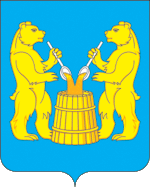 Отчет главымуниципального образования«Устьянский муниципальный район»о результатах своей деятельности и о результатах деятельности                     администрации муниципального образования «Устьянский муниципальный район»,  за 2020 год«_16_»__марта_ 2021 годаУважаемые депутаты Собрания депутатов муниципального образования «Устьянский муниципальный район»!           В соответствии с Федеральным законом от 06.10.2003г. №131-ФЗ «Об общих принципах организации местного самоуправления в Российской Федерации» и Уставом муниципального образования «Устьянский муниципальный район» представляю отчёт о результатах деятельности главы муниципального образования и администрации муниципального образования Устьянского района за 2020 год.           Этот год стал юбилейным годом Победы в Великой Отечественной войне. Значимым событием года Победы стало  торжественное вручение ветеранам Великой Отечественной войны юбилейных медалей  «75 лет Победы в Великой Отечественной войне 1941-1945 г.г.». Словами благодарности и признательности за великой подвиг  ветеранам  войны  сказали молодого поколения   Устьянского района.  На 01 января 2020 года в районе проживало:- участников и инвалидов Великой Отечественной войны –11 человек;- несовершеннолетних узников концлагерей –6 человек;- жителей блокадного Ленинграда –2 человека;- тружеников  тыла -300 человек.           В план мероприятий,  посвященных юбилею Победы,   были включены –  выставки, конкурсы, фестивали, но большая  часть из запланированного  после введения   ограничений была проведена  в дистанционном   формате.  Хотелось бы отметить основные мероприятия, которые посмотрела  большая часть населения района – Уроки Памяти «Время памяти и славы», малые Романовские чтения на тему «Вклад земляков в Великую Победу» конкурс выставочных проектов в образовательных и культурно-досуговых учреждениях «Великая война в судьбах устьяков», фестиваль ветеранских  хоровых коллективов «Песня Памяти». Активно приняли участие жители района в акциях «Дом со звездой», «Бессмертый полк», «Окна Победы», «Сад  Памяти», «Бархатцы Победы»,  «Памяти Героев», «Слово Победителя»  и многих  других.  На базе Едемской основной школы прошла передача «горсти земли» с малой Родины нашей землячки Розы Шаниной в реликвариум,  в котором    будут храниться почвенные фрагменты с земли родных мест героев – северян,  в город  воинской Славы – Архангельск.   Хорошо потрудились организаторы  и участники конкурса по благоустройству общественных территорий. Более 1,4 млн. рублей  из областного и районного бюджета  было направлено в рамках проектной деятельности на благоустройство и ремонт памятников и обелисков. Благодаря проекту «Хлеб одной большой беды»,  руководитель Борисова В.А., установлен в дер. Павлицево первый на территории района памятник женщине – труженице. В сентябре 2020 года прошло открытие  мемориальной  доски на доме Героя Советского Союза Н.И. Кашина  в дер. Чадрома.           Одним из главных достижений нашей деятельности в 2020 году стало продолжение активной работы по реализации национальных проектов на территории Устьянского района и то, что ее результаты жители района могут видеть уже второй год.           Эффективность работы районной власти определяется не только участием в национальных проектах.  В 2019 - 2020 году Устьянский район стал полноценным участником государственной программы «Комплексное развитие сельских территорий» и одним из четырех районов Архангельской области, получивших федеральную поддержку в сумме более 600 млн. рублей. Работа по программе началась с МО «Октябрьское», где был «перезапущен» проект комплексной модернизации очистных сооружений. Окончен капитальный ремонт д/с «Рябинушка» и переоборудовано одного из зданий в п. Октябрьский под детскую районную библиотеку.          Устьянский район развивается ускоренными темпами – этому способствует успешное государственно-частное партнерство, благодаря которому строятся больницы и дома культуры, жилье и спортивные объекты.           В связи с введением с 18 марта 2020 года режима повышенной готовности для органов управления  и сил Архангельской территориальной подсистемы единой государственной системы предупреждения и ликвидации чрезвычайных ситуаций и мер по противодействию распространению на территории Архангельской области новой коронавирусной инфекции (COVID-2019) и в целях предотвращения распространения новой коронавирусной инфекции на территории Устьянского района,  администрацией Устьянского муниципального района был утвержден План мероприятий по обеспечению устойчивого развития экономики и социальной стабильности в муниципальном образовании «Устьянский муниципальный район» на 2020 год в условиях ухудшения ситуации в связи с распространением новой коронавирусной инфекции (COVID-2019) (Постановление администрации Устьянского муниципального района Архангельской области № 492 от 16.04.2020 г.).	В рамках данного плана мероприятий был разработан комплекс мер для поддержки граждан и бизнеса в период пандемии в Устьянском районе.            Кроме этого организовано межведомственное взаимодействие, утвержден план мероприятий по предупреждению завоза и распространения новой коронавирусной инфекции на территорию района, создана команда территориальной подсистемы единой государственной системы предупреждения и ликвидации чрезвычайных ситуаций Устьянского муниципального района контроль над лицами, прибывшими из зарубежных стран на территории Устьянского района. Организована работа телефона «горячей линии» по вопросам противодействия завозу и распространению новой коронавирусной инфекции. Введены ограничительные меры, исполнение которых в 2020 году контролировали, в том числе сотрудники администрации Устьянского района. С мая по декабрь проведено 562 рейда, в ходе которых проверено 150 организаций. С марта по декабрь проведено 22 заседания оперативного штаба по реализации мер профилактики и контроль распространения новой коронавирусной инфекции на территории района.1 июля 2020 года жители Устьянского района приняли участие в общероссийском голосовании по вопросу одобрения изменений в Конституцию Российской Федерации. Всего пришло на избирательные участки 14148 человек  или 56,24 % от общего числа участников голосования, включенных в списки. За одобрение изменений в Конституцию Российской Федерации проголосовало 10151 человек или 71,75 %.Выборы Губернатора Архангельской области состоялись 13 сентября 2020 года. Приняли участие в выборах 8676 избирателей или 35,68 % от избирателей, включенных в список. 6441 человек или 74,24 % отдали свои голоса за Цыбульского Александра Витальевича.Социально-экономическое положение муниципального образования «Устьянский муниципальный район»1.Уровень жизни  Минимальная оплата труда в регионе в 2020 году  составляет 12 130 рублей с районным и северным коэффициентом 20 621 рублей.           Прожиточный минимум в конце 2020 года на душу населения составил 13401 руб./мес., по трудоспособному  населению – 14572 руб./мес., для пенсионеров и инвалидов 1 и 2 группы 11071 руб./мес., для детей 13255 руб./мес.Оплата труда. Среднемесячная номинальная начисленная заработная плата работников организаций (без субъектов малого предпринимательства и организаций с численностью работающих менее 15 человек, не являющихся субъектами малого предпринимательства) за январь – ноябрь 2020 года составила 51179,50 рублей и увеличилась по сравнению с соответствующим периодом 2019 года на 28%.  Среднемесячная начисленная заработная плата работников организаций по Архангельской области без Ненецкого автономного округа за январь – ноябрь 2020 года составила 55 368,50 рублей.2. Занятость населенияЗа 2020 год  в службу занятости населения Устьянского района подано 3959 заявления о предоставлении государственных услуг, в том числе по содействию в поиске работы – 1752 чел., из них незанятых граждан – 1559 чел., по информированию о положении на рынке труда – 1082 чел., по профессиональной ориентации – 611 человек.В отчетном периоде признано безработными 1114 человек; трудоустроено – 885 человек, в том числе безработных 387 человек. По направлению центра занятости населения приступили к профессиональному  обучению или получению дополнительного образования 94 чел., в том числе  безработных 83 чел.          На 01.01.2021 года  в банке данных свободных рабочих мест (вакантных должностей), которыми располагала служба занятости, имелось 112вакансий.         Численность граждан, состоящих на регистрационном  учете  в службе занятости, с целью поиска подходящей работы, составила  387 человека, из них безработных 365 человек.          Уровень регистрируемой безработицы (отношение численности зарегистрированных безработных к численности населения в трудоспособном возрасте) составил 2,94% (на 01.01.2020 года 1,83%).Зарегистрированых в качестве безработных на 01.01.2021 года:- женщины - 197 чел. (54% от общего числа безработных);- молодежь в возрасте от 16 до 29 лет - 87 чел. (23,8%);- инвалиды 14 чел. (3,8%);- граждане, проживающие в сельской местности 224 чел.(61,4%). Количество граждан, получающих пособие по безработице на 01.01.2021 года 321 чел., что составляет 88% от общей численности зарегистрированных безработных.3. ЭкономикаПо данным территориального раздела Статистического регистра Росстата на 01 декабря 2020 года на территории района насчитывается предприятий и организаций  260 (минус 32 к АППГ - 292),  индивидуальных предпринимателей 460 (минус 45 к АППГ - 505).Распределение организаций по видам экономической деятельности
на 1 декабря 2020 годаРаспределение организаций по организационно-правовым формам
на 1 декабря 2020 годаОборот организаций           За 2020 год объем отгруженных товаров собственного производства, выполненных работ и услуг собственными силами организаций (без субъектов малого предпринимательства и организаций с численностью работающих менее 15 человек, не являющихся субъектами малого предпринимательства) по всем видам экономической деятельности в действующих ценах составил 11 803 691,2 тыс. рублей.               Оборот розничной торговли организаций (без субъектов малого предпринимательства) составил 1 321 051 тыс. рублей (2019 год – 1 051120тыс.рублей), что на 21,4 % больше, чем в АППГ.           Оборот общественного питания организаций (без субъектов малого предпринимательства) составил 21378,8 тыс. рублей (2019 год – 22660,9 тыс. рублей), что составляет 94,2 % к АППГ.           Услуги. Объем платных услуг, оказанных населению района за 2020 год организациями (без субъектов малого предпринимательства) составил 108076,8 тыс. руб. (в 2019 году – 126773,30 тыс. рублей), что на 15,2 % меньше АППГОсновные показатели социально-экономического положения РАЙОНА4. Промышленность           За 2020 год крупными и средними предприятиями района  было заготовлено 1129,9 тыс. кбм. древесины (снижение на 37 % к АППГ, 2019 год – 1787,9 тыс. кбм.) на сумму 17016,04  млн. руб.            Вывозка древесины составила  1155,6 тыс. кбм. (уменьшение на 32 % к АППГ, 2019 год – 1717,8 тыс. кбм.).                                   Производство круглых лесоматериалов в отчетном периоде составило 1153,0 тыс. кбм., что на 32% меньше, чем в АППГ (2019 год – 1694,3 тыс. кбм.). Снижение заготовки и вывозки древесины обуславливается тем, что основной объем производства древесины стал заготавливаться в других районах области в связи с отсутствием лесного фонда в Устьянском районе. Среднесписочная численность рабочих – 1407 человека.           Среднемесячная заработная плата – 54598,22 рублей.            Инвестиции, вложенные в Устьянский район за 12 месяцев 2020 года, всего 849,4 млн. рублей, в т.ч. - строительство социальных объектов – 183,1 млн. рублей;- строительство лесных дорог – 177,7 млн. рублей;- приобретение основных средств – 169,7 млн. рублей;- капитальные вложения в производственные объекты – 318,9 млн. рублей.5.Сельское хозяйство          В Устьянском районе за сельхозпредприятиями  на 01.01.2021 года числится сельскохозяйственных угодий – 11 104 га; из них пашня – 10 478 га; пастбища - 65 га.         За 2020 год подписано  12 соглашений сельхозтоваропроизводителями  об участии в реализации  государственных  программ в сфере  развития сельского хозяйства   с министерством АПК и торговли Архангельской области.          Производством сельскохозяйственной продукции в 2020 году занимаются 14 хозяйств:из них  4 - производством молока и мяса;             3 - производством мяса;             3- производством картофеля;              1 - выращивание овощей закрытого грунта;             1 -  разведением овец;              1 – производство рыбы;             1 – пчеловодство.         Со всеми вышеназванными сельхозпредприятиями в 2020 году заключены соглашения об участии в реализации государственных программ в сфере развития сельского хозяйства.         За 2020 год сельхозтоваропроизводителями получена   государственная  поддержка  из бюджетов всех уровней  в сумме 264,74 млн. руб. В ходе весенне-полевых работ закуплено 1406 тонн минеральных удобрений (-124 т к 2019 г.),  вывезено 30140 тонн органических удобрений (-19676 т к 2019 г.).  Посевная площадь ярового сева  составила  3255 га (-724 га к 2019г.): в том числе   яровых зерновых составила 1083 га (-364 га к 2019 г.), картофеля 9 га (-2,0 га к 2019г.), однолетних 1083 га (-83 га к 2019г.), многолетних  трав  беспокровно   в объеме  1073 га (-282 га к 2019г.).  Подсев многолетних трав  составил 337 га (+131 га к 2019г.) В хозяйствах ежегодно заготавливают грубые и сочные корма. Урожайность картофеля по сельскохозяйственным предприятиям  составила 148 ц/га (-2 ц/га к 2019 году), валовой сбор  картофеля – 133 тн (-32 тн. к 2019 году).  Урожайность зерновых в бункерном весе составляет 24 цн/га (+7,8 цн/га к 2019 г.). Проведен  подъем  зяби  на площади 2 904 га (+1815 га к 2019 году).   Заготовка сена выполнена к плану на 14% (352 тн., (-196 тн) к 2019 году). Заготовка силоса  выполнена на 80% к плану 61303 тн. (+9045 тн к 2019 году). Скошено 10173 га многолетних трав (+981 га к 2019 году).  Общая  обеспеченность  кормами  летней заготовки для обеспечения зимовки 2020-2021 гг. при плане  25,3 ц.к.ед.  на 1 усл.  голову составила 19,8 цн.к.ед. (-2,4 цн к.е. к 2019 г.);  с учетом силоса и зернофуража – 19,6 ц.к.ед. (-5,25 ц.к.ед. к 2019г.). Этих кормов   достаточно для организации зимнего содержания скота без снижения продуктивности.  По сравнению с 2019 годом за 2020 год  показатели по животноводству заметно улучшились:  - поголовье КРС увеличилось  на 364 гол; - поголовье коров увеличилось на 228 гол;  - производство молока увеличилось на 4982 т; - удой на 1 ф. корову  увеличился на 446 кг.            Основное направление сельскохозяйственных предприятий  района остается  производство молока и мяса. Устьянский район стабильно  по валовому производству молока и по удоям на 1 ф. корову занимает второе место в области  после  Вельского района. В текущем году реализовано около 99 % молока высшего и первого сорта.  В 2020 году молоко реализовалось следующим организациям: ООО «Северодвинск-молоко», ООО «Северное молоко», собственный цех.  Строительство  и реконструкция животноводческих комплексов.Крупные сельхозпредприятия активно развиваются:  закупают  удобрения, технику,   продолжают   строительство и реконструкцию животноводческих помещений.    В ООО «Ростово» д. Ульяновская продолжается  строительство  молочно-товарной фермы  на 200 гол., сметной стоимостью 32 млн. руб. Началось строительство Черновского комплекса ООО «Устьянская молочная компания».  В системе агропромышленного комплекса также  действует муниципальная  программа «Комплексное развитие  сельских территорий  муниципального образования «Устьянский муниципальный район», которая  предусматривает улучшение жилищных условий граждан, проживающих  в сельской  местности  и  обеспечение жильем молодых семей  и молодых специалистов, проживающих и работающих  в сельской местности. На эти цели в 2020 году выделено   4920913,35 руб., в том числе:   из    ФБ -  1459775,30 рублей;         ОБ – 3176647,83 рублей;        МБ – 284490,22 рублей. Принимают участие 6 семей.На 1 января  2021 года реализовано 6 свидетельств. Итоги за 5 лет6. Торговля и общественное питаниеВ Устьянском районе сформирована развитая инфраструктура потребительского рынка, которая обеспечивает территориальную доступность и бесперебойное снабжение населения услугами торговли.По состоянию на 1 января 2021 года в районе торговую деятельность осуществляют 51 организация и 139 индивидуальных предпринимателей; услуги общественного питания представляют 18 предприятий и индивидуальных предпринимателей.          Показатели развития предпринимательской деятельностиНа сегодняшний день в Устьянском муниципальном районе функционируют:- 242 стационарных объекта розничной торговли (в т.ч. 12 аптечных пунктов и 4 автозаправочных станции);- 28 предприятий общественного питания (в т.ч. 4 столовых);- 1 предприятие оптовой торговли;- 3 торговых центра;- 26 объектов нестационарной торговли.Оборот розничной торговли по организациям (без субъектов малого предпринимательства и организаций с численностью работающих менее 15 человек, не являющимися субъектами малого предпринимательства)  составил 1321,1 млн. руб. Численность наемных работников  в сфере торговли и общественного питания составляет  970 человек.Услуги розничной торговли в Устьянском районе оказывают 245 стационарных торговых объекта (в т.ч. торговые центры) с общей торговой площадью 22470 кв. метров, что на 3 объекта  и на 254 кв. метра больше, чем в 2019 году (101,2% к уровню 2019 года). В муниципальном образовании располагаются торговые сети:- федеральные: «Магнит», «Дикси», «Пятерочка», «Бристоль»;- локальные: ООО «ПО «Устьяны», ООО «Дружба», ООО «Север» и ИП Кашин Н.Н., ИП Бирина Р.Г., ООО «Устьянская торговая компания», ИП Волов Ю.С. и др.В 2020 году открылись специализированные магазины «Честный продукт» ООО «Тройка плюс» с местными фермерскими продуктами, «Бутерброд» ИП Кирковой З.И. с товарами белорусских производителей, «Метизы» ИП Жаворонковой А.Ю.  Предприниматель  Волов Ю.С. расширяет свою торговую сеть в отдаленных населенных пунктах, в отчетном периоде открыл два торговых объекта в поселениях, в которых другие предприниматели закрываются.Потребительская  кооперация является важной социальной структурой, обеспечивающей сельское население товарами первой необходимости и услугами общественного питания.  На территории Устьянского района осуществляют свою деятельность потребительские общества «Устьяны» и «Дмитриевское». В их систему входит 29 магазинов (28 из которых расположены на селе), торговой площадью 1627 кв. метров, 3 нестационарных торговых объекта, 2 предприятия общественного питания, 2 автолавки, которые осуществляют выездную торговлю в отдаленные малонаселенные деревни, обеспечивая их услугами торговли.Показатели развития розничной торговли          Состояние розничной торговой сети оценивается уровнем обеспеченности населения торговыми площадями. Достигнутый уровень обеспеченности населения района торговыми площадями составляет 862,92 кв. м. на 1000 жителей (101% к уровню 2019 года), что почти в два раза превысило утвержденный норматив минимальной обеспеченности площадью торговых объектов населения нашего района (норматив – 420кв. м/1000человек).В сфере услуг общественного питания  трудятся высококвалифицированные специалисты. Всего в Устьянском районе 28 предприятий общественного питания, из них 2 ресторана, 4 бара, 2 банкетных зала, 16 кафе и  4 столовых с  общим количеством 1216 посадочных мест. 2020 год был очень трудным для предприятий питания, не все выдержали условия ограничений. Закрылись кафе: «Эдельвейс» ИП Тарасовой И.В.; «Подорожник» ИП Коровинского В.С.; «Фристайл» ООО «Два берега»; «Олимп» ИП Воробьевой Е.О. Открылись два бара ИП Тарасова Н.А. и ООО «Север».Показатели развития общедоступного общественного питанияПомимо розничной торговли в стационарных объектах торговое обслуживание жителей Устьянского района осуществляется посредством нестационарной и ярмарочной торговли. В районе функционирует 26 объектов нестационарной торговли, 80% из которых находятся в районном центре. В основном это торговые павильоны.Для наполнения рынка, создания условий здоровой конкуренции, как следствие, снижения цен ежегодно проводятся праздничные ярмарки. В 2020 году по причине пандемии, связанной с коронавирусной инфекцией, на проведение массовых мероприятий были наложены ограничения. Были организованы только ярмарки предвыходного дня в количестве 43 единицы.Производством хлеба, хлебобулочных и кондитерских изделий в Устьянском районе занимаются 8 организаций и индивидуальных предпринимателей. На 10 пекарнях района за отчетный год  произведено 1341,8 тонн хлеба и хлебобулочных изделий и 198,7 тонн кондитерских изделий (95,1% и 105,8% к уровню  прошлого года). Снижение объема производства местных товаропроизводителей связано с расширением  федеральных торговых сетей, которые поставляют аналогичную продукцию из других регионов, а также с приостановкой работы одного из предприятий по техническим причинам в первом полугодии.            Для  создания условий  обеспечения товарами первой необходимости  жителей труднодоступных и малонаселенных пунктов Устьянского района  в 2020 году администрацией муниципального образования был проведен конкурс на определение поставщиков доставки товаров в труднодоступные населенные пункты. Приняли участие в конкурсе и  получили субсидии  три предприятия:  ООО «Потребительское общество «Устьяны», «Дмитриевское потребительское общество» и ООО «Север». В отчетном году указанным организациям были выплачены субсидии в сумме 588 300 рублей, из них 287 020 рублей из бюджета Устьянского района. Выплаты субсидий на частичное возмещение транспортных расходов на доставку товаров в труднодоступные населенные пункты Устьянского района в 2020 году7.Поддержка деятельности субъектов малого и среднего предпринимательстваМалый бизнес выступает важной частью функционирования и социально-экономического развития Устьянского муниципального района. Он создает рабочие места,  максимально учитывает местные условия, проникает в невыгодные для крупных предприятий сферы, способствует насыщению потребительского рынка товарами и услугами, формированию конкурентной среды, обеспечивает экономическую самостоятельность населения района. 	Благодаря малому управленческому персоналу и простым организационным формам он обладает гибкостью к изменениям внешней среды, мобильностью управления, быстрой реакцией на требования потребителей. Особенно ярко это выразилось в 2020 году в связи со сложившейся ситуацией по распространению новой коронавирусной инфекции.В 2020 году на территории Устьянского района осуществляют деятельность 665 малых и средних предприятий, в том числе юридических лиц 156, индивидуальных предпринимателей - 460.Количество субъектов МСП в Устьянском районеПричиной снижения количества субъектов МСП стало увеличение финансовой нагрузки. Связанной это с введением изменений в законодательстве: введением обязательной маркировки на отдельные виды товаров, отменой с 2021 года единого налога на вмененный доход и переходом на иные режимы налогообложения и др.	Серьезное влияние в 2020 году на малый и средний бизнес оказали введенные ограничения по осуществлению деятельности, связанные с  распространением  на территории Архангельской области коронавирусной инфекции (COVID – 2019). Для поддержки малого и среднего предпринимательства в рамках плана первоочередных мероприятий по обеспечению устойчивого развития экономики и социальной стабильности в муниципальном образовании «Устьянский муниципальный район» на 2020 год в условиях ухудшения ситуации в связи с распространением новой коронавирусной инфекции (COVID – 2019) был разработан ряд мер:	- снижение на 50% корректирующего коэффициента К2, применяемого для исчисления единого налога на вмененный доход для отраслей, наиболее пострадавших в условиях пандемии;	- предоставление отсрочки арендной платы субъектам МСП  по договорам аренды муниципального имущества, составляющих казну Устьянского муниципального района Архангельской области, а также аренды земельных участков, государственная собственность на которые не разграничена, за апрель - июнь 2020 г. на срок, предложенный такими арендаторами, но не позднее 31 декабря 2021 г.;	- освобождение от уплаты арендных платежей по договорам аренды муниципального недвижимого имущества,  а также аренды земельных участков, государственная собственность на которые не разграничена, за апрель - июнь 2020 г. субъектов малого и среднего предпринимательства, включенных в единый реестр субъектов малого и среднего предпринимательства, осуществляющих виды деятельности в сфере отраслей,  наиболее пострадавших в условиях пандемии;	- исключение из ежегодных планов проведения плановых проверок юридических лиц и индивидуальных предпринимателей; 	- проведение на постоянной основе оперативного информирования субъектов МСП по государственным мерам поддержки.	За 2020 год прекратили свою деятельность более 100 субъектов малого и среднего предпринимательства,  одна треть из них относится к сфере торговли. Согласно данным Единого реестра малого и среднего предпринимательства за 2020 год количество вновь созданных субъектов МСП - 89 единиц. Таким образом, не смотря на то, что 2020 год оказался тяжелым для подавляющей части небольших предпринимателей, в целом наблюдается незначительное снижение их количества. Следует также учесть, что в связи с введением на территории Архангельской области в 2020 г. специального режима налогообложения на профессиональный доход 16 субъектов малого и среднего предпринимательства прекратили свою деятельность в качестве индивидуальных предпринимателей, перейдя на режим «самозанятых». 	По данным, предоставленным Межрайонной ИФНС России № 8 по Архангельской области и НАО, на 1 января 2021 год на территории Устьянского района зарегистрировано в качестве плательщиков налога на профессиональный доход (самозанятых) 159 человек.Основные виды деятельности предпринимательства Устьянского района: оптовая и розничная торговля, сельское хозяйство, обрабатывающие производства, строительство, транспорт и связь, операции с недвижимым имуществом, здравоохранение и предоставление социальных услуг, предоставление прочих коммунальных, социальных и персональных услуг.Наиболее привлекательной для малого бизнеса остается сфера торговли. В районе действует 190 предприятий оптовой и розничной торговли. Важное место в агропромышленном комплексе района принадлежит крестьянским хозяйствам, малым сельскохозяйственным предприятиям, индивидуальным предприятиям и личным подсобным хозяйствам. На конец 2020 года в районе 94 предприятия занимаются сельским хозяйством.Создание условий развития малого и среднего бизнеса  - одно из приоритетных направлений социально-экономической политики администрации района.В 2020 году в рамках муниципальной программы поддержки малого и среднего бизнеса Устьянского района были проведены следующие мероприятия:	1. С целью формирование благоприятного образа предпринимательства на территории муниципального образования «Устьянский муниципальный район» и стимулирование интереса к осуществлению предпринимательской деятельности проводятся уроки предпринимательства в образовательных учреждениях района. Три урока состоялось для учащихся 10, 11 классов МБОУ «Октябрьская СОШ № 1», с ноября 2020 г. еженедельно проводятся занятия для учеников 7-8 классов Березницкой гимназии. На регулярной основе размещаются публикации в СМИ и на сайте: www.umsp.ru об успешных предпринимателях района. В 2020 году на страницах газет «Устьянские вести» и «Устьянский край» размещено более 60 публикаций.	2. Обеспечение деятельности информационного сайта для малого и среднего предпринимательства в сети Интернет (umsp.ru). В целях оперативного информирования специалистами отдела экономики ведется  группа в социальной сети «ВКонтакте»  «Устьянское предпринимательство», где размещается актуальная информация, новости для предпринимателей.	3. Проведено  10 обучающих  семинаров, круглых столов и иных обучающих мероприятий:- 13 февраля 2020 года по теме «Обязательная маркировка товаров». Количество  слушателей - 30 человек.	- 14 февраля 2020 г. по теме: «Основы  предпринимательской  деятельности. Налогообложение». Количество  слушателей - 9 человек.	- 29 февраля 2020 года «Конструктор твоего бизнеса» (АНО АРР). Количество слушателей 23 человека.             - 12 августа 2020 года проведен семинар на тему «Самозанятые – новые возможности в бизнесе или как стать самозанятым и вести бизнес легально». Количество слушателей 25 человек. 	  - 25 сентября 2020 г. состоялся круглый стол на тему брендирования территории и развитие туризма в Устьянском районе с участием местных товаропроизводителей, представителей гостиничного бизнеса и общепита. Количество участников 28 человек.           В режиме онлайн организовано участие МСП в  следующих мероприятиях:              - 26-27 ноября 2020 г. XIV Региональный Торговый Форум «Инновационные технологии потребительского рынка региона»;             - 03 декабря 2020 г. семинар «Отмена ЕНВД. Применение страховых тарифов по страховым взносам»;              - 11 декабря 2020 г. семинар «Особенности перехода налогоплательщиков с ЕНВД на ПСН», ИФНС;              - 11 декабря 2020 г. открытая встреча с федеральным экспертом «Поддержка и ключевые риски бизнеса в 2021 году», организатор - Уполномоченный по защите прав предпринимателей при Губернаторе Архангельской области;              - 25 декабря 2020 г. семинар «Отмена ЕНВД», АНО АО «Агентство регионального развития».          4. Консультирование  субъектов малого и среднего предпринимательства, самозанятым гражданам по вопросам предпринимательской деятельности, о мерах господдержки бизнеса: предоставлено 449 консультаций.          5. Оказание методической и консультационной помощи по составлению пакета документов на получение льготных микрозаймов в Микрокредитной компании «Архангельский региональный фонд «Развитие». За 2020 год  было заключено 18 договоров с субъектами МСП Устьянского района на общую сумму 23 050 тыс. руб.          6. Проведена работа по формированию и дополнению перечней муниципального имущества Устьянского муниципального района, предназначенного для передачи во владение и (или) пользование субъектам малого и среднего предпринимательства и организациям, образующим инфраструктуру поддержки субъектов малого и среднего
предпринимательства.Показатели развития МСП	В 2020 году продолжил работу Совет по малому и среднему предпринимательству при главе муниципального образования «Устьянский муниципальный район», состоялось пять заседаний.	Большинство вопросов было посвящено государственным мерам поддержки МСП для преодоления последствий новой коронавирусной инфекции. По результатам заседания Совета, состоявшегося 28 апреля 2020 г.,  в адрес врио Губернатора Архангельской области А.В. Цыбульского было направлено обращение от бизнес сообщества о рассмотрении возможности расширения мер поддержки:- о распространении государственных мер поддержки малого и среднего предпринимательства в связи с коронавирусной инфекцией на дополнительные виды деятельности при условии подтверждения субъектом МСП, что данный вид деятельности фактически является источником основного дохода;	- о возмещении части затрат (субсидировании) на выплату северных надбавок на заработную плату работников. 	В заседаниях Совета МСП принимали участие представители министерства экономического развития, министерства имущественных отношений, министерства транспорта Архангельской  области, прокуратуры, ОМВД, ИФНС, ОЗН по Устьянскому району, уполномоченный по защите прав предпринимателей, общественный представитель Губернатора Архангельской области, депутаты районного Собрания депутатов, главы поселений района, специалисты МКК «Развитие», АНО АО «Агентства регионального развития», Архангельского регионального филиала АО «Россельхозбанк».	Степень активности участия предпринимателей в работе Советов (% участников заседаний советов в статусе субъектов предпринимательской деятельности) в 2020 году составила 72,6 %.Устьянский район принял участие во всероссийском этапе Национальной премии «Бизнес-Успех» в номинации «Лучшая муниципальная практика», который состоялся онлайн в г. Москва 19 марта 2020 г. Индивидуальный предприниматель Захарова Ирина стала победителем Национальной премии «Бизнес-Успех» в номинации «Лучший социальный проект». 29 апреля 2020 года был зарегистрирован в Государственном реестре товарных знаков и знаков обслуживания Российской Федерации товарный знак «Устьяны. Сделано в Устьянах». Подписаны два лицензионных договора о предоставлении права использования товарного знака «Устьяны. Сделано в Устьянах». Первыми, кому было предоставлено данное право, стали Потребительское общество «Устьянское» и индивидуальный предприниматель Ирина Захарова.	С 24 по 28 сентября 2020 года проходила XIX Маргаритинская ярмарка в г. Архангельск. В торговой части Устьянский район был представлен двумя товаропроизводителями: ООО «УМК», ИП Осипова Н.В.		Три местных бренда стали участниками Первого национального конкурса региональных брендов продуктов питания, организованного Министерством сельского хозяйства Российской Федерации:   «Устьянский пряник» (ПО «Устьянское»), «Устьянские соки» (ИП Осипова Н.В.) и «Устьянский огурец» (КФХ Новоселова Н.В.).В течение 2020 года была проведена экспертиза трех муниципальных нормативных правовых актов  муниципального образования «Устьянский муниципальный район», затрагивающих вопросы осуществления  предпринимательской и инвестиционной деятельности.8. Поддержка деятельности  органов ТОС и социально ориентированных некоммерческих организаций         В Устьянском районе осуществляет деятельность 34 некоммерческие организации со статусом юридического лица, 54 ТОС, в том числе одно юр. лицо ТОС «Сосенки» п. Октябрьский.         В апреле 2020 года состоялся конкурс в поддержку деятельности органов ТОС. Фонд конкурса составил 1 815 400 рублей, в т.ч.  средства областной  субсидии  - 1 361 500 руб., средства районного бюджета – 453 900  руб.        В адрес  конкурсной комиссии  поступило 28  проектных  заявок из 15-ти  муниципальных образований района, комиссией поддержано 17, в т.ч. - МО «Березницкое», ТОС «Богдановская сторонка», проект «Спортивная Едьма»: обустроена спортивная площадка в д. Едьма;- МО «Дмитриевское», ТОС «Мехреньгская сторонка», проект «Ремонт подвесного моста»: произведена замена настила на пешеходном подвесном мосту между д. Куриловская и д. Щеколдинская;- МО «Илезское», ТОС «Шурайский», проект «Пожарная безопасность - вопрос общий»: обустроены два пожарных водоема;- МО «Киземское», ТОС «Железнодорожный», проект «Территория здоровья»: приобретены   тренажеры для установки на  спортивной площадке, - МО «Лихачевское», ТОС «Мирный», проект «Он спас тебя… так поклонись ему…»: установлены мемориальные плиты участникам ВОВ в п. Мирный; - МО «Лойгинское», ТОС «Возрождение», проект «За здоровьем - на тренажере!»:  приобретены спортивные тренажеры и обустроен спортивный зал в доме культуры п. Лойга,- МО «Малодорское», ТОС «Совет села Малодоры», проект «Спасские заигрыши»: сшиты концертные костюмы для фольклорного коллектива, приобретены стилизованные баннеры для проведения массовых мероприятий;- МО «Октябрьское», ТОС «Берег», проект «Хлеб одной большой беды, одной горечи»: установлен памятник труженикам тыла и детям войны в д. Павлицево;- МО «Октябрьское», ТОС «Чадрома», проект «Чтобы помнили»:  благоустроена территория около памятника погибшим воинам;- МО «Орловское», ТОС «Большая Мяткурга», проект «Мост - дорога жизни»: отремонтирован подвесной пешеходный мост между д. Коптяевская и д. Митинская; - МО «Плосское», ТОС «Плосское», проект «Деревенская сказка - 2020»: установлено новое игровое оборудование  на детской площадке в д. Левоплосская;- МО «Ростовско-Минское», ТОС «Нагорская», проект «Я. Мой дом. Моя деревня»:  установлены скамейки, урны, информационные щиты, разбиты клумбы в общественных местах в д. Нагорская;- МО «Синицкое», ТОС «Кидюжане», проект «Мост над рекой Устьей»: произведен ремонт подвесного моста между д. Кидюга и д. Заречье;- МО «Строевское», ТОС «Строевское», проект «Памятник «Солдат»: отремонтирован памятник участникам ВОВ в с. Строевское;- МО «Строевское», ТОС «Кузоверская сторонка», проект «Берега надежды»: произведен ремонт подвесного пешеходного моста через р. Устья;- МО «Череновское», ТОС «Кадыевское», проект «Связь поколений: от малого к великому»: строительство детской игровой площадки в д. Кадыевская;- МО «Шангальское», ТОС «Юрятинская губерния», проект «Вечная память героям-землякам»: установлены памятные плиты участникам ВОВ в д. Юрятинская.20 февраля 2020 года состоялось межмуниципальное совещание на тему «Общественные инициативы на территориях муниципальных образований «Устьянский муниципальный район», «Коношский муниципальный район». В совещании также приняли участие представители Вельского района.	26 февраля 2020 года при поддержке Департамента по внутренней политике и местному самоуправлению состоялся обучающий семинар по проектной деятельности «Десять шагов к успешному проекту». Приняли участие 25 активистов из 14 территориальных общественных самоуправлений района. 	Информация о проектах трех ТОС направлена в сборник «Вестник ТОС» Архангельской области: ТОС «Строевской причал» с проектом «Строительство детской площадки «Счастливое детство», ТОС «Сосенки» с проектом «Блок хозяйственный стоит, как дворец имеет вид», ТОС «Кадыевское» с проектом «Мы Череновские!»	В июле 2020 года состоялся  районный  конкурс  в поддержку деятельности  социально ориентированных  НКО. Общий  фонд конкурса  составил – 771 012 рублей. На конкурс поступило 9 проектных заявок.По результатам конкурса поддержано 7 заявок:Архангельская региональная молодежная общественная организация «Центр молодежных инициатив «Ювента», проект «Молодежь Устьи», в рамках которого запланировано проведение мероприятий, направленных на создание условий для самореализации устьянской молодежи: он-лайн акция «Я могу быть полезен», онлайн-марафон на тему тайм-менеджмента, II районный образовательный форум молодежи «Молодой Север - 2020».  Сумма субсидии составляет 119 200  рублей 00 копеек;Территориальное общественное самоуправление «Сосенки», проект «Будем дружно стартовать и здоровье укреплять» по установке и оборудованию на стадионе «Сосенки» судейского домика.  Сумма субсидии составляет 150 000 рублей 00 копеек;Местная общественная организация «Устьянская районная организация Всероссийского общества инвалидов» (ВОИ), проект «Спорт и развитие», в рамках которого запланировано проведение районного кулинарного конкурса «Устьянский СМАК», ежемесячных тренировок в спортивном помещении УРО ВОИ, районного открытого турнира памяти председателей Т.Н.Федоровой и П.В.Никитинского, издание газеты «Согретые верой», посещение заседаний клуба «Открытые сердца».  Сумма субсидии составляет 87575 рублей 50 копеек;Устьянская районная общественная организация ветеранов (пенсионеров) войны и  труда, проект «Активное поколение»: создание ветеранского клуба по изучению истории Устьянского края, организация занятий для ветеранов по изучению истории Устьянского района, экскурсий в музеи, проведение отчетно-выборной конференции, акции «Дом со звездой», митинга Памяти и скорби, фестиваля ветеранских хоровых коллективов.  Сумма субсидии составляет 149 497 рублей 00 копеек;Устьянская местная общественная организация женщин «Лада», проект «Женсовет в действии», в рамках которого запланировано проведение выездного заседания женсовета в поселение, «Школы актива», тренингов «Школа любящих родителей», районного конкурса на лучшую женскую первичную организацию; отчётно-выборной конференции с подведением итогов конкурса на лучшую женскую первичную организацию.  Сумма субсидии составляет 93 060 рублей 00 копеек;Устьянская местная общественная организация «Агентство по развитию культурно-образовательных инициатив», проект «Литературный голос Устьи»: издание сборника рассказов устьянских авторов тиражом, в который войдут работы не менее 15 устьянских авторов. Сумма субсидии составляет 106 237 рублей 00 копеек;Устьянская местная общественная организация Народная дружина «Содружество», проект «Развитие отряда народных дружинников», в рамках которого запланированы мероприятия, направленные на популяризацию деятельности ДНД: проведение творческого конкурса на тему «Символика Добровольной народной дружины «Содружество», изготовление нашивок для формы, публикации в СМИ и соцсетях о деятельности, приобретение компьютера и принтера, участие в родительских собраниях в УИТ, работа с родительскими комитетами школ. Сумма субсидии составляет 65 442  рубля 50 копеек.Командир народной дружины «Содружество» А.П. Резцов принял участие в областном конкурсе «Лучший народный дружинник».15-17 декабря 2020 г. в режиме онлайн прошел IX Северный Гражданский Конгресс «Малым территориям большое будущее»,  организованный Правительством Архангельской области. 30 представителей некоммерческого сектора от Устьянского района приняли в нем участие.9. Строительство           На территории МО «Устьянский муниципальный район» в течение 2020 года введено в эксплуатацию 55 домов общей площадью -  12 490 м2 жилья, в том числе по индивидуальному жилищному строительству 52 дома с общей площадью - 5 683,1 м2. В рамках адресной программы Архангельской области «Переселение граждан из аварийного жилищного фонда на 2019-2025 годы» было построено и введено в эксплуатацию 3 многоквартирных дома в рабочем посёлке Октябрьский по адресам: ул. Зелёная, д. 60, 62 и 64, общей площадью: 6 755,9 м2.   За период  2018 – 2020 годы (включительно) признано аварийными и подлежащими сносу на территории поселений МО «Устьянский муниципальный район» (кроме МО «Октябрьское») - 99 домов общей площадью 15756 м2,     в том числе 2018 год: 23 дома площадью 6326,3м2,                           2019 год: 18 домов площадью 3246,4 м2;                           2020 год: 58 домов площадью 6184,3 м2.           За отчетный период были выполнены работы по капитальному ремонту многоквартирных домов в д. Нагорская, МО «Ростовско-Минское» Устьянского района Архангельской области на сумму 492 389 рублей, в п. Мирный, МО «Лихачевское» Устьянского района Архангельской области на сумму 230 317,56, в п. Кизема, МО «Киземское» Устьянского района Архангельской области на сумму 42 181 рублей.            В рамках обследования многоквартирных жилых домов на предмет ремонта, специалистами управления строительства и инфраструктуры были выявлены основания для признания 53 домов аварийными. Стоимость экспертизы признания домов аварийными составляет 71 150,00 руб.            В декабре 2020 было завершено строительство   магистрального водопровода в селе Шангалы протяженностью 2 445 м. Стоимость выполненных работ составила 10 944 745,00 рублей.             Произведено строительство водопровода в п. Лойга протяженностью 1 500,00 метров. Стоимость выполненных работ составила 770 321,50 руб.            В 2020 году выдано 22 (из которых 8 МО «Октябрьское» и 14 «Устьянский район») разрешения на строительство, в том числе:3 разрешения на строительство многоквартирных домов по адресам: МО «Шангальское», с. Шангалы, ул. 50 лет Октября, д. 9, и д. 8, а так же в Малодорах по адресу: МО «Малодорское», с. Малодоры, ул. Центральная, д. 18 общей площадью застройки 1 331,03 м2.             ООО «УМК» на строительство молочно-товарного комплекса на 3229 фуражных голов КРС с выращиванием ремонтного молодняка в д. Черновская, Устьянского района, Архангельской области.             ООО «Ростово» на строительство здание склада зернохранилища на 2000 тонн по адресу: Архангельская область, Устьянский район, д. Ульяновская с площадью застройки: 881,6 м2.             Строительство магистрального водопровода вс. Шангалы по ул. Сельская – ул. Ленина, общей протяженностью 2 493,8 м.             На строительство Дворца культуры в с. Березник, площадью застройки 2 598 м2.             На строительство фельдшерско–акушерский пункт в пос. Глубокий по адресу: МО «Бестужевское», пос. Глубокий, ул. Комсомольская, дом 32, площадью застройки 177,11 м2.             На строительство спортивного зала «Октябрьской средней общеобразовательной школы № 1» по адресу: рп. Октябрьский, ул. Ленина, дом 58, площадью застройки 710 м2.             Многоквартирный жилой дом с нежилыми помещениями по адресу: рп. Октябрьский, пер. Железнодорожный, площадью застройки 725 м2.В 2020 году выдано 12 (из которых 6 МО «Октябрьское» и 6 «Устьянский район») разрешений на ввод объектов в эксплуатацию, в том числе:Три многоквартирных дома в рп. Октябрьский по улице Зелёная д.60, д. 62, д. 64. Цех железобетонных изделий по адресу: рп. Октябрьский, ул. Домостроителей, д. 54а, общей площадью 1376,8 м2. Здание магазина № 62 по адресу: рп. Октябрьский, пер. Шангальский, д.6а, общей площадью 122 м2. Магазин по адресу: д. Костылево, ул. Милицейская, д. 2А, общей площадью 496,3 м2. Магазин смешанных товаров по адресу: с. Шангалы, ул. 50 лет Октября, здание № 8, общей площадью 119,7 м2. Реконструированный многоквартирный дом № 5 в индивидуальный жилой дом по адресу: с. Малодоры, ул. Механизаторов, д. 5, общей площадью 99,4 м2. Хозяйственный блок № 2 по адресу: д. Ульяновская, здание № 5, общей площадью 72 м2. Дом музей 19 века по адресу: д. Бережная, дополнительная территория Урочище Пентус, строение 2, общей площадью 429,5 м2. Магистральный водопровод в с. Шангалы по ул. Сельская – ул. Ленина, протяженностью 2493,8 м. Фельдшерско–акушерский пункт по адресу: пос. Глубокий, ул. Комсомольская, дом 32, общей площадью 127,5 м2.На объекты индивидуального жилищного строительства выдано:85 уведомлений о соответствии указанных в уведомлении о планируемых строительстве или реконструкции объекта индивидуального жилищного строительства или садового дома параметров объекта индивидуального жилищного строительства или садового дома установленным параметрам  и допустимости размещения объекта индивидуального жилищного строительства или садового дома на земельном участке.58 уведомление о соответствии построенных или реконструированных объекта индивидуального жилищного строительства или садового дома требованиям законодательства о градостроительной деятельности.За 2020 год проведены следующие аукционы и выполнены работы:- разработка проектной документации по объекту: «Строительство теплотрассы для вновь строящихся домов, по программе переселения из ветхого и аварийного жилья», МО «Шангальское» Устьянского района Архангельской области» на сумму 474 244,00 руб.;- на проведение оценки запасов питьевых подземных вод для обеспечения хозяйственно-питьевого водоснабжения, получение лицензий на право пользования недрами, п. Кизема, Устьянского района, Архангельской области (срок контракта июль 2021 г.) на сумму 1 052 631,00 руб.;-  на приобретение весов автомобильных, бесфундаментных, колейных на сумму 832 300,00 руб.;- на выполнение работ по уборке, погрузке и вывозу мусора с территории мест захоронения - кладбищ  Тарасонаволоцкая и Малиновка  МО «Шангальское» Устьянского района Архангельской области на сумму 118 676,00 руб. и 185 102,00 руб.;-  на поставку металлических контейнеров для сбора ТКО для муниципальных нужд на сумму 2 101 033, 20 руб.;- на выполнение работ по замене дымовой трубы в котельной МУП «Бестужевское», д. Бережная МО «Бестужевское» Устьянского района Архангельской области на сумму 367 482,02 руб.;- на выделение специализированной техники для выполнения работ по расчистке площадки временного накопления ТКО от навалов мусора с дальнейшим его уплотнением на территории  ПВН п. Кизема Устьянского района Архангельской области на сумму 189 069,00 руб.;- на выделение специализированной техники для выполнения работ по расчистке площадки временного накопления ТКО от навалов мусора с дальнейшим его уплотнением на территории ПВН д. Тарасонаволоцкая Устьянского района Архангельской области  завершены, по итогам которых заключены контракт на сумму 413 110,00 руб. и 486 500,00 руб.;- на выполнение работ по сносу аварийных многоквартирных жилых домов в п. Кизема, МО «Киземское» Устьянского района Архангельской области на сумму 149 093,78 руб.;- на оборудование объекта «Площадка временного накопления отходов» д. Тарасонаволоцкая до требований позволяющих включения в ПТОРО на сумму 1 205 516,00 руб.Итоги за 5 лет10. Переселение граждан из ветхого и аварийного жилья.В рамках адресной программы Архангельской области «Переселение граждан из аварийного жилищного фонда на 2019 – 2025 годы (далее – адресная программа) по первому этапу было завершено строительство 3 многоквартирных домов общей площадью: 6755,9 м2. в рабочем поселке Октябрьский, по второму этапу было начато строительство 2-х многоквартирных домов на территории МО «Шангальское» и 1 на территории МО «Малодорское».По третьему этапу выполнены работы по разработке обоснований инвестиций, осуществляемых в инвестиционный проект по созданию объекта капитального строительства, в отношении которого планируется заключение контракта, предметом которого является одновременно выполнение работ по проектированию, строительству и вводу в эксплуатацию объекта капитального строительства «Два многоквартирных жилых дома в п. Октябрьский Устьянского муниципального образования Архангельской области» на сумму 568 340,00 руб.11. Рекламные конструкцииВ 2020 году выдано 2 разрешение на установку и эксплуатацию рекламной конструкции (2 настенных панно здания по адресу: п. Октябрьский, ул. Комсомольская).Выдано 3 предписания о демонтаже рекламных конструкций, все 3 в процессе демонтажа. Также были внесены изменения в схему размещения рекламных конструкций на территории Устьянского муниципального района.Производились работы по подготовке документации для проведения торгов на право заключения договора на установку рекламных конструкций на территории Устьянского муниципального района Архангельской области.12. Жилищно-коммунальное хозяйствоВ сфере жилищно-коммунального хозяйства в рамках подготовки к отопительному периоду для получения паспорта готовности к отопительному периоду проведены работы по инструментально-визуальному наружному и внутреннему обследованию металлических дымовых труб котельных, проверка вертикальности труб геодезическими методами, техническое освидетельствование специализированной организацией производственных зданий и сооружений котельных. Выполнена работа по техническому освидетельствованию котлов.За летний период в рамках подготовки к отопительному сезону управлением строительства и инфраструктуры была произведена замена котлов в котельных с. Строевское (КВр-0,63), д. Лево – Плосская (2 котла КВр-0,2), д. Бережная (КВр-0,2), д. Алферовская (2 котла КВр-0,2) на сумму 2 046 013,29 рублей. На данный момент котлы запущены в эксплуатацию. Приобретена и запущена в эксплуатацию модульная котельная в д. Веригинская, общей стоимостью 2 607 000,00 рублей.Проведен капитальный ремонт теплотрассы котельной в п. Глубокий, общая стоимость работ составляет 269 696 рублей. Заменены все 120 метров тепло  и гидроизляции теплопровода.В п. Квазеньга был произведен ремонт системы подпитки котельной, в результате выхода из строя колодца, была пробурена скважина, стоимость работ 31 518 рублей.В 2020 году управлением строительства и инфраструктуры было проведено обследование котельных и дымовых труб, с привлечением специализированной организации ООО «Вологдаархпроект», в результате которого экспертной организацией были выданы рекомендации по восстановлению работоспособности зданий и дымовых труб котельных, находящихся в ведении МУП «Лойгинское», и МУП «Илезское». В сентябре 2020 года были разработаны и оценены планы по восстановлению несущей способности стен задания котельной. С переводом общей оценки здания котельной п. Илеза из неудовлетворительного, неработоспособного, в категорию ограниченно работоспособного состояния, а именно был разработан проект укрепления несущей способности стен в виде укрепления каркаса здания металлической арматурой, с привязкой к металлическим маякам, с целью равномерно распределения местных нагрузок по периметру стен здания.Реализация такого решения, в конце октября 2020 года, позволила признать здание ограниченно работоспособным, с ограничением по времени эксплуатации до сентября 2021 года. В разрезе котельных, для проведения текущих ремонтов зданий, было затрачено:За период декабрь – январь 2021 года управлением строительства и инфраструктуры с привлечением подрядной организации ООО «ВОПЭ», разработан проект капитального ремонта здания котельной п. Илеза, реализация которого оценивается в 4,7 млн. рублей. Ввиду крайней важности решения такого вопроса и особенностей транспортной доступности МО «Илезское», поиск подрядной организации конкурентным способом планируется провести в марте 2021 года, с доставкой материалов для ремонта по зимнику.За период с февраля по декабрь 2020 года управлением строительства и инфраструктуры заключены два концессионных соглашения для эксплуатации объектов теплоснабжения на территории д. Ульяновская и д. Нагорская, заключении соглашений прошло в рамках инициативной концессии предусмотренной ФЗ РФ от 21.07.2005 № 115-ФЗ «О концессионных соглашениях», концессионером определен инициатор концессии - ООО «РЭП-1». Соглашения заключены на 20 лет, общий объем инвестиций со стороны концессионера составляет 30 235,71 тыс. руб.В рамках федерального проекта «Чистая вода» заключен контракт на проведение оценки запасов питьевых подземных вод для обеспечения хозяйственно-питьевого водоснабжения, получение лицензий на право пользования недрами, п. Кизема, Устьянского района, Архангельской области (срок контракта июль 2021 г.)13.БлагоустройствоВ рамках муниципальной программы «Формирование современной городской среды на территории муниципального образования «Устьянский муниципальный район» на благоустройство общественных территорий в 2020 году  выделены средства в размере 11 859 956,94 рублей, в том числе субсидия на обустройство территорий и приобретение уборочной и коммунальной техники в размере 7 074 000,00 рублей. К сравнению:  Всего в 2020 году благоустроено 2 территории.   В МО «Октябрьское» продолжено благоустройство общественной территории «Парк Победы». Выполнены работы по планировке территории, устройству уличного освещения, проездов, стоянки автотранспорта, выполнены работы по ремонту стелы и памятника.  В МО «Киземское» также продолжено благоустройство  общественной территории «Парк Победы». Выполнены работы по устройству тротуаров, закупке скамеек и урн.  В 2020 году планировалось благоустройство общественной территории в МО «Шангальское» памятник Солдату. Подрядчик к работам не приступил, муниципальный контракт на благоустройство общественной территории расторгнут.  Дополнительно по всем поселениям, входящим в состав Устьянского района направлены средства на благоустройство территорий и приобретение уборочной и коммунальной техники в сумме 7 074 000,00 рублей.На общественных территориях, благоустроенных в 2017- 2020 годах проводятся различные мероприятия: концерты, конкурсы, эстафеты, направленные на привлечение граждан к участию в муниципальной программе. Граждане могут поучаствовать в отборе дворовых и общественных территорий, выразить свое мнение в части дизайн-проекта территорий. Для дворовых территорий обязательно финансовое участие граждан, в размере не менее 5 % по минимальному перечню работ и не менее 20 % по дополнительному перечню работ. Трудовое участие по желанию.К 2024 году планируется благоустроить все территории, включенные в муниципальную программу «Формирование современной городской среды на территории муниципального образования «Устьянский муниципальный район».Итоги за 5 лет14.ЭкологияВ отношении обращения с отходами на территории Устьянского района – управлением строительства и инфраструктуры проводилась работа в двух направлениях исполнения обязательств, предусмотренных ФЗ РФ от 24.06.1998 № 89-ФЗ «Об отходах производства и потребления», а именно обустройство объектов (контейнерных площадок) для сбора ТКО, и содержание площадок временного накопления ТКО в д. Тарасонаволоцкая и п. Кизема. В 2020 году ПВН Тарасонаволоцкая подготовлен до уровня объекта размещения отходов. Заявление о включении объекта в ГРОРО, в рамках предусмотренного механизма приказом Министерства природных ресурсов и экологии РФ от 14 мая 2019 г. № 303 «Об утверждении Порядка формирования и изменения перечня объектов размещения твердых коммунальных отходов на территории субъекта Российской Федерации и Порядка подготовки заключения Минприроды России о возможности использования объектов размещения твердых коммунальных отходов, введенных в эксплуатацию до 1 января 2019 г. и не имеющих документации, предусмотренной законодательством Российской Федерации, для размещения твердых коммунальных отходов», как объект, не имеющий документации по строительству и введенный в эксплуатацию до 01 января 2019 года.В рамках субсидии на приобретение контейнеров (бункеров) для накопления твердых коммунальных отходов в 2020 году, приобретено 375 металлических контейнеров объемом 0,75 кбм. для сбора ТКО.Сделаны площадки ТКО в д. Тарасонаволоцкая, д. Митинская, д. Дубровская, д. Ион-Горка, с. Шангалы, д. Юрятинская, д. Коптяевская, с. Строевское, д. Левогорочная, д. Бережная, п. Глубокий, д. Студенец.Итоги за 5 лет15.Ритуальные услугиВ 2020 году разработан проект, строительства кладбища в д. Вежа МО «Березницкое», так же в 2020 году начата разработка проектов строительства существующих кладбищ в д. Тарасонаволоцкая, д. Малиновка, с. Березник. Конкурентным способом выбран подрядчик ООО «Горпроект», стоимость контракта на проектирование кладбищ составляет 317,5 тыс. рублей. Сдача проектных работ предусмотрена в конце февраля 2021 года.Сбоев  в работе специализированных служб, определенным постановлением администрации муниципального образования «Устьянский муниципальный район» от 14 ноября 2019 года № 1462 «О наделении статусом специализированной службы по вопросам похоронного дела» статусом специализированной службы по вопросам похоронного дела на территории муниципального образования «Устьянский муниципальный район» не наблюдалось.16. Дорожная  деятельностьНациональный проект «Безопасные и качественные автомобильные дороги».Федеральный проект «Дорожная сеть»    Проект направлен на проведение работ по проектированию, строительству, реконструкции, капитальному ремонту,  содержанию и обустройству автомобильных дорог общего пользования объектов улично-дорожной сети. Протяженность дорог в границах населенных пунктов составляет 474 км., вне границ населенных пунктов 365 км.  В 2020 году было выделено на содержание и ремонт вне границ населенных пунктов 17 616 205 рублей, на содержание и ремонт в границах населенных пунктов 19 811 234 рубля, привлечено средств областного бюджета (субсидии) на сумму 25 935 866 рублей при софинансировании 282 407,90 районного бюджета и 4 190 000 бюджета МО «Октябрьское».     Затраты; на 1км. Содержание а/дорог составили 34, 165 тыс. руб. на 1 км. Ремонт а/дорог составили 12, 310 тыс. руб.  По мероприятиям в границах муниципального образования «Октябрьское», основные работы проведены в черте районного центра р.п. Октябрьский.  Проведены работы по капитальному ремонту  ул. Кашина, ул. Загородная, ул. Комсомольская на общую сумму 30 408, 000 тыс. рублей с привлечением субсидий в размере 25 935, 866  тыс. рублей при софинансировании  4 190, 000 тыс. рублей местного бюджета.   В соответствии с национальными стандартами оборудован пешеходный переход у школы №1 по ул. Ленина по нормативам предъявляемых требований, затрачено  – 2 879 000 руб.  Был выполнен ямочный ремонт асфальтобетонного покрытия автомобильных дорог общего пользования МО «Октябрьское» Устьянского района Архангельской области на сумму 514 425 (Пятьсот четырнадцать тысяч четыреста двадцать пять) рублей 00 копеек;  Проведены работы по нанесению горизонтальной дорожной разметки на улично-дорожной сети в п. Октябрьский, п. Костылево Устьянского района Архангельской области на сумму 579 729 (Пятьсот семьдесят девять тысяч семьсот двадцать девять) рублей 60 копеек;  Работ по установке фонарей уличного освещения в п. Октябрьский 2020 году не проводилось.  Проведен ремонт улично–дорожной сети (УДС) МО «Шангальское» ул. Полевая в д. Тарасонаволоцкая, ул. Лесная с. Шангалы и участок дороги Камкинская-Юрятинская, п. Советский ул. Лесная и ул. Южная. Контракт на общую сумму 1 млн. 305 тыс. руб.  Ямочный ремонт асфальтового покрытия на ул. Стениловского, Ядовина, Едемского, Первомайской в с. Шангалы. Контракт выполнен на 290тыс. рублей.  По мостовым сооружения  объемы выполнения восстановительного ремонта составили: Восстановление моста р. Соденьга (д. Якушевская) контракт на сумму 1 млн. 336 тыс.  Проведен восстановительный ремонт моста р. Волюга (д. Щапинская) – контракт на сумму 1 млн. 648 тыс.  В рамках реализации контракта проведен ремонт УДС д. Степанов Прилук, затраты составили 604, 000 тыс. рублей  По муниципальным образованиям (поселениям) проведены следующие, наиболее значимые работы  МО «Плосское». а/д Студенец-Окатовская-Правоплосская проведено оканавливание, установка 2-х водоотводных труб, подсыпка дорожного полотна ПГС д. Исаевская установлено 2 водоотводных трубы. П. Студенец подсыпка дорожного покрытия ПГС для устранения ямности.  МО «Дмитриевское». Проведены работы по ремонту участка дороги в д. Кондратовская ул. Целиннинская – 61 500 р. Разрубка обочин от кустарника д. Щеколдинская (кладбище) – 37 512 руб., оканавливание – 52 177,2 руб., ремонт дорожного полотна – 172 935,6 руб. Ремонт мостика ул. Почтовая д. Алферовская – 17 185 руб.   МО «Лойгинское». Проведен ремонт ул. Кирова, ул. Первомайская 100 метровул.Новая – 159м, ул. Комсомольская-100м.  Отремонтированы тротуары по ул. Первомайская, ул. Железнодорожная – 273м. Проведен ремонт 2 водоотводящих лотков.  МО «Березницкое». Проведен ремонт участков дорог с. Березник ул. Заречная п. Богдановский 2 улицы, д. Едьма 2 улицы.  МО «Бестужевское». Проведен ремонт автомобильных дорог общего пользования местного значения в село Бестужево, ул. Молодежная, ул. Клирос, д. Бережная, ул. Заречная, с 23 июля по 31 июля 2020 года, д. Веригинская, д. Акичкин Починок, д. Андреев Починок, д. Соболевская (поселенческая дорога), с 13 июля по 22 июля 2020 года, п. Глубокий, с 1 июля по 10 июля 2020 года, д. Соболевская (межпоселенческая дорога), октябрь 2020 года.Федеральный проект « Безопасность дорожного движения»  Направлен проект на повышение безопасности улично-дорожной сети.  В рамках реализации проекта в 2020 году велись  работы по освещению улиц в: д.  Тарасонаволоцкая ул. Полевая, Молодежная, д. Степанов Прилук, д. Юрятинская ул. Юбилейная. Сумма контракта 701 300 руб.   Проведена замена дорожных знаков на ж/д переездах п. Кизема и п. Илеза в соответствии с новыми стандартами на общую сумму 136 000 руб.  Разработан проект КСОДД (комплексная схема организации дорожного движения) в границах Устьянского района на сумму 604 750 руб.  Проведен монтаж уличного освещения МО «Шангальское» (д. Тарасонаволоцкая ул. Полевая, ул. Молодежная, д. Степанов Прилук, д. Юрятинская  ул. Юбилейная установлено 5 дополнительных опор, три щита учета и 32 уличных светильника), сумма контракта составила 701 300 руб.  Проведена паспортизация УДС (улично-дорожной сети) МО «Октябрьское»; МО «Киземское»; МО «Березницкое» (Общая протяженность 29 километров УДС в населенных пунктах) - 399,303 тыс. руб.  Мероприятия, направленные на повышение безопасности на улично-дорожной сети на территории Устьянского муниципального района по  показателям исполнения.Состояние аварийности  За 12 месяцев 2020 года на территории Устьянского района зарегистрировано 26 дорожно-транспортных происшествий с причинением вреда здоровью, в которых 2 человека погибло, 39 получили телесные повреждения различной степени тяжести. Аналогичный период прошлого года - 24 дорожно-транспортных происшествия, в которых 4 человека погибло, 32 человека получили телесные повреждения.   Состояние аварийности увеличилось на 8.3% (область – снижение на 13.9%), число погибших снизилось на 50% (область – снижение на 18.5%), число раненых увеличилось на 21.9% (область – снижение на 14.9%).  Количество ДТП, совершенных с участием водителей, находящихся в состоянии опьянения, снизилось на 66.7%, с 12 до 4 (область – снижение на 20.2%).   В течение года на территории Устьянского района зарегистрировано 6ДТП с участием несовершеннолетних (6 человек ранено), аналогичный период прошлого года – 2 ДТП(3 ребенка ранено), рост на 100% (область – снижение на 15.8%).	  За январь - декабрь 2020 года на территории Устьянского района зарегистрировано 171 ДТП, где автомашинам причинены механические повреждения (неучетные без пострадавших), АППГ: 198 (снижение на 13.6%).  Дорожно-транспортных происшествий по вине водителей автобусов и по причине технеисправности ТС не зарегистрировано (АППГ – 0). При оформлении 7 ДТП выявлены недостатки содержания УДС (АППГ –8, снижение на 12.5%).  Тяжесть последствий в результате ДТП составила 4.9% (АППГ – 11.1%, снижение на 56.1%), по области 5.98% (снижение на 4.1%).Муниципальная комиссия при администрации Устьянского муниципального образования по обеспечению безопасности дорожного движения в 2020 году работала в особом режиме, было проведено 11 комиссий. На комиссию были дополнительно приглашены главные редакторы газет «Устьянские вести», «Устьянский край», депутаты районного собрания депутатов, общественного совета, управления строительства и инфраструктуры, управление культуры, спорта, туризма и молодежи.          По итогам работы муниципальной комиссии по обеспечению безопасности дорожного движения в 2020 году сделано:- установлен фонарь уличного освещения на участке автомобильной дороги «Шангалы-Квазеньга-Кизема» 1 км на опоре наиболее приближенной к пешеходному переходу у больницы;- разработана проектно - сметная  документация по участкам дорог д. Царевская, а/д «Ульяновская - Царевская» и д. Ларютинская а/д «Нагорская - Ульяновская»;- проведена встреча с главными редакторами СМИ по теме «Обеспечение безопасности дорожного движения»;- управлением культуры, спорта, туризма и молодежи разработан план мероприятий по профилактике дорожно–транспортного травматизма на 2021 год, с привлечением волонтерского движения, Советов молодежи в сельских и городском поселениях;- установлен передвижной комплекс автоматической фотовидеофиксации нарушений Правил дорожного движения на 67 км 750 м автодороги регионального значения «Вельск – Шангалы»;- ГКУ Архангельской области «Дорожное агентство «Архангельскавтодор» убрали искусственную неровность по ул. Магистральная 2а п.Октябрьский и оборудовали приподнятый пешеходный переход у гостиницы «Октябрьская»;- запланированы мероприятия по профилактике дорожно-транспортного травматизма на 2020 - 2021 год в образовательных учреждениях Устьянского района;-  произведен ремонт автомобильных дорог общего пользования местного значения МО «Октябрьское» п. Октябрьский ул. Загородная, ул. Кашина, ул. Комсомольская;- разработан и утвержден макет информационного аншлага о правилах передвижения велосипедистов через пешеходный переход;- оборудован тротуар вдоль региональной дороги на участке от автобусной остановки (кафе «Пивной Барон») до примыкания к региональной автодороге ул. Адмирала Дуганова в п. Октябрьский;- оборудована искусственная неровность на пешеходном переходе, в районе гостиница «Сова» расположенной на ул. Заводская в п. Октябрьский;- установлена искусственная неровность у питейного заведения «Пивной Барон»;- установлены камеры фотовидеофиксации на автодороге «Вельск - Шангалы» с 78 км + 100 м на участок автомобильной дороги «Шангалы-Квазеньга-Кизема» 0 + 800 м;- выполнены мероприятия по освещению улично-дорожной сети в с. Шангалы ул. Юбилейная и д. Тарасонаволоцкая ул. Полевая, ул. Молодежная.17. ТранспортТранспорт в Устьянском районе является важнейшим элементом производственно-хозяйственной сферы, обеспечивающий жизнедеятельность агропромышленного комплекса, промышленных предприятий, туристической сферы.Основные транспортные коммуникации:Железнодорожные: станция Костылево. Через Костылево идут поезда в северо-западные, центральные, южные и восточные районы России. По территории района проходит крупная железнодорожная магистраль Москва – Воркута.Автомобильные: основу транспортной сети составляют автомобильные дороги областного значения Коноша – Вельск – Шангалы - 32,15 км., Костылево – Тарногский Городок - 34,433 км., Шангалы – Квазеньга – Кизема – 168,255 км., Шангалы – Квазеньга- Кизема – Орлово – 10,53 км., Лихачево – Мирный – Бритвино – 18,242 км., Хавденицы – Филинская – Алекино – 13,9 км., Усть-Кизема – Кондратовская – Березник – 12,9 км., Тарасоноволоцкая – Кононовская - Дубровская – 29,194 км., Павлицево – Чадрома – 21,943 км., Бор – Ульюха – 15,76 км., Лихачево – Кидюга – 23,0 км. В общей сложности 499 км автомобильных дорог областного значения. По дорогам областного и местного значения обеспечивается круглогодичное движение автотранспорта. Перевозка пассажиров на маршрутах общего пользования осуществляется  предприятием ООО «Фаркоп», ИП Илатовский В.С., ИП Симонцев Р.А. и ИП Пушкина И.Н.             В  районе действует 12 пригородных маршрутов и 3 междугородних маршрут, из них 6 социально - значимых маршрута. За 2020 год перевезено 314,10 тыс. чел. пассажиров, что меньше  на 17 %, чем в  АППГ (2019 г.- 376 тыс. чел).             Пассажирооборот уменьшился по сравнению с прошлым годом на 28% (2019 г.- 7477,1 тыс. пасс. км) и составил 5362,90тыс. пасс. км.            На территории района услуги такси предоставляют четыре индивидуальных предпринимателя: ИП Васильева С.А., Буторина Е.А., Корбут Л.А., Мамонов В.Н.Итоги за 5 лет18. СвязьМестная телефонная сеть РостелекомНа сети связи Устьянского района установлено 29 АТС/ПС общей монтированной емкостью 2928 номеров, из них 22 электронных монтированной емкостью 2288 номеров. Общая задействованная емкость на 01.01.2021 составляет 1664 номера. Коэффициент цифровизации в Устьянском  районе составляет 78,1%, коэффициент использования – 56,8%.По федеральной программе «Универсальные услуги связи» на территории Устьянского района установлено 213 универсальных таксофона.Линейные сооруженияПротяженность кабеля на внутризоновой сети всего - 79 км.;Протяженность кабеля на местной сети – 1922 км., из них ВОЛС – 933 км.;Протяженность воздушных линий связи – 185 км.Широкополосный доступ к сети ИнтернетУслуга доступа к сети ШПД по технологии ADSL предоставляется в 15 населенных пунктах района: Монтированная емкость – 3264 порта.Задействованная емкость – 848 портов.Услуга IP-TV по технологии ADSL предоставляется 25 абонентам.Услуга доступа к сети ШПД по технологии PON предоставляется в населенном пункте п. Октябрьский.Монтированная емкость – 2529 портов.Задействованная емкость – 752 порта.Услуга IP-TV по технологии PON предоставляется 368 абонентам.Реализация федеральной программы «Устранение цифрового неравенства»В рамках реализации федеральной программы «Устранение цифрового неравенства» в период с 2017 по 2109 год в Устьянском районе были введены в эксплуатацию 15 точек доступа к сети Интернет по адресам:Устьянский район, п. Советский, ул. Набережная, д. 4;Устьянский район, д. Бережная, ул. Восточная, д.13, стр.2;Устьянский район, д. Ульяновская, ул. Сосновая, д. 3;Устьянский район, д. Нагорская, ул. 70 лет Октября, д. 12;Устьянский район, с. Малодоры, ул. Школьная, д. 4;Устьянский район, п. Студенец, ул. Центральная, д. 47/1;Устьянский район, д. Юрятинская, ул. Сосновая, д. 5;Устьянский район, п. Богдановский, ул. Центральная, д. 2;Устьянский район, д. Дубровская, ул. Орловская, д. 34;Устьянский район, д. Бережная, ул. Заречная, д. 15;Устьянский район, п. Глубокий, ул. Комсомольская, д. 33;Устьянский район, п. Мирный, ул. Центральная, д. 13;Устьянский район, п. Кидюга, ул. Набережная, д. 11; Устьянский район, п. Квазеньга, ул. Центральная, д. 11;Устьянский район, д. Алферовская, ул. Им. М.Романова, д. 22.Для подключения данных точек доступа было проложено 302,5 км волоконно-оптического кабеля. Программа «Устранение цифрового неравенства» в Устьянском районе реализована полностью.Реализация федеральной программы «Подключение объектов ФГУП «РТРС» по ВОЛС»В рамках реализации федеральной программы «Подключение объектов ФГУП «РТРС» по ВОЛС» в 2020 году проложено проложить 80 км волоконно-оптического кабеля. По ВОЛС подключено 3 объекта ФГУП «РТРС» по адресам:Устьянский район, п. Лойга, ул. Архангельская, д. 1;Устьянский район, п. Кизема, ул. Октябрьская, д. 2;Устьянский район, п. Илеза, ул. 70 лет Октября, д. 4.Инвестиционными программами на 2021 год строительство и модернизация сетей связи ПАО «Ростелеком» на территории Устьянского района не планируется.Почта РоссииВельский почтамт УФПС Архангельской области АО «Почта 
России» в течение 2020 года реализовывал по дорожной карте 
мероприятия в Устьянском районе:Возобновлена работа ОПС Богдановский - 165235 5 класса с октября
2020 года.Возобновлена работа ОПС Юрятинская - 165231 5 класса.Открыто модульное ОПС Юрятинская - 165231 5 класса в декабре
2020 года.Осуществлен перевод ОПС Горский - 165222 в другое помещение.ОПС Студенец - 165246 5 класса с июля 2020 года изменен формат
обслуживания.Произведен ремонт в ОПС Октябрьский - 165210: замена деревянных
элементов крыши с торца здания (тамбур), покрытие крыши профнастилом.
Установка металлического поручня по доступной среде.Произведена замена мостков в ОПС Костылево 165220 (демонтаж старых и укладка новых).Планы  в 2021 году:Возобновление работы ОПС Нагорская - 165236. Осуществлен подбор персонала, проводится обучение.В ОПС Горский - 165222 запланирован ремонт печей и замена эл. проводки.В ОПС Спасская -  165224 запланированы замена эл. проводки, монтаж светильников, подключение коммуникаций, а также косметический ремонт помещения.В ОПС Лево-Плосская - 165243, ОПС Богдановский - 165235 запланирован ремонт печей.В ОПС Бестужево - 165250 и в ОПС Кидюга - 165263 планируется произвести частичный ремонт крыши здания, замена балок пола, косметический ремонт, замена проводки.В ОПС Михалево - 165274 планируется произвести ремонт крыши (замена шифера), а также ремонт крыльца и цоколя здания.В ОПС Кизема - 165262 замена транспортера.Частичное обновление парка автомашин.Организация контейнерного обмена Участка сортировки и обработки почтовых отправлений и печати (с целью сокращения сроков обработки ПО).19.Муниципальное имущество           В течение 2020 года продолжался процесс формирования реестра муниципальной собственности Устьянского муниципального района.В соответствии с реестром по состоянию на 31.12.2020 года в собственности Устьянского района находится имущество на сумму 2 611 595 958,38 руб., в том числе имущество, переданное в пользование юридических лиц (в оперативное управление, и хозяйственное ведение, безвозмездное пользование), имущество казны Устьянского муниципального района и имущество, переданное в аренду юридическим и физическим лицам. Принято в муниципальную собственность 16830 единиц имущества. За истекший период комитетом было подготовлено 7 проектов решений Собрания депутатов муниципального образования «Устьянский муниципальный район», касающихся вопросов управления муниципальным имуществом.           Проведена проверка деятельности четырех муниципальных учреждений муниципального образования «Устьянский муниципальный район» с оформлением  актов по результатам проверок, направлены предписания об устранении выявленных нарушений.Доходы от реализации муниципального имущества в порядке исполнения прогнозного плана приватизации муниципального имущества за 2020 год составили 2 760,0 тыс. рублей при плане 1 619,0 тыс. рублей.На протяжении всего периода продолжалась приватизация муниципального жилищного фонда (приватизировано 15 объектов жилфонда).На настоящий момент действует  13 договоров аренды муниципального имущества. Сдано в аренду 308,3 кв.м. площадей. Доходы от сдачи имущества в аренду за 2020 год составили 460 тыс. рублей.Задолженность на 31 декабря 2020 года по договорам аренды муниципального имущества составляет 187 358,49 рублей, в том числе: ООО «ЭНКИ» - 30100,61 рублей, ИП Мельчакова Г.Г. – 10458,55 рублей, АНО «Региональный учебный центр ИНФО» - 142 609,17 рублей, ИП Рогачев ЮН – 4190,16 руб. Выставлено претензии за 2020 год – 6 на сумму  96 226,52 рубля. Вся задолженность оформлена судебными исками.Одним из направлений деятельности комитета по управлению муниципальным имуществом является управление и распоряжение земельными ресурсами, взаимодействие  с соответствующими государственными органами, осуществляющими деятельность в сфере земельных отношении, в пределах, установленных действующим законодательством и в соответствии с положением о комитете.	Работниками комитета подготовлено 829 постановлений, в том числе: 709 в области  земельных отношенийи120 в касающихся муниципального имущества. Организовано и проведено 8 аукционов  по продаже права аренды земельных участков, по результатам которых пятнадцать земельных участков общей площадью 224917 кв.м. предоставлено в аренду на сумму 1120 тыс. руб., два земельных участка площадью 248 кв.м. продано в собственность за 3259 рублей 19 копеек.Продано в собственность 30 земельных участков общей площадью 220869 кв. м собственникам зданий, строений, сооружений, заключено 12 соглашений по перераспределению земельных участков находящихся в частной собственности и земель, находящихся в государственной собственности. Общая  сумма поступлений по результатам проведенных аукционов и продаже в собственность земельных участков составляет 1476 тыс. рублей.Также продано два земельных участка, находящихся в муниципальной собственности Устьянского муниципального района Архангельской области на сумму 298,60 тыс. рублей.Начислено арендной платы за землю по договорам аренды земельных участков на сумму 12 527, 879 тыс. рублей, при этом уплачено арендных платежей вместе с задолженностью прошлых лет на сумму 13 793, 436 тыс. рублей. Задолженность по арендной плате за земельные участки на 31.12.2020 составляет 8 160 731,11 руб. Вновь заключено 180 договоров аренды земельных участков.По текущей задолженности выставлено 57 претензий на сумму 1 061, 683 тыс. рублей, из них оплачено: 286, 534 тыс. рублей. В Арбитражный суд Архангельской области подано 11 исковых заявлений по задолженности на сумму 377,488 тыс. рублей, из них оплачено 181,050 тыс. рублей.На 01января 2020 года включено в реестр 267многодетных семей, имеющих право на однократное бесплатное приобретение земельного участка в собственность или в аренду без проведения торгов. В течение года предоставлено 16 земельных участков в общую долевую собственность на территории МО «Октябрьское», 1 земельный участок на территории МО «Шангальское». Получили денежную выплату за счет средств областного бюджета взамен земельного участка 15 семей.Проведены кадастровые работы в отношении 53 объектов недвижимости.Проведена оценка 10 объектов недвижимости (земельных участков, годовой арендной платы земельных участков, объектов капитального строительства). Вовлечено в оборот 125,7 га земель сельскохозяйственного назначения.В рамках муниципального земельного контроля было проведено 39 плановых и 5 внеплановых проверок, 23 плановых рейдовых осмотра. Выявлено 9 нарушений, составлено 3 протокола (ст. 19.5 КоАП РФ) и 2 протокола по статьям 25, 26 Земельного кодекса РФ. Выдано 9 предписаний об устранении нарушений земельного законодательства, по 3 нарушениям материалы направлены в мировой суд, по 1 нарушению материалы направлены в Управление Росреестра.Подведомственным КУМИ является Муниципальное унитарное предприятие «Гостиница «Октябрьская».Несмотря на меры, предпринимаемые руководством предприятия и администрацией муниципального района, стабилизировать финансовое состояние предприятия не удается. В результате ограничений, связанных с распространением коронавирусной инфекции и снижением потребности в гостиничных услугах убыток в результате деятельности  еще более увеличился. В частности, за 2020 год выручка предприятия составила 5914 тыс. рублей, при этом затраты составили 6720 тыс. рублей.За прошлый год убыток МУП «Гостиница «Октябрьская» составил 866 тыс. рублей.В результате анализа возможных причин выхода из ситуации предлагается приватизация имущественного комплекса МУП. Данные меры позволят привлечь частные инвестиции, провести модернизацию оборудования и улучшить качества оказываемых услуг.  Выполняя функции по распоряжению недвижимым имуществом и получению доходов в бюджет муниципального района, КУМИ заключает договоры аренды и купли-продажи недвижимого имущества.  Поступление по договорам купли-продажи недвижимого имущества (объектов) остаются примерно на одном уровне, меняясь в зависимости от продажи очередного объекта.  Прогнозируется снижение поступлений в ближайшие годы в связи с тем, что большинство объектов уже приватизированы.  В казне муниципального образования практически не осталось объектов, планируемых к продаже.  Ежегодные поступления от продажи муниципального имущества, руб.Количество земельных участков, представленных в аренду, ед.Количество земельных участков, представленных в собственность, ед.Динамика взыскания задолженности по аренде земельных участков имеет положительную тенденцию.Во взаимодействии со службой судебных приставов КУМИ последовательно снижает данный показатель.При этом используются различные формы работ с должниками: переговоры и подписание протоколов урегулирования долга, арест имущества должников, а также обращение его в собственность муниципального района.Ожидается, что в 2021 году удастся снизать размер задолженности по аренде еще на 25-30%.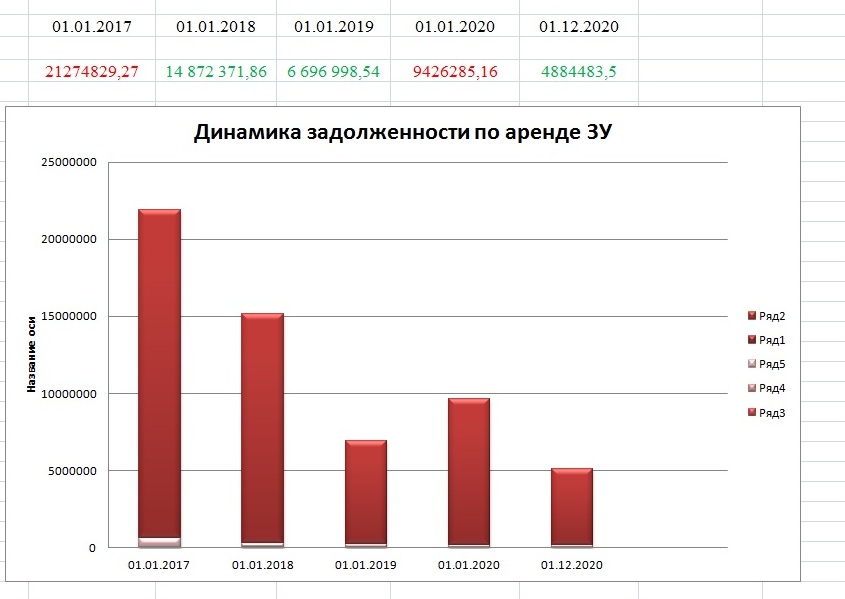 20.Бюджетная политикаОсновная деятельность администрации Устьянского района Архангельской области в финансово-экономической сфере была направлена в 2020 году на обеспечение единой финансовой, бюджетной и налоговой политики на территории района, ориентированной на результативность и эффективность расходования бюджетных средств.Исполнение консолидированного бюджета муниципального образования «Устьянский муниципальный район» за 2020 год характеризуются следующими показателями:по доходам в сумме 1 738 414,2 тыс. руб. или 97,2 процента от плановых назначений (1 787 878,2 тыс. руб.);по расходам - в сумме 1 786 910,1 тыс. руб. или 97,3 процентов от бюджетных ассигнований, утвержденных на год (1 836 600,0 тыс. руб.);дефицит бюджета составил 48 495,9 тыс. руб.Доходы консолидированного бюджета муниципального образования «Устьянский муниципальный район»По сравнению с прошлым годом консолидированные доходы увеличились на 15,4 процента или 232 113,0 тыс. руб. Удельный вес налоговых и неналоговых доходов в общем объеме доходов консолидированного бюджета составил 16,5 процентов или 286 865,7 тыс. руб.,  безвозмездных поступлений  83,5 процентов или 1 451 548, 4 тыс. руб.Исполнение плана по налоговым и неналоговым доходам составило 87,02 процента: при уточненном плане 329 670,4 тыс. руб. В консолидированный бюджет поступило 286 865,7 тыс. руб., по сравнению с аналогичным показателем 2019 года поступление доходов сократилось на 66 067,9 тыс. руб. или на 18,7 процента, невыполнение первоначального плана, составило 13,3 процента или 43 948,6 тыс. руб. Сокращение доходов объясняется влиянием распространенияCOVID-19 на финансовое состояние крупного, среднего бизнеса, а также на реальные располагаемые доходы населения. Экономические последствия пандемии привели к спаду налоговых поступлений в бюджеты всех уровней, и неисполнению прогнозных ожиданий в части поступления дополнительных доходов в виде дивидендов системообразующих предприятий района.Наиболее значительные суммы в 2020 году поступали от бюджетообразующих налогоплательщиков, осуществляющих свою деятельность в лесопромышленном комплексе – ООО  ГК «УЛК», в производстве сельскохозяйственной продукции – ООО «Устьянская молочная компания». Из бюджетных организаций Устьянского района крупнейшими налогоплательщиками являются ГБУЗ УЦРБ, МБОУ «УСОШ», МБОУ «ОСОШ №1».За 2020 год безвозмездных доходов в бюджетную систему района поступило – 1 451 548,4 тыс. руб. или 99,54 процента к уточненному плану – 1 458 207,8 тыс. руб., к первоначальному плану рост составил 48,3 процента, к аналогичному периоду прошлого года - 25,85 процента. Меры по стабилизации  доходной части бюджета.В целях экономической поддержки бизнеса в период коронавируса  разработан  пакет стабилизационных мер, направленных на снижение негативного влияния на экономику: - предоставлена отсрочка уплаты арендных платежей по договорам аренды недвижимого имущества, заключенным органами местного самоуправления; - снижен  размер арендных платежей по договорам аренды недвижимого имущества, заключенным органами местного самоуправления; - снижен корректирующий коэффициент К2, применяемый  для исчисления единого налога на вмененный доход для налогоплательщиков, осуществляющих виды деятельности в соответствии с утвержденным перечнем.В течение 2020 года списана невозможная к взысканию консолидированная задолженность в размере 33,4 тыс. руб.  Администраторами доходов бюджета  проводилась претензионно-исковая работа по взысканию задолженности арендной платы за земельные участки и имущество, находящееся в муниципальной собственности. Поступления от проведения контрольных мероприятий составили 467,6 тыс. руб. По итогам 2020 года рост просроченной задолженности по неналоговым платежам, администрируемых органами местного самоуправления составил 2,9 процента или 767,5 тыс. руб., сальдо просроченной задолженности сложилось в размере 27 178,5 тыс. руб.С учетом влияния на экономическую ситуацию распространения новой коронавирусной инфекции муниципальным образованием «Устьянский муниципальный район» совместно с налоговым органом за 2020 год проведено 2 межведомственные комиссии по собираемости налогов в бюджеты всех уровней, легализации налогооблагаемой базы и «серой» заработной платы, снижению неформальной занятости и повышению собираемости страховых взносов во внебюджетные фонды, на которых рассмотрено 16 налогоплательщиков. Результатом работы стало снижение недоимки на 180 тыс. руб.Расходы консолидированного бюджета муниципального образования «Устьянский муниципальный район»Исполнение консолидированного бюджета муниципального образования «Устьянский муниципальный район» по расходам за 2020 год составило 1 786 910,1 тыс. руб. или 97,3 процентов от бюджетных ассигнований, утвержденных на год (1 836 600 тыс. руб.).По сравнению с 2019 годом расходы консолидированного бюджета муниципального образования  «Устьянский муниципальный район» 2020 года увеличились на 354 380,9 тыс. руб. или на 24,7 %.В течение года продолжалась работа по исполнению расходов бюджета района на основе программно-целевого метода. Отраслевые расходы в структуре консолидированного бюджета муниципального образования «Устьянский муниципальный район» сложились следующим образом:  Расходная часть консолидированного бюджета муниципального образования «Устьянский муниципальный район» характеризуются ярко выраженной социальной направленностью. Наибольший удельный вес в расходах бюджета муниципального образования «Устьянский муниципальный район» «Устьянский муниципальный район» за прошедший год составили: расходы на образование – 976 132,4 тыс. руб. или 54,6 % от всей суммы расходов;расходы на жилищно-коммунальное хозяйство – 343 448,8 тыс. руб. или 19,2%  от всей суммы расходов;           расходы на культуру – 148 651,5 тыс. руб. или 8,3 % от всей суммы расходов;расходы в сфере национальной экономики – 87 197,3 тыс. руб. или 4,9 % от всей суммы расходов.Также в рамках реализации мер по обеспечению санитарно-эпидемиологического благополучия населения на территории Устьянского района в связи с распространением новой коронавирусной инфекции (COVID-19) в 2020 году из бюджета муниципального образования «Устьянский муниципальный район» выделялись бюджетные ассигнования, направленные на финансовое обеспечение мероприятий, связанных с профилактикой и устранением последствий распространения коронавирусной инфекции.Муниципальное образование «Устьянский муниципальный район» постоянно работает над сбалансированностью бюджета и выполнением  показателей, утвержденных  Программой оптимизации расходов бюджета муниципального образования «Устьянский муниципальный район» на 2020 - 2024 годы.На протяжении 2020 года постоянно велась работа с органами государственной власти Архангельской области о выделении дополнительной финансовой помощи бюджету муниципального образования «Устьянский муниципальный район»  в связи с выпадающими доходами, в результате которой район получил из областного бюджета дотацию на поддержку мер по обеспечению сбалансированности бюджетов в 2020 году муниципальному образованию «Устьянский муниципальный район» в размере 25 444 700,0 руб.Таким образом, благодаря мерам, принятым органами местного самоуправления, муниципальному образованию «Устьянский муниципальный район» удалось обеспечить выполнение средней заработной платы работников бюджетной сферы в соответствии с «майскими» Указами Президента Российской Федерации, доведение среднемесячной заработной платы обслуживающего персонала бюджетных учреждений не ниже установленного федеральным законом минимального размера оплаты труда, на размер которой начисляется районный коэффициент и надбавка за стаж работы в районах Крайнего Севера и приравненных к ним местностях, выполнение обязательных и первоочередных расходных обязательств, связанных с социальными выплатами, оплатой коммунальных услуг, профилактикой и устранением последствий распространения коронавирусной инфекции.Внутренний долг муниципального образования по состоянию на 01 января 2021 года составил 65 300,0 тыс. руб., что на 26 300,0 тыс. руб. больше по сравнению с прошлым годом. При исполнении бюджета муниципального образования «Устьянский муниципальный район» в 2020 году соблюдены требования бюджетного законодательства в части верхнего предела муниципального долга по долговым обязательствам муниципального образования и расходов на его обслуживание.При первоначальных плановых цифрах на обслуживание муниципального долга в 3 250,0 тыс. руб., фактические расходы за 2020 год составили 232,4 тыс. руб., что на 3 017,6 тыс. руб. меньше первоначальных плановых значений. Данный показатель достигнут за счет работы с остатками средств муниципальных бюджетных и автономных учреждений перечисляемых в районный бюджет, что позволило использовать указанные средства в качестве бесплатного источника пополнения средств на счете местного бюджета. В результате указанных действий прогнозируемые сроки привлечения коммерческих кредитов были отодвинуты ближе к окончанию финансового года.Показатели  эффективности деятельности администрации муниципального образования за отчетный периодИтоги за 5 лет21. Социальная политикаПо данным  ГУ Управление пенсионного фонда России по Устьянскому району  за 2020 год количество пенсионеров составляет 11 704 чел., в том числе работающих — 2 070 чел.            Средний размер пенсии  составляет  — 18 123,96 руб., в том числе: страховые пенсии по старости – 19 141,33  руб.,страховые пенсии по инвалидности – 12 041,92 руб., страховые пенсии по случаю потери кормильца – 13 351,12 руб.,   пенсии по государственному пенсионному обеспечению – 10 430,27 руб. По данным ГКУ Архангельской области «Архангельский обласной центр социальной защиты населения» «Отделение социальной защиты населения по Устьянскому району» меры  социальной поддержки были предоставлены в соответствии с федеральным и областным законодательством, в том числе:Количество получателей детских пособий – 807 чел.Выплачено мер социальной поддержки за 2020 год в соответствии с законами:Федеральный закон от 19.05.1995г. №81-ФЗ « О государственных пособиях гражданам, имеющих детей», сумма выплат – 11 011 366,63 руб., - 191 чел.Федеральный закон от 28.12.2017г. №418-ФЗ « О ежемесячных выплатах семьям, имеющих детей», сумма выплат – 19 981 685,77 руб., - 153 чел.Указ Президента РФ от 20.03.2020г. №199 «О дополнительных мерах государственной поддержки семей, имеющих детей», сумма выплат – 62 443 986,76 руб., - 785 чел.Федеральный закон от 12.01.1996г. №8-ФЗ «О погребении и похоронном деле», сумма выплат – 365 778,94 руб., - 50 чел.Федеральный закон от 07.11.2011г. №306-ФЗ «О денежном довольствии военнослужащих и предоставлении им отдельных выплат», сумма выплат – 2 981 442,97 руб., - 36 чел.Федеральный закон от 15.05.1991г. №1244-1 «О социальной защите граждан, подвергающих воздействии радиации вследствие катастрофы на ЧАЭС», сумма выплат – 71 840,43 руб., - 8 чел.Постановление Правительства РФ от 14.12.2005г. №761 « О предоставлении субсидий на оплату жилого помещения и коммунальных услуг», сумма выплат – 7 633 456,66 руб., - 372 получателя.Указ Президента Российской Федерации от 07 мая 2008 года №714  « Об обеспечении жильем ветеранов Великой Отечественной войны 1941-1945 годов», сумма выплат – 25 000 руб., - 5 чел.Федеральный закон об обязательном страховании гражданской ответственности владельцев транспортных средств №40-ФЗ от 25.05.2002г., сумма выплат – 1 603,97 руб., - 1 чел. Федеральный закон от 17.07.1999г. №178-ФЗ «О государственной социальной помощи», сумма выплат – 37 848 135 руб., - 1107 чел. Федеральный закон от 20.06.2012г. №125-ФЗ «О донорской крови и ее компонентов », сумма выплат – 2 914 072 руб., - 198 чел. Областной закон от 29.11.2005г. №119-7-ОЗ «О социальной поддержке инвалидов в Архангельской области», сумма выплат – 15563,80 руб., - 2 чел. Областной закон от 19.09.2001г. №63-8-ОЗ «О социальной защите членов семей погибших (умерших) военнослужащих в Афганистане, на Северном Кавказе», сумма выплат – 890,20 руб., - 1 чел. Областной закон от 05.12.2016г. №496-30-ОЗ «О социальной поддержке семей, воспитывающих детей, в Архангельской области», сумма выплат – 34130076,70 руб.,- 1201 чел. Областной закон от 10.11.2004г. №262-33-ОЗ «О мерах социальной поддержки ветеранов, граждан пострадавших от политических репрессий и иных категорий граждан», сумма выплат – 71380830,76 руб., - 5299 чел.Областной закон от 28.05.2008г. №515-27-ОЗ «О формах предоставления мер социальной поддержки по оплате жилого помещения и коммунальных услуг отдельным категориям граждан», сумма выплат – 4482796,67 руб., - 8209 чел. Областной закон от 03.06.2001г. №38-6-ОЗ «О государственной социальной помощи на территории Архангельской области», сумма выплат – 1089705,00 руб., -  222 чел. Областной закон от 18.02.2019г. №62-5-ОЗ «О предоставлении компенсации расходов на приобретение комплекта оборудования для непосредственного приема сигналов телевизионного спутникового вещания отдельным категориям граждан, проживающих в населенных пунктах Архангельской области, территории которых не входят в зону охвата объектов сети цифрового эфирного телерадиовещания», сумма  выплат – 13500 руб., - 3 чел. Постановление Правительства РФ от 02.08.2005г. №475 «О предоставлении членам семей погибших (умерших) военнослужащих и сотрудников некоторых федеральных органов исполнительной власти компенсационных выплат в связи с расходами по оплате жилых помещений, коммунальных, и других видов услуг», сумма выплат – 44754,94 руб., - 3 чел. Областной закон от 14.02.2020г. №218-14-ОЗ «О социальной поддержке граждан, страдающих хронической почечной недостаточностью, в Архангельской области», сумма выплат – 1222246,00 руб., - 6 чел.Постановление Правительства РФ от 29.12.2008г. №1051 «Об утверждении правил предоставления пособий на проведение летнего оздоровительного отдыха детей отдельных категорий военнослужащих и сотрудников некоторых федеральных органов исполнительной власти, погибших (умерших), пропавших без вести, ставших инвалидами в связи с выполнением задач в условиях вооруженного конфликта немеждународного характера в Чеченской Республике и на непосредственно прилегающих к ней территориях Северного Кавказа, отнесенных к зоне вооруженного конфликта, а также в связи с выполнением задач в ходе контртеррористических операций на территории Северо-Кавказского региона, пенсионное обеспечение которых осуществляется Пенсионным фондом Российской Федерации», сумма выплат – 75307,87 руб., - 1 получатель.ЗдравоохранениеСтруктура ГБУЗ АО «Устьянская ЦРБ»:         Укомплектованность медицинскими кадрами:Врачи: 74,25 / 104,5 - 71 %Средний медперсонал: 185,5/ 280,75 = 66 %Финансирование отрасли:Проведены ремонты:Приобретение оборудования: 1275 единиц на сумму 183 384,0 рублейВакцинация населения:Привито против полиомиелита: вакцинация - 346, ревакцинация - 565. Привито против гепатита "В”: вакцинация - 203,Привито против кори: вакцинация - 242, ревакцинация — 263.Информатизация населения в полном объеме согласно с распоряжения Министерства здравоохранения, посредством официальных ресурсов организации в сети «Интернет».ОбразованиеВ 2020 году в результате введения ограничительных мер в связи с распространением коронавирусной инфекции часть образовательных программ в 2019/2020 и в 2020/2021 учебных годах пришлось реализовывать с применением электронного обучения и дистанционных образовательных технологий. Для этого использовались федеральные и региональные информационные ресурсы. В связи с ограничительными мерами по предотвращению распространения коронавирусной инфекции педагоги детских садов также  использовали в работе дистанционные образовательные технологии.Чтобы не допустить распространения коронавирусной инфекции, в детских  садах и школах    в 2020 году вводились дополнительные ограничительные и профилактические меры в соответствии с СП 3.1/2.4.3598-20:•	ежедневный усиленный фильтр воспитанников и работников – термометрию с помощью бесконтактных термометров и опрос на наличие признаков инфекционных заболеваний. Лица с признаками инфекционных заболеваний изолировались, а ОО уведомляла  территориальный орган Роспотребнадзора;•	еженедельную генеральную уборку с применением дезинфицирующих средств, разведенных в концентрациях по вирусному режиму;•	ежедневную влажную уборку с обработкой всех контактных поверхностей, игрушек и оборудования дезинфицирующими средствами;•	дезинфекцию посуды, столовых приборов после каждого использования;•	бактерицидные установки в групповых комнатах;•	частое проветривание групповых комнат в отсутствие воспитанников;•	проведение всех занятий в помещениях групповой ячейки или на открытом воздухе отдельно от других групп;•	требование о заключении врача об отсутствии медицинских противопоказаний для пребывания в детском саду ребенка, который переболел или контактировал с больным COVID-19.1. В школах оборудованы разные входы, перемены, кабинетное обучение;2. Разработаны графики входа учеников через разные  входы в учреждение;3. Подготовлено  новое расписание со смещенным началом урока и каскадное расписание звонков, чтобы минимизировать контакты учеников;4. Закрепили классы за кабинетами;5. Составили и утвердили графики уборки, проветривания кабинетов и рекреаций;6. Подготовили расписание работы столовой и приема пищи с учетом дистанцированной рассадки классов, учеников к накрыванию в столовой не допускали;7. Разместили на сайтах школ необходимую информацию об антикоронавирусных мерах, ссылки распространяли по официальным родительским группам.8. Закупили  бесконтактные термометры, тепловизоры, рециркуляторы передвижные и настенные для каждого кабинета, средства и устройства для антисептической обработки рук, маски многоразового использования, маски медицинские, перчатки.Муниципальная система образования включает в себя 15 образовательных учреждений, являющиеся юридическими лицами:- 1 дошкольное образовательное учреждение (1 начальная школа – детский сад);- 13 общеобразовательных школ (в структуре которых: 6 основных школ, 
1 начальная школа - детский сад, 2 начальных школы, 30 детских садов, 
2 учреждения дополнительного образования);Функционирует 2 пришкольных интерната, в которых проживают 46 воспитанников.На 1 сентября 2020года количество обучающихся  составило 3289 человек,количество классов- 242. В первые классы пришли 326 учеников (2019г-321уч.), в 10 -11 классах - 122 ученика, это меньше на 50 учеников  в сравнении с прошлым годом.Среднесписочная численность работников в общеобразовательных организациях составляет  - 676 человек, в 2018году – 678человек, в 2019-675 человек.Среднесписочная численность работников в дошкольных общеобразовательных учреждениях составляет 492 человек, в 2018 – 533 человека, в 2019 году – 507 человека. Данный показатель уменьшается в виду сокращения количества детей и как следствие оптимизации образовательных учреждений. С 2019 года образовательными организациями началась реализация Национального проекта «Образование»,  региональных проектов «Современная школа», «Успех каждого ребенка», «Поддержка семей имеющих детей», «Социальная активность», «Учитель будущего», «Цифровая образовательная среда».В  рамках реализации мероприятий федерального проекта «Успех каждого ребенка» национального проекта «Образование» в МБОУ «ОСОШ №1» и МБОУ «Устьянская СОШ» открыты   Центры образования цифрового и гуманитарного профилей «Точка роста» (областной бюджет 2 400 000 руб., районный бюджет  на ремонт кабинетов – 393480 рублей). Педагоги информатики, технологии, ОБЖ  работающие в Центрах,  повышали свою квалификацию на различных курсах, участвуют в семинарах, конференциях в течение всего года. В  2020 году на  базе Центров занималось 1400 обучающихся. В проекте «Успех каждого ребенка» значимым является проект  профпробы «Шаги к профессии», в котором старшеклассники п. Октябрьский получили рекомендации по построению индивидуального учебного плана в соответствии с выбранными профессиональными компетенциями (профессиональными областями деятельности) 50 человек. Традиционные занятия  по  профориентации в школах района заменяются цифровыми готовыми всероссийскими уроками  с портала  «ПроеКТОриЯ». В 2020году в таких уроках приняли участие 270 обучающихся (в 2019 году190 об.).  В проекте «Поддержка семей имеющих детей»  оказание услуг психолого-педагогический, методической и консультативной помощи родителям (законным представителям) детей  оказано 200 услуг, в проекте  «Социальная активность» главным показателем является увеличение волонтерских сообществ на базе школ. На данный момент в девяти образовательных организациях функционируют волонтерские сообщества.Проект «Цифровая образовательная среда» в районе реализуется в  МБОУ «ОСОШ №2» и МБОУ «Устьянская СОШ». Для создания в образовательных организациях современной и безопасной цифровой образовательной среды (ЦОС), обеспечивающей высокое качество и доступность образования всех видов и уровней поступило оборудование на  сумму 2 250 000 рублей.Среднегодовая начисленная заработная плата педагогических работников школ, детских садов и учреждений дополнительного образования за 2020 год составила:    Соотношение  заработной платы педагогов ДОУ к  средней заработной плате педагогов ДОУ в Архангельской области 107,4%, соотношение заработной платы педагогов района к средней заработной плате в Архангельской области109%, соотношение заработной платы педагогических работников ДОД к средней заработной плате педагогических работников ДОД в Архангельской области99,3%. Расходование средств областной субвенции и местного бюджета:Большое внимание в 2020 году  уделяется реконструкции и капитальным ремонтам.Проведены ремонтные работы спортивных залов в общеобразовательных организациях расположенных в сельской местности, с целью  увеличения охвата  детей, осваивающих дополнительные общеразвивающие программы физультурно-спортивной направленности:   МБОУ «Дмитриевская СОШ», МБОУ «Киземская СОШ»,  МБОУ «Малодорская СОШ», МБОУ «Бестужевская СОШ» филиал «Квазеньгская ООШ» в рамках реализации мероприятий федерального проекта «Успех каждого ребенка» национального проекта «Образование» на сумму 12 027 171 руб. Благодаря взаимодействию районной администрации и Министерства образования Архангельской области высвободившуюся в ходе торгов сумму в размере 3 561 129,93 р. потратили на спортивный инвентарь в этих школах.Проведены работы по благоустройству территории МБОУ «ОСОШ №2»- ограждение спортплощадки 3-D панелями  (местный бюджет  368 777 рублей, областной бюджет  860 479 рублей). На устройство бесшовного покрытия спортплощадки и ее ограждение  3-D панелями в СП «Октябрьская ДЮСШ» из местного бюджета выделено 349 261 рубль, из областного  бюджета 620 000 рублей. Проведён   капитальный ремонт и открытие д/с «Рябинушка» СП МБОУ «ОСОШ №1». В рамках муниципальной программы  «Комплексное развитие сельских территорий»  освоено бюджетных средств  17 099 020,71 рублей, в том числе федеральный  бюджет 15 311 000,00 рублей, областной бюджет  1 701 222,34 рублей, местный бюджет  86 798,37 рублей  и внебюджетные средства на сумму 260 031,73 рублей.Дошкольные учреждения района принимали участие в конкурсе на предоставление субсидий из областного бюджета бюджетам муниципальных районов и городских округов на реализацию мероприятий по укреплению материально-технической базы муниципальных дошкольных образовательных организаций в рамках государственной программы Архангельской области «Развитие образования и науки Архангельской области (2013-2025 годы)», в настоящее время закуплено и установлено оборудование на сумму 12 207 040, 49 рублей.Организован бесплатный подвоз 860 обучающихся в 10образовательных организациях, по 53 установленным маршрутам.В 2020 году по Федеральной программе  «Школьный автобус»  получены транспортные средства в МБОУ «Киземская СОШ», МБОУ «Строевская СОШ», МБОУ «ОСОШ №2». На средства областного и районного  бюджетов  (в рамках софинансирования)   приобретена машина «Газель» для  филиала «Плосская ООШ» МБОУ «Строевская СОШ» 2 000 000,00 рублей  бюджетных средств, в том числе  областной бюджет  1 000 000,00 и местный бюджет  1 000 000,00 рублей.Участвовали в конкурсе по созданию условий для вовлечения обучающихся в муниципальных образовательных организациях в деятельность по профилактике дорожно-транспортного травматизма в рамках федерального проекта «Безопасность дорожного движения» национального проекта «Безопасные и качественные автомобильные дороги». Министерством транспорта Архангельской области было передано оборудование, технические средства обучения, наглядные учебные и методические материалы в структурное подразделение «Устьянский детско-юношеский центр» Муниципального бюджетного общеобразовательного учреждения «Октябрьская средняя общеобразовательная школа №2» на сумму 473 620рублей.Кадры образовательных учрежденийУровень образования и квалификации педагогических кадровШКОЛЫ:ДОУ:Анализ возрастного состава педагогических работников:           В школах района на начало 2020-2021 учебного года имелись 7 вакансий учителей по предметам: начальные классы, иностранный язык, математика, русский язык и литература, физика, информатика; и это меньше, чем в предыдущий год на 9 человек. Для решения данной проблемы специалисты Управления образования с руководителями образовательных организаций выезжают в учебные заведения высшего и среднего профессионального образования для привлечения молодых специалистов в район, а также направляются заявки в педагогические колледжи Архангельской области.           В 2020 году после окончания образовательных организаций высшего и среднего профессионального образования в Устьянский район прибыли 12 молодых специалистов (больше на 5 чел., чем в 2019 году), которые были трудоустроены в образовательные организации: МБОУ «Березницкая ОГ», МБОУ «Бестужевская СОШ», МБОУ «ОСОШ № 1», МБОУ «Устьянская СОШ», МБОУ «Ульяновская СОШ» и МБОУ «Начальная школа – детский сад М. Монтессори».           Также происходит обновление руководящего корпуса. С начала 2020-2021 учебного года начали работу молодые руководители в МБОУ «Березницкая ОГ» и МБОУ «Илезская СОШ».Дошкольное образованиеВ Устьянском районе функционирует 32 детских сада. Деятельность детского сада «Ивушка» СП МБОУ «Дмитриевская СОШ» с 01 июня 2020 года приостановлена в связи с отсутствием детей дошкольного возраста на территории.  Количество детей  в ДОУ на 31 декабря 2020 года составляет  1488 человек. Очерёдность – 174 ребёнка (от 0 до 1,5 лет) детям старше полутора лет направления  в дошкольные образовательные учреждения  выдаются при достижении возраста. Доля детей в возрасте от 3 до 7 лет, обеспеченных, услугами дошкольного образования, составляет 99%. Доля детей, охваченных, образовательными программами дошкольного образования, составляет 85%.В связи с сокращением количества детей на территории МО «Устьянский муниципальный район» в сельских детских садах продолжена  работа по оптимизации сети групп количество функционирующих групп уменьшилось в населенных пунктах п. Лойга, п. Кизема, п. Костылево.           Оплата за содержание детей в дошкольных образовательных учреждениях осуществляется в соответствии  с Постановлением администрации Устьянского муниципального района Архангельской области  № 571 от 07 мая 2020 года  «О размере родительской платы за присмотр и уход за детьми в муниципальных образовательных учреждениях Устьянского муниципального района Архангельской области, реализующих образовательные программы дошкольного образования. Средний размер  родительской  платы  составляет:  Родителям (законным  представителям), дети которых  посещают  образовательные  организации на территории Архангельской области, реализующие образовательную программу  дошкольного образования,  за счёт  средств областного бюджета  выплачивается компенсация  исходя  из размера  фактически внесённых  родителем (законным представителем) денежных средств (в размере 20 % на первого ребенка, 50 % размера такой платы на второго ребенка, 70 % размера такой платы на третьего ребенка и последующих детей).   Продолжаются выплаты родителям, чьи дети не посещают детский сад,  для населенных пунктов, где нет возможности организовать работу детского сада (на данный момент – это  п. Шурай).  Общая численность таких детей составляет 4 человека. Данной категории семей осуществляются ежемесячные выплаты  из регионального бюджета в размере 2000 рублей.  Не уменьшается количество  детей с ограниченными  возможностями здоровья, в основном с нарушениями речи.Для решения данной проблемы в районе открываются группы компенсирующей направленности для детей с тяжелыми нарушениями речи, функционируют группы для детей с ЗПР.  Открывая  речевые группы, на выходе мы имеем  около 50% детей  с чистой речью,  остальные  дети  нуждаются  в  этой  помощи и в  начальной  школе.   В  МБОУ «ОСОШ №2» СП «Центр психолого-педагогической реабилитации и коррекции» детям, которые не посещают детские дошкольные учреждения по состоянию здоровья, образовательная услуга, оказывается через работу детско-родительского  клуба «Мамина школа».  Ведётся работа в рамках федерального проекта «Поддержка семей, имеющих детей» национального проекта «Образование».  2020 год для  дошкольных образовательных организаций Устьянского муниципального района был особым и значимым.   Два детских сада введены в эксплуатацию  после проведения капитального ремонта: 31.01.2020 – д/с «Чебурашка» СП МБОУ «Березницкая ОГ» и  14.12.2020 – д/с «Рябинушка» СП МБОУ «ОСОШ№1», открылась  соляная  пещера в МБДОУ «ЦРР-д/с «Алёнушка», проведены капитальные ремонты в д/с «Солнышко» и «Василёк» СП  МБОУ "Устьянская СОШ", отремонтирован  спортивный зал в д/с «Журавлик» СП МБОУ «Устьянская СОШ».  Новые ограждения  появились в  д/с «Чебурашка» СП МБОУ «Березницкая ОГ»  и «Берёзка» СП МБОУ «Лойгинская СОШ», «ЦРР-д/с «Алёнушка», отремонтированы ограждения  в «Воробышке» СП МБОУ «Илезская СОШ», «Журавлике» СП МБОУ «Устьянская СОШ», «Надежде» СП МБОУ «Киземская  СОШ».  Новые теневые навесы построены  в д/с «Воробышек» СП МБОУ «Илезская СОШ», «Чебурашка» СП МБОУ «Березницкая ОГ»,  «Надежда»  СП МБОУ «Киземская  СОШ».  Основными задачами в области дошкольного образования остаются обеспечение доступности и качества дошкольного образования, а также создание условий, соответствующих требованиям ФГОС ДО.  Детские сады успешно поучаствовали в конкурсах на предоставление субсидий бюджетам муниципальных районов и городских округов Архангельской области на реализацию мероприятий по укреплению материально-технической базы муниципальных дошкольных образовательных организаций.  В 2020 году  в 15 ДОУ было  установлено оборудование   на пищеблоки и уличные площадки, закуплена  детская мебель на сумму 12 207 040, 49 рублей.	  В 2020 году  на укрепление материально-технической базы в 10 муниципальных дошкольных образовательных организаций привлечено 2 568 957,00 рублей.  На  учебные  расходы (приобретение игрушек, художественной литературы и др.) и ремонты в ДОУ было израсходовано:В 2020 году в связи с COVID -19 детские сады работали  в режиме повышенной готовности со строгим  соблюдением  санитарно-эпидемиологического режима. В 15 дошкольных учреждениях (47%)  имеются лицензированные медицинские кабинеты и медицинские работники, в остальных детских садах (53%) медицинское обслуживание проводится на базе ФАПов. Анализ заболеваемости воспитанников показывает, что в общей структуре заболеваний, по  - прежнему, ведущее место занимают болезни органов дыхания, на втором -  ОРВИ -  инфекции, ОРЗ.  Результаты  мониторинга посещаемости:Общее образованиеПо федеральным государственным образовательным стандартам обучаются 3271учеников, это 99,5% всех школьников 1-11 классов района, в том числе	100% обучающихся 1-10 классов, 94%  обучающихся 11-х классов.По индивидуальным учебным планам обучается 66,5% старшеклассников.Профильное обучение организовано в МБОУ «Устьянская СОШ», это гуманитарной направленности, технической направленности (лесной профиль) в 10 и 11 классах. В Березницкой гимназии функционирует уже четыре спортивных класса (направленность – хоккей) общая численность обучающихся в этих классах - 62 человека (в 2019 году 50 человек в 3-х классах). В Устьянской СОШ два спортивных класса (лыжные гонки) (мини-футбол)- 38 обучающихся (в 2019 году 1класс-16 человек).Организована работа 9-ти кадетских классов  в 7-ми образовательных организациях.В 2020 году в 9 классах обучалось  332 выпускника, по итогам промежуточной аттестации все выпускники получили аттестаты (ОГЭ был отменен из-за пандемии); количество выпускников 11 классов-  111 человек, выпускники, планирующие поступать в ВУЗы  (93 человека) сдавали ЕГЭ. Средний балл по русскому языку- 76 баллов, (2019 год-73балла), средний балл  по области-75,36 баллов; по математике профильный уровень–56 баллов (2019 год– 52 балла), средний балл  по области-54,4балла; по истории -60,5 (2019год-57 баллов), средний балл по области -57,62баллов; по обществознанию - 60,5 баллов (2019 -58,6 баллов), средний балл по области -57,53баллов. По 7 предметам из 10, результат улучшился по сравнению с прошлым годом. Аттестат особого образца и золотые медали получили 15 выпускников района,   серебряную медаль - 6 выпускников. Значком «Золотая надежда Архангельской области»   награждена  выпускница МБОУ «Устьянская СОШ»  Прожерина Камилла.В 2020 году в связи с COVID -19 с марта по май обучение в  школах велось в дистанционном режиме.Обучающиеся 5-11 классов  приняли активное участие в школьном и муниципальном этапах  всероссийской олимпиады школьников: школьный этап-56 %, от числа обучающихся 5-11 классов, муниципальный этап- 30 %. Доля детей, прошедших по рейтингу на региональный этап всероссийской олимпиады школьников в 2020 году  составил 4,7%  от количества участников муниципального этапа. По итогам у обучающихся 9 призовых мест (1 победитель, 8 призеров).По результатам заочного тура  «Юность Поморья» прошли 8 работ учеников из школ района. Очный этап  не проводился.Обучающиеся и педагоги района (164 выпускника и 64 педагога) приняли активное участие во Всероссийской  исторической акции на тему событий Великой Отечественной войны «Диктант Победы». Для проведения  «Диктанта Победы» было открыто 14 муниципальных площадок.  Ученик  11 класса  МБОУ «ОСОШ №1» прошёл в финал всероссийского конкурса «Большая перемена». Этот конкурс - возможность для школьников попробовать себя в создании настоящих проектов для различных компаний в разных направлениях.В ноябре 2020 года прошел муниципальный конкурс «Воспитать человека», в котором участвовали  14 педагогов. Определены  победители в номинациях: «Воспитать человека» - Кункова Виктория Владимировна, учитель МБОУ «Строевская СОШ»,  «Учитель здоровья» Честнейшина Жанна Александровна, учитель МБОУ «Березницкая ОГ», «Педагог-психолог» Попова Наталья Александровна, педагог-психолог МБОУ «ОСОШ № 2» ,  «Педагог - наставник»  Ожигина Наталья Сергеевна, учитель МБОУ «Бестужевская СОШ».Одно из направлений работы – создание условий для обучения детей   с ОВЗ. В целях раннего выявления и оказания своевременной  помощи  работает центр психолого-педагогической реабилитации и коррекции. На базе центра психолого-педагогической реабилитации и коррекции на 31 декабря 2020 года  оказано 200 услуг психолого-педагогической, методической и консультативной помощи родителям (законным представителям) детей, а также гражданам, желающим принять на воспитание в свой семьи детей, оставшихся без попечения родителей, в том числе с привлечением некоммерческих организаций. Все кто получил данную услугу, оценивают качество предоставления этой услуги на «отлично». Дополнительное образованиеС марта Устьянский район стал пилотом   по внедрению персонифицированного финансирования дополнительного образования детей в рамках  реализации   Федерального проекта «Успех каждого ребенка» национального   проекта «Образование». На  1 января 2021 года  количество детей, имеющих, сертификаты финансирования составляет, 25% от общего количества  детей 5-18 лет  (по данным Росстата), что является 100% плановым показателем. Охват  детей в возрасте от 5 до 18 лет дополнительным образованием составил 61,5%. Во всех образовательных организациях  работают школьные спортивные клубы, в которых  занимается   2031 воспитанник. Всего детей, охваченных образовательными программами дополнительного образования физкультурно-оздоровительной и спортивной направленности  58,4%. Доля детей, охваченных технической, экологической деятельностью  22 %(2018г.-11%, 2019-18%).Продолжают работу  объединения «Юные друзья полиции»: 4 отряда 63 человека,  отряды Российского движения школьников (РДШ): 5 отрядов (МБОУ «ОСОШ№2», МБОУ «Устьянская СОШ», МБОУ «Малодорская СОШ» МБОУ «Илезская СОШ», МБОУ« ОСОШ№1»). Также активно развивается и можно отметить высокие результаты Лиги КВН «Устьяны» под руководством Пачина А.С. педагога дополнительного образования МБОУ «ОСОШ№2» СП «Устьянский ДЮЦ».В ноябре 2020 года подписано соглашение о сотрудничестве между государственным автономным учреждением Архангельской области «Региональный центр патриотического воспитания и подготовки граждан (молодежи) к военной службе», муниципальным бюджетным общеобразовательным учреждением «Октябрьская средняя общеобразовательная школа № 2» структурное подразделение «Устьянский детско-юношеский центр» и администрацией  Устьянского муниципального района Архангельской области.Руководителем «Зонального центра патриотического воспитания и подготовки граждан (молодежи) к военной службе» в Устьянском районе  назначен педагог дополнительного образования МБОУ «ОСОШ №2» СП «Устьянский ДЮЦ» Березин Дмитрий Сергеевич.В марте 2020 года был проведён районный  кулинарный конкурс среди команд учащихся образовательных организаций  «Устьянскиевкусноговорки».  В конкурсе приняли участие 5 команд, которые  соревновались между собой в выполнении определённых  заданий с последующей оценкой качества и нестандартности решения.Фестиваль профессий в Устьянах  - это традиционное широкомасштабное профориентационное мероприятие для школьников. В связи с пандемией данное мероприятие было проведено в онлайн формате с  использованием дистанционных технологий, посредством онлайн-трансляции и публикации в интернете,  обеспечив тем самым больший охват старшеклассников и возможность просмотра в любое удобное время. По запросу школьников Фестиваль профессий в Устьянах – онлайн был  реализован  с привлечением молодых специалистов из разных отраслей производства.   Большой проблемой в районе остаётся  вопрос оттока молодёжи из Устьянского района.  В связи с этим в рамках нашего проекта на примере привлечения молодых специалистов проходит информирование   школьников о дальнейших перспективах развития района, востребованности профессий на рынке труда, заработной плате, а также  демонстрацию плюсов жизни в Устьянах.  Онлайн участие в Фестивале означает дистанционный просмотр подготовленных видеоматериалов (роликов) 1-го этапа, съёмки 6 роликов: образование, закон и порядок, сфера услуг, строительство, творчество, дизайн и It- технологии, промышленное производство.  Участие в панельных дискуссиях в формате онлайн по семи запланированным площадкам на  2-ом этапе. Проведение 7 панельных дискуссий по направлениям: - Образование- Закон и порядок- Сфера услуг- Строительство- Творчество, дизайн и It- технологии- Промышленное производство- Особенности приёмной кампанииФестиваль профессий в Устьянах -   это новый подход  к организации профориентационной работы  в школе. Данный проект можно назвать модульной программой  сопровождения профессионального самоопределения школьников. Классные руководители могут использовать ролики мероприятий на своих классных часах, с дальнейшим обсуждением просмотренного. Вся информация о мероприятии  размещена  в свободном доступе в сети интернет в группе "Клуб профориентации Устьянского района"  https://vk.com/club193576694.Структура образовательного выбора выпускниками 11-х классов за последние три года не меняется и представлена следующей статистикой:Определение девятиклассниковОпределение одиннадцатиклассниковСохранение и укрепление здоровья школьников  На оздоровление детей в  каникулярный  период  на 2020 год выделено из областного бюджета   5 480 300,00  рублей, местный бюджет составил 1 500 000 рублей.  Было запланировано проведение весенних, летних и осенних смен, но в связи с неблагоприятной эпидемиологической ситуацией, связанной с  коронавирусной инфекцией,  смены были отменены.  Так же была отменена работа лагеря палаточного типа  (Постановление от 30.06.2020 года №16).  С 1 сентября 2020 года  вступили в силу изменения  в  порядок предоставления питания, а также требования к качеству и безопасности продуктов, которые используются для приготовления завтраков и обедов в школах. Так,  все  обучающиеся  начальных  классов ОО  Устьянского  района   обеспечены   бесплатным горячим питанием, охват составляет 1286 человек. Израсходовано за 4 месяца 2020года 8 281 288,90 рублей.Значимые события 2020года в образовании  Устьянского района»Фестиваль кадетских классов,Безопасное колесо,Районная конференция «Юность Устьи»,Областные соревнования по робототехнике «Робо – Устья  2020»,Первый районный кулинарный конкурс  среди школьников «Устьянские вкусноговорки»,Юные дарования Устьи (дистанционно),Учебные сборы для юношей 10-х классов (дистанционно),Фестиваль профессий в Устьянах онлайн,Проведение муниципального  конкурса « Воспитать человека- 2020».(дистанционно).24.КультураПолномочия в сфере культуры осуществляются сетью организаций культуры муниципального образования «Устьянский муниципальный район», которая состоит из  8 учреждений: 6 –районных, 2- поселенческих. Среднемесячная заработная плата работников учреждений культуры по итогам 2020 года составила 43543,73 рублей (в сравнении с 2019 годом составил 4,04%); педагогических работников муниципальных учреждений дополнительного образования детей –53 086,00 рублей (в сравнении с 2019 годом составил 7,5%).Учреждения культуры в связи с введением мер по предотвращению  распространения коронавирусной инфекции в стране,  показатели национального проекта «Культура» выполнили не в полном объеме.Фактические  показатели за  2020 год составляют:-по количеству жителей посетивших культурно-массовые мероприятия показатель составил 22454 человек, при плановом показателе 70528; -по количеству жителей посетивших музей показатель составил 4500 человек, при плановом показателе 9050 человек;-по количеству жителей посетивших библиотеки показатель составил 91427 человек, при плановом показателе 136104 человек;-по количеству участников клубных формирований на базе культурно - досуговых учреждений показатель составил 3064 человек, прирост по отношению к 2019 году –2,5%, в связи с открытием новых направлений, таких как: студия моды, краеведческие, традиционная кухня, спортивной направленности;- по количеству учащихся ДШИ показатель составил 486. На основании письма Министерства  культуры РФ от 14.12.2020 №508-01.1-39-ОЯ плановое значение национального проекта «Культура», «Количество посещений организаций культуры» на 2020 год обнуляются в связи с невозможностью его достижения в условиях действия ограничительных мер по недопущению распространения новой коронавирусной инфекции, не учитывается при оценке эффективности реализации национального проекта «Культура».В связи со сложившейся ситуацией  учреждения культуры были вынуждены поменять формат работы в дистанционный режим. Основные мероприятия, которые были организованы и проведены за отчетный период:В  рамках 75-й годовщины Победы в Великой Отечественной войне 1941–1945 годов за отчетный период прошли запланированные мероприятия:Всероссийская акция «Блокадный хлеб» (выставка и музейные уроки), Всероссийская акция «Вещи с фронта» (выездные уроки), реализация районной акции «Устьянские фамилии», выставка «У войны не женское лицо», посвященная 75-летию Победы, Фестиваль снежных скульптур «Салют Победы». Специалисты Центральной районной библиотеки приняли участие во Всероссийской акции «200 минут чтения: Сталинграду посвящается», приуроченной к 77-летию со дня разгрома советскими войсками немецко-фашистских войск в Сталинградской битве. Детскими школами искусств были проведены:  XV Межрегиональный конкурс детского художественного творчества «Розовый слоненок», темой которого стала «Поклонимся Великим тем годам!» и районный конкурс творческих работ «Великий Май! Победный Май!». К 75 годовщине Победы центральной районной библиотекой переиздан  библиографический указатель «Устьянский район в годы Великой Отечественной войны», в который добавлено 256 новых библиографических записей за период с 2015 по 2019 гг. Всероссийская  сетевая  акция-челлендж «Женское лицо Победы», посвященная  вкладу женщин в Победу в Великой Отечественной войне. На высоком уровне в сети интернет прошли Уроки памяти «Время памяти и славы», число просмотров составило 10023. Издана книга «Книга Памяти участников Великой Отечественной войны МО «Октябрьское» часть 1.           В стадии разработки находятся книги: «Заволочье. Устьянская земля. Выпуск пятый», «Устьянская ссыпчина» и буклет по символике Устьянского района. В целях формирования патриотических чувств, гордости у населения Устьянского муниципального района за территорию Устьянского района, решением  Собрания депутатов муниципального образования «Устьянский муниципальный район» от 28.06.2019 года № 115, утвержден гимн муниципального образования «Устьянский муниципальный район». В 2020 году записана аранжировка в двух формах (русского народного исполнения и симфонического оркестра) с участием Устьянского народного хора и других вокалистов района.  Впервые стартовала масштабная культурная акция «Краса Устьи», которая посодействовала раскрытию творческого потенциала молодёжи, созданию современного образа жительницы Устьянского района, учредителями которой являлись как учреждения культуры, так и представители бизнеса района.На достойном уровне прошел уже традиционный конкурс по благоустройству придворовых территорий «Ветеранский дворик». Активное участие, в котором показали все поселения района. В связи с введением на территории Архангельской области ограничительных мер, направленных на предупреждение распространения коронавирусной инфекции, были отменены с 18.03.2020 года все массовые мероприятия.  Учреждения культуры, проведены мероприятия в онлайн-формате на официальных страницах Вконтакте по различным памятным и торжественным датам: День славянской письменности и культуры, Фестиваль ветеранских хоровых коллективов и солистов имени Л.И. Цукановой, День конституции, фестиваль народного творчества «Устьянская ссыпчина» в 23 группах в социальных сетях было опубликовано 16 публикаций, всего просмотров составило  более 20000.Научные мероприятия: участие в подготовке и проведении районной учебно-исследовательской конференции старшеклассников «ЮностьУстьи», участие во Всероссийской  научно-практической конференции «Малый город: технологии развития» г. Котлас, Межрегиональная общественно-научная историко-краеведческая конференция "XIV Романовские чтения" приняли участие 24 участника, количество просмотров составило 14568, Историко-краеведческая конференция учащихся «Малые Романовские чтения», приняли участие 12 участника, количество просмотров составило 18846.В рамках празднования 100-летия со дня рождения Ф.А.Абрамова прошел ряд тематических мероприятий: Всероссийская акция  «Читаем вместе, читаем вслух» -  «Живое слово Федора Абрамова» приняло участие  11 библиотек, акция «Читаем Абрамова всей страной» (прочитано более 10 тысяч страниц абрамовской прозы). «День с Абрамовым» районная акция День с писателем прошла в 14 библиотеках.Мероприятия за отчетный период, в которых учреждения культуры приняли участие:ученики муниципальных бюджетных учреждений  дополнительного образования Детских школ искусств показали высокие результаты во Всероссийском конкурсе рисунков к «75-летию Великой Победы» (диплом 1 степени), в Международном конкурсе-фестивале «Наши люди», г. Санкт-Петербург (Лауреат II, Дипломант I), Региональном конкурсе исполнителей на народных инструментах среди сельских школ "Январский сувенир», п. Шипицино (Диплом лауреата I степени, Диплом I  степени, Диплом лауреата III(2чел.), VI  Республиканский конкурс исполнителей  на народных инструментах им. В.Г. Горчакова (г. Сыктывкар) (Диплом I  степени, Диплом лауреата III степени).  Традиционное участие районных учреждений в  Маргаритинской ярмарке г. Архангельск, участие мастеров УЦНТ в межрегиональном фестивале-конкурсе народного костюма «Традиции через века» (онлайн мероприятие), в онлайн - фестивале «Баса ненаглядная» г. Великий Устюг – Гран-при фестиваля. 	В течение 2020 года на проведение культурно - массовых мероприятий из районного бюджета  выделено учреждениям культуры Устьянского района – 744,5 тыс. рублей. В рамках образовательной деятельности для работников учреждений культуры были проведены обучающие семинары-практикумы с привлечением мастеров Устьянского центра народного творчества  и иных педагогов (семинары-практикумы «Бранное ткачество», «Войлок-все способы валяния»).Наиболее масштабно в Устьянском районе были реализованы следующие образовательные программы: «Школа музейного лидерства», курсы повышения квалификации руководителей «Цифровая трансформация», "Инновационные подходы к организации экскурсионной деятельности", "Актуальные вопросы грантовой деятельности в музее", «Туристская интерпретация территорий, пространств, объектов».Проектная деятельность учреждений культуры в 2020 году представлена следующими проектами:- МБУК «Устьянский краеведческий музей»: реализация  проекта «Тюрьма без стен» в период с 15 октября  2020 года по 31 декабря 2020 года. Фонд Михаила Прохорова (246,9 тыс. рублей); совместный проект ЦСИ Архангельск - шведская арт-группа Raketa – Устьянский краеведческий музей. Второй этап международной программы Nomadic podcast / Mobile magazine (Кочевой подкаст / Мобильный журнал).- МБУК «Устьяны»  и УМОО «Агентство поддержки сельских инициатив «Ссыпчина» получили финансирование на сумму 892,8 тыс. руб. по конкурсам: проекты социально-ориентированных НКО, Фонд Тимченко, грант Губернатора АО, Центр Патриот; организованы и проведены, а рамках реализации, которых прошли тематические мероприятия к 75-летию Победы, реконструкции памятников, консультационная работа, появились новые волонтерские центры и др.В 2020 году в учреждениях культуры проводились ремонтные работы, обновление материально-технической базы, приобретение оборудования и другого имущества на общую сумму 28,2 млн. рублей, в том числе федеральный бюджет - 2,9 млн. рублей, областной бюджет – 2,2 млн. рублей, районный бюджет – 23,1 млн. рублей:- 19500,600 тыс. руб., в ходе реализации областной субсидии выделенной в 2019 году на сбалансированность бюджета открыт после капитального ремонта Киземский ДК МБУК «Устьяны». Завершен  капитальный ремонт Юрятинского ДК. На экономию средств от проведенных аукционов подготовлена проектно - сметная документация и осуществлен капитальный ремонт  кровли  Лойгинского ДК;-1028,382 тыс. рублей, на средства областной субсидии выделенных на сбалансированность бюджета в 2020 году осуществлен ремонт фасада здания и входной зоны  МБУК «Устьянского центра народного творчества».-3029,544 тыс. рублей, в рамках программы «Комплексное развитие сельских территорий»  произведен  капитальный ремонт и перепланировка помещений 1 этажа здания под районную детскую библиотеку, расположенную по адресу ул. Ленина, д.21, п. Октябрьский, Устьянского района; -70,00 тыс. рублей, субсидия  на разработку дизайн-проекта интерьера помещений 1 этажа здания под районную детскую библиотеку, расположенную по адресу ул. Ленина, д.21, п. Октябрьский, Устьянского района;-202,625 тыс. рублей в текущем периоде произведена замена электропроводки в Дмитриевской и Синицкой библиотеках, ремонт кровли и покраска полов здания центральной районной библиотеки за счет районного бюджета;-488,021 тыс. рублей оснащение музыкальными инструментами, оборудованием и материалами для творчества МБУ ДО Детская школа искусств «Радуга»;-150,00 тыс. рублей разработка проектно-сметной документации и прохождение экспертизы на капитальный ремонт здания МБУ ДО Детская школа искусств «Радуга»;-104,642тыс. рублей проведение текущего ремонта в СП «Шангальское» Дом культуры п.Советский;-62,7 тыс. рублей установка системы видеонаблюдения в Доме культуры в п. Кизема;-233, 918 тыс. рублей за счет субсидии на государственную поддержку отрасли культуры (лучшее учреждение культуры) два учреждения культуры МБУК «УЦНТ» и МБУ ДО «Радуга» приобрели необходимое оборудование настольный ткацкий станок, танцевальная обувь, компьютерное оборудование, офисная мебель;-836,3 тыс. рублей выделено из резервного фонда Правительства Архангельской на приобретение: кресел в зрительный зал здания ДК Лойгинский, СП «Лойгинское»; акустической системы в Ростовский ДК СП «Ростовско-Минское»; сценических кресел для ДК Киземского СП «Киземское» МБУК «Устьяны»;- 1802,5 тыс. рублей выделено из бюджета района на инженерные изыскания, разработку проектно-сметной документации и проведения экспертизы ценообразования для привязки проекта строительства  Домов культуры в с. Бестужево и д. Нагорская;- 712,533 тыс. рублей  выделено из областного и районного бюджетов на комплектование книжных фондов муниципальных библиотек.В 2019-2020 годы Управлением культуры, спорта, туризма и молодежи была проведена результативная работа по привлечению финансовых средств на проведение ремонтных работ и приобретение оборудования для учреждений культуры в размере  44,56 млн. рублей, в том числе по годам:2021 год -4,1 млн. рублей будет привлечено в рамках подписанного соглашения по Национальному проекту «Культура»  на приобретение музыкальных инструментов для МБУ ДО «УДШИ»;-7,3млн. рублей будет произведен капитальный ремонт здания дома культуры в МО «Плосское»;2022 год-13,4 млн. рублей – будет произведен капитальный ремонт здания дома культуры в МО «Малодорское»;-14,5 млн. рублей – капитальный ремонт МБУ ДО Детская школа искусств «Радуга»;2023 год-5,2 млн. рублей – приобретение передвижного многофункционального культурного центра (автоклуба) для клубной сети района.Итоги за 5 лет25.ТуризмВ рамках решения основных задач муниципальной программы «Развитие туризма в Устьянском районе в 2020 году было выделено 7 605 000, 0 рублей  и реализовано: - на формирование доступной и комфортной туристской инфраструктуры разработана проектно-сметная документация на строительство мостового перехода через реку Устья к туристическому объекту «Дом 19 века» - 7505 000, 0 рублей;         - на организацию по развитию предоставляемых туристско-экскурсионных услуг на территории Устьянского района – 40 000, рублей. Было проведено тематическое мероприятие   «Развитие бренда – развитие  территории». Участникам мероприятия, представителям турбизнеса, товаропроизводителям,  доведена информация о том, как получить право на пользование товарного знака «Сделано в Устьянах» и использование упаковки в фирменном стиле, а так же на изготовление полиграфической продукции;         - на популяризацию и продвижение туристских продуктов Устьянского района на рынке внутреннего и въездного туризма отснят видеоролик «Дорожный тур с Красой Устьи» на сумму – 60 000,00 рублей. Данный материал будет использоваться для трансляции в объектах питания и проживания Устьянского района. Организаторы экскурсионных программ учреждений смогут использовать материал для демонстрации своих программ для привлечения туристов.Одними из самых популярных направлений в туризме в Устьянском районе являются: событийный и гастрономический туризм.Событийный туризм:- Финал Кубка России по лыжным гонкам, прошедший с 26  февраля по 1 марта.  В стартах участвовало более 150 спортсменов из 27 регионов России и республики Беларусь. Уровнем проведения турнира спортсмены остались довольны. - 4 сентября Устьянский район стал площадкой для проведения всероссийского мероприятия  «Праздник поля», организованного Институтом молока, при поддержке Министерства сельского хозяйства России. На праздник приехали участники из восьми регионов страны и ближнего зарубежья.Гости и участники  мероприятия активно принимали участие в работе площадки: знакомились с историей и культурой района, работали на интерактивных площадках.Гастрономический туризм: В ноябре состоялся ежегодный районный XI конкурс "Традиции северного застолья".Мероприятия осуществлялись без финансирования из программы «Развитие туризма в Устьянском районе», но туристы, приехавшие в район на эти мероприятия, учитываются в динамике развития туристской сферы, представленной в таблице и диаграмме:           В связи с пандемией covid-19 и ограничительными мерами по распространению коронавирусной инфекцией, основные  показатели туристической сферы уменьшились, но количество объектов, предоставляющих услуги гостеприимства остались на уровне 2019 года. После снятия ограничений, предприятия вновь смогут принимать прежние объемы туристов.   Осуществлялось консультирование индивидуальных предпринимателей (МСП) в сфере туризма и гостеприимства по  субсидированию и мерах федеральной поддержки, в связи с распространением covid-19.Итоги за 5 лет26. Спорт В рамках реализации муниципальной программы «Развитие физкультуры и спорта в Устьянском районе» в 2020 году расходы по мероприятиям составили 315 575,50 руб., в том числе 22 570, 00 на реализацию комплекса ВФСК «ГТО» и 74 262,00 руб. на приобретение инвентаря и экипировки для сборных команд Устьянского района, в том числе для сборных команд по волейболу, футболу и баскетболу.Спортивно-массовые мероприятия.	В   период за 2020 год  на территории Устьянского района проведено 31спортивное мероприятие различного уровня, в том числе:  3 – всероссийского уровня:  Первенство СЗФО России (юноши и девушки 17-18 лет, II этап Спартакиады учащихся России), Первенство России (юниоры и юниорки 20-23 года), Первенство России (юноши и девушки 19-20лет) в д. Кононовская.  7  – областного уровня: Чемпионат и первенство Архангельской области по лыжным гонкам, лыжные гонки  памяти кавалера ордена Славы  II степени  Розы Шаниной (54 Беломорские игры). Чемпионат и первенство Архангельской области по настольному теннису лиц с ПОДА. Малиновский Ультрамарафон по лыжным гонкам и финальные соревнования по волейболу среди женских и мужских команд, по баскетболу и футболу 8*8 в рамках Спартакиады среди муниципальных районов Архангельской области «54 Беломорские игры».   6  –  межрайонных:  зональные соревнования по баскетболу среди мужских команд, по волейболу среди женских и мужских команд в рамках Спартакиады среди муниципальных районов Архангельской области «54 Беломорские игры»; соревнования по шашкам на Кубок Важского края, открытое первенство по тяжелой атлетике памяти И.П.Драгуна, межрайонный турнир по шахматам памяти Гурковского С.Б.  13 – районных мероприятия, в том числе: турнир по баскетболу памяти братьев Кузьмичевых, районные турниры по настольному теннису, шахматам, русским шашкам, мини-футболу, волейболу, пляжному волейболу, соревнования по легкой атлетике и шашкам для лиц с ОВЗ, а также всероссийские акции: «Лыжня России», «Кросс нации», мероприятия в рамках проведения Дня физкультурника, «День ходьбы», новогодняя акция «В Новый год на лыжах».   В период пандемии были проведены 2 онлайн мероприятия: «Я тренируюсь дома» и турнир по русским шашкам на онлайн платформе «PlayOK».  Также спортсмены приняли участие в 5 выездных  межрайонных  и региональных мероприятиях и в одном мероприятии межрегионального уровня - Чемпионате по пауэрлифтингу среди старших возрастных групп в г. Санкт-Петербург.  Всего в спортивных  мероприятиях  приняли участие более 500 спортсменов и любителей спорта.  В 2020 году спортсмены района  стали призерами в соревнованиях различного уровня, в том числе на зональном этапе Спартакиады учащихся России среди юношей и девушек17-18 лет в гонке на 10 км классическим стилем Егор Летавин,  воспитанник Октябрьской ДЮСШ, занял 1 место.   По данным статистики доля граждан, систематически занимающихся физической культурой и спортом на 31.12.2020 года- 49,7%. По федеральному проекту «Спорт - норма жизни» национального проекта «Демография» этот целевой показатель на 2020 год составляет 35%.2. Формирование сборных спортивных команд Устьянского района.Сборные спортивные команды Устьянского района приняли участие в Спартакиаде среди муниципальных районов Архангельской области «54-е Беломорские игры». Команда Устьянского района заняла 1 место в соревнованиях по лыжным гонкам. Серебряным призером стала сборная команда женской волейбольной сборной в финальных соревнованиях по волейболу. В общекомандном зачете в группе с населением свыше 25 000 человек Устьянский район улучшил свой результат на одну позицию и занял 4 место в своей группе (группа: Вельский, Коношский, Няндомский, Онежский, Плесецкий, Приморский и Устьянский районы).В итоговой таблице общекомандного зачета Спартакиады среди всех муниципальных районов "54  Беломорские игры" команда Устьянского района также улучшила свой результат, поднявшись на одну позицию в турнирной таблице и заняв 8 место из 18 команд.3.Выполнению нормативов ВФСК «Готов к труду и обороне».2242 человека, зарегистрировано в АИС Всероссийского физкультурно-спортивного комплекса «Готов к труду и обороне» по Устьянскому району.  В отчетном периоде 497 человек приняли участие в тестировании (463 чел.-2019 г), выполнили нормативы на знак отличия ГТО 438 человек (124- 2019 г), в том числе:148  золотого достоинства (89 - 2019 г), 189 серебряного (28 - 2019 г) и 101 бронзового (7 - 2019 г). В отчетном периоде к организации сдачи нормативов было привлечено 20 судей. Активное участие в тестировании ГТО принимают учащиеся образовательных учреждений. Самыми активными среди трудовых коллективов учреждений - Октябрьский детский дом, ГАПОУ АО «УИТ», МБОУ «ОСОШ №1». По итогам 2020 года Устьянский муниципальный район занял 1 место в рейтинге по внедрению ВСФК  «Готов к труду и обороне» среди муниципальных районов и городов области.4.Организационная работа. Достигнутые результаты.В 2020 году  МБУ ДО «УДЮСШ» получила статус «школы Олимпийского резерва» и начала работу по федеральным стандартам спортивной подготовки. При поддержке ООО «Группа Компаний «УЛК» на территории лыжного стадиона «Сосенки» построены теплые раздевалки для спортсменов.  Ежегодно в Архангельской  области проводится конкурс среди тренеров взрослых лыжников и тренеров детско-юношеских спортивных школ. В отчетном году звание «Лучший тренер Архангельской области» завоевала Светлана Вениаминовна Семушина, тренер Октябрьской ДЮСШ. В конкурсе среди муниципальных учреждений, организаций спортивной направленности  за лучшую организацию физкультурно-спортивной работы в Архангельской области МБУ «Устьянская СШОР» за 1 место получила грант в размере - 1 400 тыс. руб., а СП «Октябрьская ДЮСШ» за 3 место – 500 тыс. рублей на укрепление материально-технической базы.По итогам 2020 года муниципальное образование «Устьянский муниципальный район»  занял 1 место в смотре-конкурсе на лучшую организацию физкультурно- спортивной работы среди муниципальных районов Архангельской области с населением от 25 тыс. и более человек. 5.Развитие спортивной инфраструктуры.  В 2020 году активно пользовались спросом у населения две новых спортивных площадки в п.Октябрьский: мини-футбольное поле по ул.Клубная и площадка для сдачи норм ГТО по ул.Ленина.  В сентябре введена в эксплуатацию многофункциональная спортивная площадка на лыжном стадионе «Сосенки» (уложено спортивное покрытие из резиновой крошки, установлено ограждение из 3D панелей).  На территории МО «Киземское» в рамках мероприятий по обустройству объектов городской инфраструктуры, парковых и рекреационных зон, на новую многофункциональную площадку установлено спортивное оборудование – тренажеры, теннисный стол, баскетбольные щиты. Подготовлена смета на обустройство спортивного покрытия резиновой крошкой и освещение данного объекта.   Специалисты Управления культуры, спорта, туризма и молодежи администрации МО «Устьянский муниципальный район»  совместно с НКО АРМОО «Ювента»  приняли участие в конкурсе проектов «Школа Филантропии», где получили грантовую поддержку в размере 330 тыс.руб. на обустройство спортивной полосы препятствий в парке «Сосновый бор», реализация до  15.04.2022 года.Итого за 5 лет27. Молодежная политикаРеализация молодежной политики на  территории Устьянского муниципального района в 2020  году  осуществлялась  по следующим направлениям:Вовлечение молодежи в социально-значимую практику, в том числе и в  волонтерскую деятельностьВ рамках национального проекта «Демография» в 2020 году ведется работа по подписанию соглашений о взаимодействии между образовательными организациями и Управлением культуры, спорта, туризма и молодежи с целью определения направлений и форм взаимодействия сторон, направленных на содействие развитию волонтерского движения, поддержку добровольческих инициатив и координацию деятельности волонтерских отрядов образовательных учреждений на территории Устьянского района, таких соглашений подписано с 7 учреждениями. Наиболее массовое привлечение волонтеров в 2020 году было на мероприятиях: Финал Кубка России; Чемпионат России по лыжным гонкам. Силами волонтеров была оказана помощь в проведении различных акциях: спортивных, социальных, акции по безопасности дорожного движения (совместно с ГИБДД), экологических, благотворительных и патриотических. В связи с введение на территории всей страны эпидемиологической обстановки, с апреля 2020 года  начал работу штаб нашего района, были привлечены волонтеры во Всероссийскую акцию «Мы вместе». Доставка продуктов, лекарств, оплата коммунальных платежей. С этого периода волонтеры и сотрудники КЦСО отработали более 50 заявок по всему району (МО «Плосское»; МО «Киземское»; МО «Шангальское»; МО «Октябрьское»). В Устьянский район в  рамках реализации социально значимого проекта «Продуктовая помощь»  были доставлены продукты первой необходимости для пенсионеров старше 65 лет. Практически ежедневно волонтеры доставляли 10-15 наборов. Всего за  первый этап было доставлено 459 продуктовых набора. В следующий этап продуктовые наборы были направлены для инвалидов первой группы. Всего доставлено 173 продуктовых наборов.С июля  2020 года Устьянский район присоединился к  губернаторскому проекту «Чистый Регион29», в котором приняли участие 5 муниципальный образований: «Октябрьское», «Киземское», «Ростовско-Минское», «Плосское», «Малодорское». Общее количество волонтеров – 100 человек. Собрано 807 мешков мусора. Проведено 17 субботников, 8 лекций по РСО на территории МО Октябрьское. Подведение итогов акции прошло 7 октября 2020 года, волонтеры были награждены благодарственными письмами и памятными подарками от главы муниципального района. Со 2 по 16 октября Устьянский район присоединился к областной добровольческой акции «Осенняя неделя добра». Всего приняли участие 11 муниципальных образований:                Бестужевское, Киземское, Октябрьское, Мирновское, Ростовско-Минское, Дмитриевское, Шангальское, Строевское, Илезское, Мирновское, Малодорское. Было предложено 4 направления:  экология, здоровый образ жизни, благотворительность, патриотическое. Всего было проведено 47 мероприятий разной направленности, в которых приняли 280 волонтеров.Акции и мероприятия патриотической направленностиУказом Президента РФ 2020 год был объявлен Годом Памяти и Славы, в целях сохранения исторической памяти в честь 75-летия Победы ВОВ. На территории Устьянского района прошли различные мероприятии и акции в которых приняла участие молодежь Устьянского района:Акция «Блокадный хлеб»; Всероссийская акция «Дом со звездой»; Всероссийская акция «Свеча Памяти»; Всероссийская акция «Минута Молчания»; Всероссийский флешмоб «Голубь мира»;Международная акция «Я рисую мелом»; Проект «Памяти Героев»; Акция «Бессмертный полк - Онлайн»;Акция «Цветы Памяти»; Акция  «AR-выставка военной техники»; Акция «Слово Победителя»; «Письма Победы»;«Окна Победы»; «Фонарики Победы»;  «Песни Победы»; «Журавлик нашей памяти».Всероссийская акция «Сад Памяти» с 18 марта по 22 июня 2020 года. В Устьянском районе в этой акции приняли участие МО «Киземское»; МО«Октябрьское»; МО«Илезское»; МО«Шангальское»; МО«Синицкое»; МО«Череновское». В п.Октябрьский 8 мая на территории стадиона «Сосенки» волонтеры и активисты высадили 26 саженцев. На территории Устьянского заказника (между деревнями Кононовская и Орлово) 23 июня  группа волонтеров и сотрудники ГК «УЛК»  высадили 7 400 саженцев.Всероссийская акция «Возложение цветов» 3 декабря проходила в день неизвестного солдата. В 15 муниципальных образований района прошло возложение к памятникам, мемориалам, стелам. Во всех образовательных учреждениях Устьянского района прошли Уроки Памяти, посвященные Дню Неизвестного солдата.Мероприятия, направленные на  поддержку творческой и талантливой молодежиС 17-18 октября 2020 года в Устьянском районе проходил районный образовательный форум молодежи «Молодой Север - 2020», в котором приняли участие 50 человек со всего района. Одна из основной цели форума – это выявление социально- активной, талантливой молодежи, повышение профессиональных и творческих компетенций молодежи. В течение двух дней участники работали над проектами, общались с экспертами, узнавали новое. На форуме работали четыре проектные площадки: лидерство, добровольчество, экология и творчество (КВН). В последний день форума, каждая площадка защищала свой проект. Поддержано 3 проекта из 4, реализация этих проектов запланирована на 2021 год по программе «Молодежь «Устьянского района».Проектная деятельностьВ рамках проектной деятельности в 2020 году в район были привлечены  средства: Фонд президентских грантов, Губернатора Архангельской области и центра «Патриот»671 075,00-  АРМОО  «Ювента»  и Устьянский детско-юношеский центр благодаря победе в первом конкурсе 2020 года Фонда президентских грантов получила грант на развитие  современного направления в сфере дополнительного образования молодежи. На реализацию проекта «Инфо-Класс». "Инфокласс!" - это курсы для школьников и молодежи, которые научат навыкам дистанционной работы в Интернет. Проект реализуется УДЮЦ.100 000,00 - АРМОО  «Ювента» получила областную поддержку на  развитие молодежного движения в Устьянском районе. Привлеченные средства были направлены на создание возможностей самореализации молодежи на своей территории. В рамках мероприятий программы основной упор  сделан развитие и привлечение новых участников в уже существующие молодежные объединения, ориентация их работы на проведение социально-полезных мероприятий, а также активное развитие волонтерского движения. В рамках этого проекта, для волонтерского отряда «Добрая воля» была закуплена форма (жилетки, футболки, кепки). Самым активным волонтерам по итогам прошедшего года, будут вручаться социальные карты волонтера.119 220,00 – АРМОО «Ювента» выиграла районный конкурс  на реализацию проектной деятельности «Молодежь Устьи». Проведение молодежного образовательного форума «Молодежь Устьи-2020».270 000,00 – УМОО "Агентство поддержки сельских инициатив "Ссыпчина" при финансовой поддержке администрации Губернатора Архангельской области, Центра «Патриот», а так же при поддержке Администрации Муниципального образования «Шангальское», реализует проект «Памяти павших земляков будем достойны!»  В рамках проекта в д. Шеломенской (МО Шангальское) к памятнику «Неизвестного солдата» уложили мемориальные плиты с фамилиями героев на бетонные основания, прогрунтовали, отшлифовали и покрасили сам памятник. Следующий этап реконструкции - укладка керамогранитных плит на основании памятника. 520 000,00 - УМОО "Агентство поддержки сельских инициатив "Ссыпчина" стала победителем конкурса проектов для социально ориентированных некоммерческих организаций, организованным Администрацией Губернатора Архангельской области и Правительства Архангельской области. Основной идей проекта «Устьянский ресурсный центр» является активизация населения в наших сельских территориях, организация помощи в написании проектных заявок, реализации проектов. Проведение обучающих семинаров и стратсессий на базах домов культуры МБУК "Устьяны". В рамках проекта в 2020 году закуплено оборудование, проведение семинаров запланировано на 2021 год.Информационное освещение:Широкое информационное освещение реализации молодежной политики на территории Устьянского района в социальной сети «Вконтакте» и районных СМИ;Информационное сопровождение молодежи посредством групп в социальных сетях «Молодежь Устьянского района» и молодежного ресурсного центра «Устьяны»; Количество подписчиков в группе «Молодежь Устьянского района» за отчетный год выросло более чем на 300 подписчиков.  Количество публикаций в сообществе – 582. Количество просмотров- 6920.Итоги  за 5 летОбеспечение жильем молодых семейПо программе «Обеспечение жильем молодых семей» по  итогам работы за 2020 год заключены Соглашения с администрацией Губернатора  Архангельской области и Правительства Архангельской области на предоставление 20 социальных выплат (19 свидетельств на основные выплаты, при софинансировании средств спонсоров и 1 на 5% дополнительную выплату из местного бюджета) на общую сумму 14 591 880рублей. В 2020 году 19 молодых семей реализовали свидетельство о праве на получение социальной выплаты по программе «Обеспечение жильем молодых семей». Общая сумма реализованной субсидии составила 13 293 450 рублей. Объем собственных средств семей составил 16 492 925 рублей 86 копеек, из них средства материнского капитала составили 1 997 997 рублей 34 копейки. Объем привлеченных кредитных средств составляет: 7 557 266 рублей. Направления реализации свидетельств:Заключение договора строительного подряда на ИЖС – 4 (из них строительство в МО «Октябрьское» – 3, строительство в МО «Шангальское» - 1 договор).Заключение договора купли-продажи квартиры – 13 (из них приобретение жилья в МО «Октябрьское» - 10, в МО «Шангальское» - 1, в г.Архангельск – 1, в г.Северодвинск – 1).Заключение договора уступки прав по договору участия в долевом строительстве – 1 договор, в г. Северодвинске. Дополнительная социальная выплата направлена на возмещение собственных средств молодой семье на строительство дома в МО «Березницкое».Одна семья не смогла реализовать свидетельство  в срок,  субсидия в размере 804 667 рублей 16 копеек возвращена в областной бюджет, сумма  в размере 493 762 рубля 84 копейки возвращена организации-спонсору. Семья участвует в мероприятиях программы на общих условиях и не исключена из программы.В список на получение основной социальной выплаты на 2021 год вошли 29 молодых семей, из них 28 семей претендуют на получение основной социальной выплаты при софинансировании средствами спонсоров и 1 семья на 5% дополнительную выплату из средств местного бюджета. Сведения о количестве выданных и реализованных свидетельств по программе «Обеспечение жильем молодых семей»            За период с 2016 по 2020 год, в рамках программы «Обеспечение жильем молодых семей», 112 молодых семей смогли улучшить жилищные условия, реализовав свидетельство о праве на получение социальной выплаты на сумму 82 903,725 тысяч рублей.Основные направления реализации свидетельств по программеОсновными направлениями реализации свидетельств являются – оплата части суммы договора купли-продажи жилого помещения и оплата стоимости договора строительного подряда.Динамика очереди участников  программы69 семей исключено из программы за данный период из программы «Обеспечение жильем молодых семей», в том числе 62 семьи исключены в связи с достижением возраста 36 лет, не реализовав право на улучшение жилищных условий. 28.Защита прав несовершеннолетнихВсего на территории Устьянского района по состоянию на 01 января 2021 г. проживает 5281 несовершеннолетних /АППГ – 5402/, в т.ч. 1073 – в возрасте от 14 до 17 лет /АППГ 1080/. На персонифицированном учете в 2020 году состояло 74 подростка, в отношении которых проводилась межведомственная индивидуальная профилактическая работа. Защита прав несовершеннолетних является одним из приоритетных направлений в деятельности органов и учреждений системы профилактики, и, прежде всего, муниципальной комиссии по делам несовершеннолетних и защите их прав администрации МО «Устьянский муниципальный район». Как и в предыдущие годы, приоритетными направлениями в работе органов и учреждений системы профилактики в 2020 году являлись: стабилизация ситуации в подростковой среде в разрезе совершения ими противоправных деяний, раннее выявление семейного неблагополучия и оказание квалифицированной помощи детям и семьям, предупреждение преступлений, совершаемых в отношении детей и подростков, укрепление межведомственного взаимодействия органов и учреждений системы профилактики.Мероприятия, направленные на защиту прав и законных интересов несовершеннолетних, реализуются в рамках муниципальной программы «Профилактика безнадзорности и правонарушений несовершеннолетних в Устьянском районе», общий объем средств  на 2020 год составил 100,0 тыс. руб. Проведено;- «Зимняя эстафета», в которой принимали участие смешанные команды воспитанников ГБУ АО «Октябрьский детский дом» и сотрудников ОМВД России по Устьянскому району»;-конкурс рисунков «Правами ребенка глазами детей»;- межведомственная акция «Помоги пойти учиться», в рамках которой оказана поддержка 15 родителям, обратившимся за помощью в органы системы профилактики из семей, находящихся в социально опасном положении, и детям более чем 30 семей, находящихся в трудной жизненной ситуации;            -  футбольный турнир дворовых команд;  - конкурса рисунков «Полицейский глазами детей»            -семинары-тренинги: для родителей «Родительская компетентность», для педагогов ОО «Примирение без обвинений»;- акции социальной направленности: в период с 10 по 19 февраля 2020 года – оперативно-профилактическое мероприятие «Группа», в период с 16.03.2020 по 27.03.2020 1 этап Общероссийской акции «Сообщи, где торгуют смертью», с 15 по 22 апреля – межведомственные рейды, разъяснение необходимости соблюдения всех мер предосторожности в период распространения коронавирусной инфекции (COVID-2019) и о мерах ответственности за невыполнение правил поведения при введении режима повышенной готовности на территории, на которой существует угроза возникновения чрезвычайной ситуации, или в зоне чрезвычайной ситуации, в период с 19.10.2020 по 30.10.2020 2 этап Общероссийской акции «Сообщи, где торгуют смертью», с 19 по 24 октября 2020г. -  Неделя правовой грамотности. - организовано и проведено 27 совместных рейдов с участием сотрудников ОМВД России по Устьянскому району, родительских патрулей образовательных организаций МБОУ «Октябрьская СОШ № 1» и МБОУ «Октябрьская СОШ № 2», а также органов и учреждений системы профилактики района и представителей общественных организаций, на территориях других муниципальных образований (МО «Шангальское», МО «Березницкое», МО «Строевское», МО «Ростовско-Минское», МО «Малодорское») организовано и проведено 9 совместных рейдов, в т.ч., с участием представителей учреждений культуры и образования, расположенных в территориях, представителей волонтерского отряда с целью профилактики правонарушений несовершеннолетних.В целях защиты прав и законных интересов несовершеннолетних в 2020 году представители аппарата комиссии приняли участие в рассмотрении судом 13 дел и материалов: 9 – гражданских, 3 – уголовных, 1 –о помещении несовершеннолетнего в центр временного содержания для несовершеннолетних правонарушителей органов внутренних дел. Судом удовлетворено 2 иска по вопросам возмещения морального вреда, причиненного троим несовершеннолетним, все удовлетворены, по решению суда в пользу троих несовершеннолетних граждане должны возместить компенсацию в размере 4 619 000 рублей.Являясь, в том числе органом внесудебной юрисдикции, комиссия защищает права несовершеннолетних в рамках административного законодательства. Всего в 2020 году рассмотрено 642 протоколов об административных правонарушениях, что на 77, или на 12 % больше, чем в аналогичном периоде прошлого года /565/. Как и ранее, преимущественное количество протоколов – 545 - в отношении родителей/законных представителей /АППГ 506/. Количество административных протоколов, рассмотренных в отношении несовершеннолетних, возросло на 44,9% в сравнении с АППГ, с 43 до 78. Данное обусловлено тем, что федеральным законом от 01.04.2020 N 99-ФЗ в Кодекс об административных правонарушениях Российской Федерации введена статья 20.6.1. «Невыполнение правил поведения при чрезвычайной ситуации или угрозе ее возникновения», по которой было рассмотрено 28 дел. В отношении иных лиц рассмотрено 19 протоколов. За совершение правонарушений до достижения возраста, с которого наступает административная ответственность комиссией, приняты меры воздействия в отношении 31 несовершеннолетнего.    По результатам рассмотрения административных материалов вынесены административные наказания:  308 предупреждений, 307 штрафов на сумму 210 040 руб. Как добровольно, так и при участии судебных приставов-исполнителей гражданами оплачено 172 административных штрафа (в т.ч. из наложенных ранее) на сумму 124 450,0 руб. Всего же в Службу судебных приставов направлено 243 постановления, вступивших в законную силу и не исполненных гражданами в добровольном порядке.  Комиссией осуществляется координация деятельности 16 созданных при администрациях местных поселений общественных комиссий по делам несовершеннолетних, из них каждая ОКДН осуществляет деятельность по предупреждению безнадзорности, беспризорности, правонарушений. Всего же в 2020 году общественными комиссиями проведено41заседание, в ходе которых рассмотрено60вопросов. Общественными КДН профилактическая работа проводилась в отношении 229семей и 83 несовершеннолетних, проживающих на территории района. Наибольшее количество заседаний - в МО «Бестужевское» - 10, МО «Дмитриевское» - 5, МО «Березницкое» - 4, по 3 заседания – в МО «Лойгинское», МО «Плосское», МО «Строевское», по 2 заседания проведено в МО «Киземское», МО «Октябрьское», МО «Октябрьское», МО «Шангальское», по одному – МО «Илезское», МО «Ростовско-Минское», МО «Череновское».Наибольшее количество вопросов рассмотрено ОКДН МО «Бестужевское» - 10, 9 – МО «Дмитриевское», по 6 вопросов – МО «Лойгинское» и МО «Строевское», 5 – МО «Киземское», по 4 – в ОКДН и ЗП муниципальных образований «Малодорское», «Октябрьское», «Синицкое». Криминогенная ситуация в подростковой среде в 2020 году характеризуется следующим образом: по итогам оперативно-служебной деятельности в ОМВД России по Устьянскому району выявлено 13 преступлений, совершенных несовершеннолетними (АППГ – 5; +8 или +160,0 %), удельный вес составил 4,5 % - область 5,4 % (АППГ – 1,6 % - область 5,6 %). Из выявленных преступлений: 4 преступления совершены несовершеннолетними в группе (в том числе с участием взрослого лица) (АППГ-2), тяжких преступлений – 1 (АППГ-1), преступлений в состоянии опьянения – 1 (АППГ-0; +1), преступлений ранее совершавшими не допущено. В преступлениях приняло участие 10 подростков (АППГ – 7; +3), удельный вес составил 3,9 % - область 5,3 % (АППГ – 2,5 % - область 5,6 %). По возрасту 14-15 лет – 5 (АППГ – 3; +2), 16-17 лет – 5 подростков (АППГ – 4; +1), из них: учащихся – 8 (АППГ – 3; +5), не работают и не учатся – 2 (АППГ-4; -2). Фактически подростками совершено 12 преступлений, одно преступление перешло с 2019 г. – вследствие особенностей статистического учета указанное преступление в статистической карточке учтено как совершенное несовершеннолетним и включено в статистику по 2020 году. В связи с данной ситуацией принимаются дополнительные меры, направленные на профилактику совершения противоправных деяний несовершеннолетними.При поддержке фонда Президентских грантов ГБСУ АО «УСРЦН» совместно с Устьянской местной общественной организацией женщин «Лада» реализуется  социальный проект «Родительская школа», в рамках которого осуществляются мероприятия, направленные на  повышение педагогической компетенции родителей, оказание помощи семьям, находящимся в трудной жизненной ситуации. Так, проведено более 80 консультаций с родителями, вручено 80 продуктовых наборов, проведен один видео-лекторий, два семинара-тренинга для родителей на территории МО «Октябрьское» и МО «Киземское».29.Опека и попечительствоВ отделе опеки и попечительства администрации Устьянского муниципальногорайона Архангельской области  на конец  2020 года состоит  на учете 42  опекунскиесемьи, в них воспитывается 51 ребенок. Приемных семей 26, в них воспитываются  48  детей, оставшихся без попечения родителей, следует отметить, что количество семей и детей в них существенно не меняется на протяжении трех последних лет.  Дети, находящиеся в замещающих семьях Устьянского района практически все посещают дошкольные образовательные учреждения, обучаются в школах и техникумах, неорганизованные только двое детей – инвалидов, которые находятся под опекой у родственников, обучаться не могут по здоровью. Охват детей, из вышеуказанных семей дополнительным образованием составляет 50 % от общего числа детей, оставшихся без попечения родителей.           Закончили 9-11 классы школ района 14 выпускников, которые все поступили в средне специальные и специальные учебные заведения. В 2020 году, как и в прошлые года  все несовершеннолетние, состоящие   на учете,  прошли диспансеризации.  Отдых детей в этом году в связи с пандемией новой коронавирусной инфекцией был организован  замещающими родителями. Из районного бюджета на отдых детей из приемных семей выделено 192 тыс. рублей.Активно проводилась работа по защите личных и имущественных прав и интересов несовершеннолетних граждан, оставшихся без попечения родителей, из 95 детей, имеющих право на получение алиментов, взыскано в полном объеме, имеются проблемы с периодичностью перечисления алиментов, по которой ведется  соответствующая работа, совместно с ОСП по Устьянскому району.Численность детей – сирот и детей, оставшихся без попечения родителей, нуждающихся в предоставлении жилья на конец 2020 года, составляет 114 человека. Право на предоставление жилья детям, вышеуказанных категорий не удается реализовать в полном объеме из-за недостаточного финансирования из средств областного и федерального бюджетов. В 2020 году на приобретение жилья детям – сиротам, имеющим решение суда по предоставлению жилых помещений, в администрации Устьянского муниципального района Архангельской области выделено 16 605,95 тыс. рублей.  Запрошены дополнительные лимиты на приобретение жилого помещения в р.п. Октябрьский в размере 796,35 тыс. рублей. Приобретено  13 жилых помещений, объем освоения денежных средств составляет 100%. На 2021 год выделены денежные средства из средств областного и федерального бюджетов в размере 21 765,15 тыс.руб., средняя рыночная стоимость 1 кв.м общей площади жилого помещения, утвержденная областным законом от 21.12.2020 №383-22-ОЗ, составляет 46 712,84 руб. В 2021 году  планируется приобрести не менее 16 жилых помещений.При проведении проверок замещающих семей и проверке ежегодных отчетов  опекунов и попечителей каких-либо серьезных нареканий и нецелевого использования денежных средств со счетов детей, на протяжении последних трех лет специалистами отдела не выявлено.  Очень важным направлением  деятельности отдела является выявление и устройство детей, оставшихся без попечения родителей. За 2020 год, выявлено 7  детей, из них устроено в семьи 72% детей,28% детей, устроены в учреждения для детей сирот и детей, находящихся без попечения родителей. Существенного различия с предыдущими тремя годами нет.       На 2021 год приоритетными направлениями в работе отдела являются:- работа по сохранности жилья, закрепленного за детьми-сиротами и детьми, оставшимися без попечения родителей;- популяризация и пропаганда семейных форм устройства детей-сирот и детей, оставшихся без попечения родителей.30. Предупреждение и ликвидация чрезвычайных ситуаций природного и техногенного характераВ 2020 году отделом по мобилизационной работе проведено 12 комиссий КЧС и ПБ, 2 рабочих комиссии администрации МО «Устьянский муниципальный район» по пожарной безопасности, 21 комиссия оперативного штаба по предупреждению распространения коронавирусной инфекции COVID2019, проводились комиссии по безопасности дорожного движения.Ежемесячно проводились селекторные совещания по ВКС, с участием служб ЕДДС, УНД ГУ МЧС России по Архангельской области и подведомственных организаций и учреждений входящих в ТП РСЧС.Проведено 14 тренировок с оперативными дежурными ЕДДС Администрации под контролем ЦУКС Архангельской области, 3 тренировки с ГУ МЧС по Архангельской области и АГПС и ГЗ Архангельской области.Проведена комплексная проверка 26 марта 2020 года КСЭОН по оповещению с использованием системы ПМ-166.Проведено 3 комиссии по мобилизационной работе, 1 плановая общеобластная тренировка на территории Устьянского района. Уточнен перечень населенных пунктов поселений подверженных угрозе лесных пожаров муниципального образования «Устьянский муниципальный район», имеющих общие границы с участками лесного фонда и примыкающих  к лесным массивам.Проведена работа по выдаче справок на выполнение мероприятий организациями в рамках разработки и корректировки планов ГО по приказу № 70 ДСП.           Проведено  в марте 2020 года областное комплексное мобилизационное учение на базе администрации Устьянского района  в соответствии с протоколом оперативного совещания и решения Губернатора Архангельской области с Департаментом специальных программ администрации Губернатора Архангельской области и Правительства Архангельской области.Проведена работа в марте 2020 года с органами управления и силами единой государственной системы предупреждения и ликвидации чрезвычайных ситуаций (далее - РСЧС) по отработке вопросов, связанных с обеспечением безаварийного пропуска весеннего половодья, а также с защитой населенных пунктов, объектов экономики и социальной инфраструктуры.В мае этого года в южных районах Архангельской области возникла критическая ситуация с паводком. В Устьянском районе больше всего пострадали жители поселка Кидюга и Синики МО «Синицкое».            В результате повышения воды в Устьянском районе под влиянием водной стихии находились населенные пункты в 8 (восьми) муниципальных образованиях.           Всего из-за неблагоприятных природных явлений пострадало 201 человек, 91 домохозяйство.На 8 участках автомобильных дорог было закрыто движение из-за подтопления проезжей части.Водой унесло 1 автомобильный мост на автомобильной дороге местного значения в дер. Малиновка муниципального образования «Шангальское».Сельхозтоваропроизводители на территории  Устьянского муниципального района не пострадали.МО «Синицкое»В  пос. Кидюга и дер. Синики  от водной стихии пострадали 51 придомовая территории (9 из них – нежилые дома), в которых зарегистрировано 125 человек и 3 нежилых помещения.  Фактически пострадали 106 человек.Из-за высокой воды не было подхода к двум подвесным мостам, сами сооружения целы.Из-за подтопления было прекращено движение на 22 км региональной автомобильной дороги Лихачево – Кидюга.Население от эвакуации в пункт временного размещения на базе МБОУ «Синицкая ООШ» отказалось, размещены были у родственников и знакомых в этом же поселении.Магазины обеспечивались как минимум 5-дневным запасом продуктов питания и товаров первой необходимости. В результате паводка пострадавшим жителям поселений была выплачена единовременная материальная помощь в размере 1 005 000 рублей, на оказание финансовой помощи в связи с частичной утратой имущества 825 000 рублей. МО «Бестужевское»Из-за подтопления прекращено движение на участке региональной автомобильной дороги Бестужево – Исаевская (2-й км). Автомобильного сообщения с райцентром лишены 170 человек в дер. Ивашевская, Пестово, Аксеновская, Никитинская, Акичкин Починок. Затоплены 2 придомовые территории в селе Бестужево и дер. Ивашевская, на которых проживает 5 человек. Фактически пострадали 5 человек.Обеспечена лодочная переправа и доставка продуктов питания и товаров первой необходимости, сформирован 5-дневный запас продуктов и товаров.МО «Строевское»  Частично разобран настил подвесного моста с. Строевское – дер. Щапинская.МО «Дмитриевское»Подтоплены придомовые территории 4 н.п.: дер. Щеколдинская, дер. Куриловская, д. Алферовская, дер. Куриловская. 7 домов 12 чел. Пострадавших нет.Затоплен 5-й км региональной автодороги Усть-Кизема – Кондатовская – Березник и 135-м км автодороги Шангалы – Квазеньга – Кизема.Обеспечена лодочная переправа и доставка продуктов питания и товаров первой необходимости, сформирован 7-дневный запас продуктов и товаров.МО «Шангальское»       Вс. Шангалы, пос. Советский, дер. Малиновка и Степанов Прилук  подтоплены придомовые территории 5 домов, пострадали 3 человека.Подняло с опор небольшой автомобильный мост через р. Ворсанга в дер. Малиновка, предотвращен его выход в р. Устья, сооружение закреплено в прибрежной зоне. По мере завершения паводковых явлений мост будет установлен.МО «Октябрьское»В дер. Верхняя Поржема, Прокопцевская и Бываловская затоплены 6 жилых домов, в которых зарегистрировано 17 человек. Фактически пострадали 17 человек.Из-за подтопления прекращено движение на участке региональной автомобильной дороги подъезд к дер. Верхняя Поржема (5-й км) и Павлицево – Чадрома (5+500 км).Частично разобран настил подвесного моста в дер. Чадрома.МО «Череновское»Из-за подтопления прекращено движение на 87 км автодороги Шангалы – Квазеньга – Кизема.МО «Лихачевское»Из-за подтопления прекращено движение на 144 км автодороги Шангалы – Квазеньга – Кизема.За отчетный период расход финансовых средств осуществлялся по  муниципальной программе «Защита населения  и территории Устьянского района от чрезвычайных ситуаций, обеспечения пожарной безопасности и безопасности на водных объектах на 2020-2022 гг.:1. ООО «АЦ» Рик-ком Информ» контракт от 26.02.2020г. комплексные аттестационные испытания объекта информатизации на соответствие требованием безопасности (260 тыс.руб.);2.  ПО «Устьянское» договор от 03.04.2020г. Оказание транспортных услуг  от 15.04.2020г. (20 тыс. руб.);3. Оборудование источников наружного противопожарного водоснабжения (3088 тыс. руб.);4. Предупреждение чрезвычайной ситуации в отопительной сезон 2020 года  (2477,61 тыс. руб.);5. Оплата по договорам за оказание услуг по перевозке людей, грузов плавсредствами по территории подтопленной паводковыми водами р. Устья в период паводка весной 2020 г. (21,5 тыс. руб.).А всего расход средств по указанной выше программе в 2020 году составил  5847106, 09 рублей.Отдел по мобилизационной работе администрации муниципального образования «Устьянский муниципальный район» в реализации действующих на территории района  национальных проектов  в 2020 году не включен в соисполнители проектов, финансирования по национальным проектам отделом не проводилось.	Распоряжением  от    17 марта  2020 года   № 53 создан оперативный штаб территориальной подсистемы единой государственной системы предупреждения и ликвидации чрезвычайных ситуаций муниципального образования «Устьянский муниципальный район» для исполнения мероприятий по противодействию распространению на территории муниципального образования «Устьянский муниципальный район» новой коронавирусной инфекции (2019-nCoV), осуществляется координация действий ТП РСЧС.Реализация муниципальной программы продолжается на период 2020-2022 года в  соответствии с Постановлением № 1463 от 14 ноября 2019 года с целью исполнения требований Федеральный закон от 21 декабря 1994 года № 68-ФЗ «О защите населения и территорий от чрезвычайных ситуаций природного и техногенного характера», от 6 октября 2003 №131-ФЗ «Об общих принципах организации местного самоуправления в Российской Федерации», «О мобилизационной подготовке и мобилизации в Российской Федерации» от 26 февраля 1997 г. № 31-ФЗ, «О гражданской обороне» от 12 февраля 1998 г. № 28-ФЗ в редакции от 01.05.2019 г. № 84-ФЗ, постановлениями правительства Российской Федерации от 30 декабря 2003 года №794 «О единой государственной системе предупреждения и ликвидации чрезвычайных ситуаций, Положением об Архангельской территориальной подсистеме единой государственной системы предупреждения и ликвидации чрезвычайных ситуаций, утвержденным постановлением Правительства Архангельской области от 16 июня 2015 года  № 226-пп. В направлении по профилактике преступлений, терроризма, экстремизма и иных правонарушений в МО «Устьянский муниципальный район» в 2020  году проводились антитеррористические комиссии (далее –АТК) по рассмотрению указании Аппарата антитеррористической комиссии в Архангельской области Администрации Губернатора Архангельской области. Кассовый расход за 2020 год по направлению АТК не проводился. Принятые меры способствовали отсутствию на территории района террористических проявлений и профилактике распространения идеологии терроризма. План работы программы выполнен в полном объёме.  Проведено 2 антинаркотических комиссии.Ежемесячно проводилось заслушивание ОМВД России по Устьянскому району. Ежемесячно проводились планерки администрации МО «Устьянский муниципальный район», где представители ОМВД России по Устьянскому району доводили информацию о причинах и условиях совершения преступлений и административных правонарушениях и мерах по их профилактике, представители МПСГ  ГУ МЧС Архангельской области в Устьянском районе и подведомственных организаций и учреждений входящих в РСЧС доводили информацию о проделанной работе за отчетный период.31. ПравонарушенияОбщие сведения о состоянии преступности.  За 12 месяцев 2020 года число зарегистрированных преступлений сократилось  на 1,9% (с 418 до 410; область  -0,4%), в том числе тяжкого и особо тяжкого характера  на 2,4% (с 84 до 82; область  +15,2%).  Уровень преступности снизился со 160,2 до 159,3 преступлений на 10 тыс. населения (область - 175,1), в том числе тяжкой и особо тяжкой - с 32,2 до 31,9 (область - 49,5).  Выявлено 152 (-5,6%; со 161 до 152; область - +2,7%) преступления, следствие по которым обязательно  и 258 (+0,4%; с 257 до 258; область - -3,5%), следствие по которым необязательно.  В отчетном периоде на 44,4% сократилось количество умышленных причинений тяжкого вреда здоровью  (с 9 до 5; область - -2,0%), на 50,0%  поджогов (с 2 до 1; область - -8,1%), на 50,0% - убийств (с 4 до 2; область - -10,2%).  В тоже время в 2,3 раза увеличилось число совершённых  угонов автотранспорта  (с 4 до 9; область - -16,9%), в 2 раза разбоев (с 1 до 2; область - -16,5%), на 50,0% грабежей (с 4 до 6; область - -21,8%), на 39,3% - мошенничеств (с 28 до 39; область - +21,2%), на 8,4% краж (со 131 до 142; область - +1,3%).  Не зарегистрировано ни одного факта изнасилования (12 мес. 2019 г. - 1, область - +7,7%), вымогательства (12 мес. 2019 г. - 0, область - +47,7%).  Наиболее распространенными преступлениями в районе являются  кражи, их удельный вес от общего числа зарегистрированных преступлений составляет 34,6% (АППГ – 31,3%).   Рост числа зарегистрированных преступлений отмечен на территориях   муниципальных образований «Череновское», Березницкое», «Илезское», «Киземское» и «Шангальское».   С применением огнестрельного, газового оружия, взрывчатых веществ и взрывных устройств на территории ОМВД России по Устьянскому району совершено 1 преступление (область - +2,6%).Социально-криминологическая характеристика преступности.  На 12,6% сократилось количество преступлений, совершенных лицами, ранее их совершавшими  (со 230 до 201), удельный вес - 70,3% (-4,1%), на 13,0%  в состоянии алкогольного опьянения  (со 138 до 120), удельный вес -  42,0% (-2,7%).  В отчетном периоде на 31,1% больше совершено преступлений в общественных местах (с 61 до 80; область - -12,1%), удельный вес – 19,5% (+4,9%), а также  на улицах - на 39,0%  (с 41 до 57; область - -15,6%), удельный вес 13,9% (+4,1%).  Возросло количество преступлений (из числа оконченных производством), совершённых несовершеннолетними  (+в 2,6 раза; с 5 до 13), удельный вес - 4,5% (+2,9%), в группах  (+63,6%; с 11 до 18), удельный вес - 6,3% (+2,7%) Противодействие экстремизму и терроризму  В 2020 году  сотрудниками отдела осуществлялись мероприятия профилактического и оперативного характера, направленные на своевременное выявление и пресечение проявлений экстремизма. Преступлений экстремистского характера выявлено не было. Выявлено 2 административных правонарушения (АППГ – 2). Оба лица привлечены к административной ответственности, назначены наказания в виде административных штрафов в размере 1000 рублей каждому.Противодействие организованной преступности и незаконному обороту наркотиков  В отчетном периоде сотрудниками ОМВД выявлено 8 преступлений в сфере незаконного оборота наркотиков (с 12 до 8; область - +4,0%), из них тяжких и особо тяжких 8 (-27,3%; область - +2,1%).  К уголовной ответственности привлечено 6 лиц. В суд  направлено 3 уголовных дела.            На учёте в НКОН ОМВД России по Устьянскому району на данный момент состоит 17 лиц, на которых судом при назначении административного наказания возложена обязанность, пройти диагностику, профилактические мероприятия, лечение от наркомании и (или) медицинскую и (или) социальную реабилитацию в связи с потреблением наркотических средств или психотропных веществ без назначения врача (АППГ – 14).  За отчетный период сотрудниками ОМВД России по Устьянскому району выявлено 15 административных правонарушений в сфере незаконного оборота наркотических средств (АППГ  – 17): - по ст. 6.9 КоАП РФ     (потребление наркотич. веществ) – 11 (АППГ – 14);- по ст. 6.9.1 КоАП РФ (укл. от прохожд. диагностики, лечения от наркомании) - 4 (АППГ – 1);Борьба с экономической преступностью.  В отчетном периоде сотрудниками органов внутренних дел выявлено 13  преступлений экономической направленности (+30,0%; с 10 до 13; область - +9,5%).   Сотрудниками органов внутренних дел не выявлено ни одного преступления экономической направленности совершённых ОПГ и ПС (12 мес. 2019 г. - 0), в сфере ЛПК (12 мес. 2019 г. - 1), против интересов службы в коммерческих организациях (12 мес. 2019 г. - 0), связанных с незаконным предпринимательством (12 мес. 2019 г. - 0), с коммерческим подкупом (12 мес. 2019 г. - 0).  При помощи оперданных раскрыто 7 преступлений экономической направленности (+40%; область - +17,3%).  Из числа раскрытых в суд направлены уголовные дела по 5  преступлениям (с 0 до 5; область - +38,7%).	  Выявлено 11  лиц, совершивших экономические преступления (+37,5%; область - -6,7%).32.Организационная работа администрацииМуниципальное управлениеВ течение года главой муниципального образования «Устьянский муниципальный район», его заместителями и руководителями структурных подразделений проведены встречи с населением в муниципальных образованиях: «Бестужевское», «Илезское», «Лойгинское», «Плосское», «Ростовско-Минское», «Строевское», «Череновское», «Малодорское», «Дмитриевское», «Орловское»  с подробной информацией о социально-экономическом положении в районе, основных направлениях развития, решении вопросов жизнеобеспечения на конкретной территории.  В 2020 году избран глава муниципального образования «Синицкое» (15 июня) сроком полномочий на 5 лет. Объявлены конкурсы по отбору кандидатур на должность главы муниципального образования «Октябрьское» и муниципального образования «Лойгинское».В соответствии с годовым планом ежемесячно проводились заседания совета глав муниципальных образований района, на которых рассматривались плановые и текущие вопросы, связанные с исполнением полномочий по  дорожной деятельности, содержанию и ремонту региональных дорог и мостов, обеспечению населения услугами ЖКХ и топливно-энергетического комплекса, услугами связи и почты России, реализации муниципальных программ, направленных на развитие образования, культуры, физкультуры и спорта, сельских территорий, предоставлению качественного медицинского и социального обслуживания, обеспечения общественного порядка.  В соответствии с действующим законодательством обеспечивался контроль над предоставлением ответов на заявления, обращения, жалобы граждан: в 2020 году в адрес администрации Устьянского муниципального района поступило 247 обращений граждан.  На личный прием к главе Устьянского муниципального района обратилось на 01.10.2020 г. 12 граждан (введено ограничение по обращению граждан на личный прием, в связи с санитарно-эпидемиологической обстановкой). Ответы гражданам предоставлены в установленные законом сроки. Основные темы обращений – это сфера жилищно-коммунального хозяйства и предоставление жилья. Наградная политика осуществлялась по ходатайствам, направленным на имя главы Устьнского муниципального района. В  2020 году вручено 187  Почетных грамот главы Устьянского муниципального района и 212 благодарностей, награждены грамотой Губернатора Архангельской области 6 граждан, 16 граждан награждены грамотами министерств Архангельской области.Обеспечено функционирование комиссии по соблюдению требований к служебному поведению муниципальных служащих администрации муниципального образования и урегулированию конфликта интересов. В целях формирования у лиц, замещающих должности муниципальной службы нетерпимости к коррупционному поведению и соблюдения ими запретов, ограничений, обязанностей и требований, установленных в целях противодействия коррупции, с указанными лицами проводится регулярная профилактическая работа, направленная на повышение информированности вновь принятых сотрудников.	В 2020 году комиссия по соблюдению требований к служебному поведению муниципальных служащих и урегулированию конфликта интересов проводила заседания 10 раз.  Рассмотрены вопросы: о выполнении иной оплачиваемой работы муниципальными служащими,  о контроле за трудоустройством бывших муниципальных служащих, о наличии или возможности возникновения конфликта интересов.  В соответствии с утвержденным перечнем должностей, при назначении на которые граждане и при замещении которых муниципальные служащие обязаны представлять сведения о своих доходах, расходах, об имуществе и обязательствах имущественного характера, а также сведения о доходах, расходах, об имуществе и обязательствах имущественного характера своих супруги (супруга) и несовершеннолетних детей сведения о своих доходах, расходах, об имуществе и обязательствах имущественного характера, а также сведения о доходах, расходах, об имуществе и обязательствах имущественного характера своих супруги (супруга) и несовершеннолетних детей», сведения предоставили 134 муниципальных служащих:В администрации  -  23 муниципальный служащий.   В Управлении образования – 11 муниципальных служащих. В финансовом управлении –  12 муниципальных служащих.В управлении строительства и инфраструктуры -   13 муниципальных служащих.В КУМИ -  13 муниципальных служащих.В управлении культуры, спорта, туризма и молодежи - 11 муниципальных служащих.  В  администрациях муниципальных образований поселений – 35 муниципальных служащих.  В соответствии с Федеральным законом от 25.12.2008 г. № 273-ФЗ (ред. от 22.12.2014 года) «О противодействии коррупции» проведен анализ поступивших от муниципальных служащих администрации муниципального образования «Устьянский муниципальный район» сведений о доходах, расходах, об имуществе и обязательствах имущественного характера».   По итогам предоставленных сведений за 2019 год сведения о расходах не потребовались, т.к. муниципальными служащими, несовершеннолетними детьми муниципальных служащих земельные участки, объекты недвижимости, иное имущество, стоимость которых превышает общий с супругом 3-х годовой доход за три последних года, не приобретались.  В соответствии с Порядком размещения сведений о доходах, расходах, об имуществе и обязательствах имущественного характера лиц, замещающих муниципальные должности, муниципальных служащих администрации муниципального образования «Устьянский муниципальный район» и их супруг (супругов) и несовершеннолетних детей в информационно-телекоммуникационной сети Интернет, на официальном сайте администрации муниципального образования «Устьянский муниципальный район» и предоставления этих сведений средствам массовой информации для опубликования (постановление от 27.02.2017 года № 176), сведения за 2019 год размещены на сайте администрации муниципального образования «Устьянский муниципальный район» в установленный законом срок.  Анализ сведений о доходах, расходах, об имуществе и обязательствах имущественного характера проводился на основании Методических рекомендаций по вопросам представления сведений о доходах, расходах, об имуществе и обязательствах имущественного характера и заполнения соответствующей формы справки в 2020 году (за 2019 год).  Все муниципальные служащие, предоставили справки с использованием программного обеспечения «Справка БК».  Обеспечена работа совета по противодействию коррупции при главе Устьянского муниципального района, заседания проводились ежеквартально,  в соответствии с планом работы.  Рассмотрены следующие вопросы: а) о проведении  антикоррупционной  экспертизы  проектов и действующих  нормативно  правовых  актов  в  администрации МО  «Устьянский  муниципальный  район»,б) об эффективности осуществления внутреннего муниципального финансового контроля, об использовании средств «Дорожного фонда» на исполнение полномочий по дорожной деятельности, в) об организации работы по противодействию коррупции в образовательных учреждениях,г) о правоприменительной практике по результатам вступивших в законную силу решений судов, арбитражных судов о признании недействительными ненормативных правовых актов, незаконными решений и действий (бездействия) администрации муниципального образования, органов администрации муниципального образования и их должностных лиц в целях выработки и принятия мер по предупреждению и устранению причин выявленных нарушений, д) о работе комиссии по рассмотрению актов проверок и расходовании бюджетных средств, е) о предотвращении коррупционных рисков в сфере осуществления муниципального контроля, использования земли и муниципального имущества, ж) о предотвращении коррупционных рисков в сфере закупок товаров, работ, услуг для обеспечения муниципальных нужд, осуществления муниципального контроля, з) о результатах внутреннего анализа, а также проверок достоверности и полноты сведений о доходах, об имуществе и обязательствах имущественного характера, предоставленных муниципальными служащими  и лицами, замещающими муниципальные должности за 2019 год,и) об эффективности осуществления контроля над соблюдением законодательства РФ и иных НПА о контрактной системе в сфере закупок товаров, работ и услуг для обеспечения государственных и муниципальных нужд, а также ведомственного контроля над соблюдением законодательства РФ и иных НПА в сфере закупок в отношении подведомственных заказчиков, к) о количестве проведенных аукционов за истекший период 2020 года и размере сэкономленных бюджетных средств, л) об организации работы по противодействию коррупции в районных учреждениях культуры, м) о работе комиссии по соблюдению требований к служебному поведению муниципальных служащих администрации муниципального образования и урегулированию конфликта интересов в  администрации МО  «Устьянский  муниципальный  район».       В целях обеспечения  полномочий по охране труда взаимодействовали с организациями, проводящими  обучение в области охраны труда, координировали своевременное обучение работодателей и работников организаций, расположенных на территории муниципального района.       В 2020 году прошли обучение    282 человека, проведена специальная оценка условий труда в 6 организаций района – 869 рабочих мест.      Состоялось два  заседания координационного совета по охране труда по вопросам:1.О состоянии охраны труда в Архангельской области и мерах, направленных на вовлечение работодателей к реализации программ укрепления здоровья работников.2.Организация работ по охране труда в бюджетных организациях на территории Устьянского района и профилактике детского травматизма на базе образовательных учреждений. 3. Информация о финансовом обеспечении в 2020 году предупредительных мер по сокращению производственного травматизма и профессиональных заболеваний работников и санаторно-курортного лечения работников, занятых на работах с вредными и опасными производственными факторами организаций Устьянского района, обратившихся в Архангельское региональное отделение ФСС РФ.4. Информация по несчастным случаям.Специалисты ООО «Сервиструдэксперт» провели семинар для работодателей района по вопросу «Предоставление основного и дополнительного отпуска, в том числе за вредные условия труда. Переход на электронные трудовые книжки».	В 2020 году утвержден новый состав Общественного совета муниципального образования «Устьянский муниципальный район» на срок полномочий – три года, организационное и материально-техническое обеспечение которого обеспечивает администрация района. В 2020 году идет подготовка к Всероссийской сельскохозяйственной переписи, которая пройдет в 2021 году. Создана комиссия по подготовке и проведению к Всероссийской сельскохозяйственной переписи  по Устьянскому району. Для подготовки перечня объектов  сельскохозяйственной микропереписи была проведена работа с муниципальными образованиями по предоставлению списков владельцев земельных участков по сельским населенным пунктам с указанием признака хозяйства и вида разрешенного использования участков.  В 2020 году велась подготовка к Всероссийской переписи населения 2020, которая пройдет в принципиально новом цифровом формате. Администрацией Устьянского муниципального района проводились заседания комиссии, на которых обсуждалась подготовка к переписи населения, решались вопросы по решению проблем адресного хозяйства.            За период подготовки к ВПН подобраны 8 помещений для обучения и работы лиц, привлекаемых к сбору сведений о населении, а также для хранения переписных листов и иных документов переписи населения.           Размещение в населенных пунктах указателей наименований улиц, номеров домов, подъездов и квартир (адресное хозяйство) исполнено на 80 % , 20 % это дома не поставленные на регистрационный учет и дома под снос (никто не проживает). Информация о ходе подготовки и проведении Всероссийской переписи населения 2020 года, перечне сведений о населении, которые собираются при проведении Всероссийской переписи населения размещается в печатных средствах массовой информации и на сайте Администрации Устьянского муниципального района.             Проведена работа оказание  содействия отделу статистики в привлечении граждан, проживающих на территориях муниципальных образований, к сбору сведений о населении. Также предоставление необходимых транспортных средств, средств связи для проведения переписи населения.            В связи с пандемией Всероссийская перепись населения перенесена на следующий год 2021. Комиссией по подготовке к ВПН-2020 продолжается работа по утвержденному плану мероприятий по подготовке и проведению Всероссийской переписи населения 2020 года на территории Устьянского района.Организация архивного делаОсновной  задачей работы  архивного  отдела  на 2020 год  являлось  обеспечение  сохранности  и учёт  документов Архивного фонда, исполнение социально-правовых и тематических   запросов граждан и организаций. За 2020  год изменений в названии, подчинённости, организационно-правовой форме не произошло. На сегодняшний день штатная численность муниципальных служащих архивного отдела составляет 2 единицы: заведующая архивным  отделом, главный  специалист архивного отдела.В течение 2020  года в  отдел  поступило 1124 запроса, как  от  граждан, так  и от  организаций. Исполнено запросов за 2020 год 2594, на 2477запросов  даны положительные  ответы. С  1 февраля 2020 года по договору возмездного оказания услуг  принята  на  работу на три  месяца  Долгополова  В.В.  Для обеспечения сохранности документов 609 единиц хранения закартонированы в 37 архивных короба, проведена проверка наличия и обеспыливание  39 ед.хранения . Архивные шифры проставлены на 640 ед.хранения.Продолжилась  работа по  осуществлению контроля над  упорядочением  дел постоянного  срока хранения и по личному  составу в  учреждениях-источниках  комплектования  архива (28 организаций), оказана  помощь в  составлении номенклатур  дел,  описей  дел. Все предоставленные документы прошли проверку и были направлены в министерство культуры Архангельской области на утверждение и согласование экспертно-проверочной комиссии. Всего за  2020 год  утверждено описей  управленческой документации за 2016 год на 1116 ед.хр. Архивный  отдел  постоянно  работает  с организациями - источниками   комплектования, организациями-банкротами   по  вопросам  передачи  документов в архив. В  2020 году принято на хранение 640 ед.хр. Документы поступили от   финансового управления администрации,  администрации МО «Устьянский муниципальный район», ГКУ АО «Центр занятости населения Устьянского района», ГКУ АО «Отделение социальной защиты населения по Устьянскому району», потребительского кооператива граждан «Отчий дом», ООО «Потребительского общества Строевское». Произведён учёт этих фондов.   С  целью  усовершенствования научно – справочного обеспечения  ведётся  работа с ПК «Архивный  фонд», с базами данных «Регистрация запросов социально-правового характера», «Местонахождение документов по личному составу».  В течение 2020 года проводилась работа по приведению административных регламентов предоставления муниципальных услуг в соответствие с федеральным законодательством и законодательством Архангельской области. Постановлениями главы администрации МО «Устьянский муниципальный район» от 17 августа 2020 года № 1154, от 26 октября 2020 года № 1565 года внесены изменения в административные регламенты предоставления муниципальных услуг: «Предоставление архивных справок и копий архивных документов из муниципального архива администрации МО «Устьянский муниципальный район», «Предоставление доступа к архивным документам муниципального архива МО «Устьянский муниципальный район».В рамках реализации муниципальной программы «Развитие культуры Устьянского района» для  выполнения мероприятий по обеспечению сохранности документов архивного фонда муниципального архива были приобретены: периферийное устройство «визуализатор  архивный» ПАК VIAR Вега для оцифровки документов, МФУ, 2 рабочих места (системный блок, монитор, накопители) на общую сумму 180950,00 рублей ; на 39000,00 рублей было приобретено 132 архивных короба. Благодаря приобретению визуализатора начата работа по оцифровке документов. Оцифрованы описи дел фондов № 1-11,исторические справки.Всего за прошедший год отдел посетило 5 исследователей, выдано для работы 120 ед.хр.   Проведена подборка документов по запросу «ГК «УЛК» и «ИД «Устьяны» для сбора информации о руководителях сельского хозяйства, лесопромышленного комплекса и органов власти. В течение 2020 года продолжилась  работа  по замене деревянных  стеллажей на металлические с проведением обеспыливания документов (2607 ед.хр.). Осуществление органами местного самоуправлениязащиты прав потребителей В администрации района в рамках cт. 44 Закона Российской Федерации от 07.02.1992 №2300-1 «О защите прав потребителей» рассматривают обращения потребителей по вопросам защиты их прав. В 2020 году рассмотрено 59 обращения (в 2019 году – 103), даны 14 устных консультации (в 2019 – 33), подготовлено 42 письменных претензий (в 2019 – 70) и 3 иска (в 2019 - 3).           Большинство претензий предъявлено к ООО «ДНС Ритейл» по приобретению товаров ненадлежащего качества (телефоны, бытовая техника), навязыванию дополнительных услуг при оформлении потребительского кредита; к ООО «Актион» магазин «Центр инструмента»; ИП Туркиной Н.И. магазин «Центр инструмента» по приобретению технически сложных товаров ненадлежащего качества.Регистрация и учет граждан, имеющих право на получение жилищных субсидий в связи с переселением из районов Крайнего Севера и приравненных к ним местностейАдминистрацией района в 2020 году продолжена работа по осуществлению государственных полномочий по регистрации и учету граждан, имеющих право на получение жилищных субсидий в связи с переселением из районов Крайнего Севера и приравненных к ним местностей.Вручены государственные жилищные сертификаты в рамках ведомственной целевой программы «Оказание государственной поддержки гражданам в обеспечении жильем и оплате жилищно-коммунальных услуг» государственной программы Российской Федерации "Обеспечение доступными комфортным жильем и коммунальными услугами граждан Российской Федерации":- 2 семьям района (из пос. Лойга МО «Лойгинское» и пос. Кидюга МО «Синицкое») по категории «Граждане, выезжающие (выехавшие) из районов Крайнего Севера и приравненных к ним местностей» - категория «инвалиды» на сумму 2 484 702 рублей  и 3 326 566 рублей для покупки жилья в Вологодской области.- 1 семье района (из дер. Тарасовской МО «Дмитриевское») по категории «Граждане, подвергшиеся радиационному воздействию вследствие катастрофы на Чернобыльской АЭС» на сумму 2 484 702 рублей для покупки жилья в Архангельской области.Общая информация по учету граждан, имеющих право на получение жилищных субсидий в связи с переселением из районов Крайнего Севера и приравненных к ним местностей, представлена в таблице. 33. Контрольно-ревизионная работаОсуществление внутреннего муниципального финансового контроля В соответствии с ежеквартальными планами в 2020 году контрольно-ревизионным управлением  проведено11 проверок в сфере внутреннего муниципального финансового контроля, из них 6 плановых проверок, в т.ч.: МО "Плосское", МБОУ "Малодорская СОШ", МО "Строевское",  МБУК "Устьянская межпоселенческая центральная районная библиотека", МО "Илезское",  МБУ ДО "Устьянская детская школа искусств",4 объекта контроля по внеплановым проверкам, в т.ч.: МУП "Лойгинское", МБОУ "Киземская СОШ", МО "Илезское", Управление строительства и инфраструктуры.Так же в рамках ведомственного контроля проведена 1 проверка структурного подразделения администрации муниципального образования "Устьянский муниципальный район", в т.ч.: Управление культуры, спорта, туризма и молодежи.Объем проверенных средств бюджета за 2020 год составил: 133 575 205,23 рублей.Выявленный объем средств, использованных с нарушением законодательства о бюджете и бухгалтерском учете -4397796,21 рублей;Выявленный объем  неэффективно использованных средств-565404,44 рубля;Выявленный объем средств, использованный не по целевому назначению -0,00 рублей.По результатам контрольных мероприятий составлено и направлено руководителям (руководителям структурных подразделений) объектов контроля 11 актов по результатам контрольных мероприятий.По состоянию на 31.12.2020 года всеми субъектами предоставлены отчеты об устранении выявленных нарушений.Осуществление контроля над соблюдением Федерального закона от 05.04.2013 года № 44 - ФЗ "О контрактной системе в сфере закупок товаров, работ, услуг для обеспечения государственных и муниципальных нужд".В соответствии с ежегодным планом контрольно - ревизионным управлением проведено 15 контрольных мероприятий, 5 мероприятий в рамках ведомственного контроля в сфере закупок и 10 мероприятий  по плановым проверкам, в т.ч.5 объектов контроля по плану мероприятий ведомственного контроля в сфере закупок, в т.ч.:-Управление строительства и инфраструктуры администрации муниципального образования "Устьянский муниципальный район";-Управление образования администрации муниципального образования "Устьянский муниципальный район";- Финансовое управление администрации муниципального образования "Устьянский муниципальный район";- Управление культуры, спорта, туризма и молодежи администрации муниципального образования "Устьянский муниципальный район";- Комитет муниципальным имуществом администрации муниципального образования "Устьянский муниципальный район";-не размещение или размещение с нарушением установленного срока извещения о заключении договоров на теплоснабжение, водоснабжение, а также отчета об их исполнении;-не размещен, либо размещен с нарушением срока отчета об объёме закупок у субъектов малого предпринимательства, социально ориентированных некоммерческих организаций;- не утверждены и не размещены в ЕИС требования к закупаемым муниципальными органами, их территориальными подразделениями, подведомственными казенными и бюджетными учреждениями товарам, работам, услугам, а также нормативные затраты на обеспечение функций муниципального органа и подведомственных ему учреждений;-нарушение сроков утверждения и размещения планов-графиков, в планы-графики включены не все суммы доведенного объёма прав в денежном выражении (недостоверная информация о совокупном объёме закупок).По результатам  ведомственного контроля в сфере закупок товаров, работ, услуг для обеспечения государственных и муниципальных нужд  выявлены нарушения:нет информации о заключении, изменений, исполнения контрактов, расторжения контрактов, о приемке товаров, выполнении работ, оплате контрактов;не размещен отчет об объёме закупок у субъектов малого предпринимательства, социально ориентированных некоммерческих организаций; По результатам контрольных мероприятий составлено и направлено руководителям (руководителям структурных подразделений) объектов контроля 15 актов по результатам контрольных мероприятий. Всем  учреждениям выданы 10 предписаний об устранении выявленных нарушений и получены ответы об устранении выявленных нарушений. В рамках ведомственного контроля в отношении структурных подразделений администрации муниципального образования  выдано 3 плана устранения выявленных нарушений в рамках ведомственного контроля.34.Муниципальные закупкиДеятельность в сфере закупок товаров, работ, услуг для государственных и муниципальных нужд регламентируется Федеральным законом № 44-ФЗ от 05.04.2013 года «О контрактной системе в сфере закупок товаров, работ, услуг для обеспечения государственных и муниципальных нужд», который вступил в силу с 01 января 2014 года и принятыми в его развитие нормативно-правовыми актами. Настоящий Федеральный закон регулирует отношения, направленные на обеспечение государственных и муниципальных нужд в целях повышения эффективности, результативности осуществления закупок товаров, работ, услуг, обеспечения гласности и прозрачности осуществления таких закупок, предотвращения коррупции и других злоупотреблений в сфере таких закупок от этапа планирования до полного исполнения обязательств сторонами контракта. В целях централизации закупок администрация муниципального образования «Устьянский муниципальный район» определена органом, уполномоченным на определение поставщиков (подрядчиков, исполнителей) для заказчиков МО «Устьянский муниципальный район» (полномочия возложены на отдел экономики). Всего в структуре муниципального образования «Устьянский муниципальный район» на 31.12.2019 года 48 заказчиков, в том числе:-муниципальные заказчики -24 (Администрация Устьянского муниципального района, администрация МО «Октябрьское», администрация МО «Шангальское», администрация МО «Бестужевское», администрация МО «Березницкое», администрация МО «Ростовско-Минское», администрация МО «Лойгинское», администрация МО «Илезское», администрация МО «Малодорское», администрация МО «Дмитриевское», администрация МО «Синицкое», администрация МО «Плосское», администрация МО «Орловское», администрация МО «Череновское», администрация МО «Лихачевское», администрация МО «Киземское», администрация МО «Строевское» Управление образование администрации МО «Устьянский муниципальный район», Управление строительства и инфраструктуры администрации МО «Устьянский муниципальный район», Комитет по управлению муниципальным имуществом администрации МО «Устьянский муниципальный район», Финансовое управление администрации МО «Устьянский муниципальный район», Управление культуры спорта, туризма и молодежи администрации МО «Устьянский муниципальный район», МКУ «Эксплуатационное управление», Собрание депутатов МО «Устьянский муниципальный район»);-заказчики -24 (муниципальные бюджетные общеобразовательные учреждения, муниципальные бюджетные учреждения дополнительного образования, муниципальные бюджетные учреждения культуры (в случае предоставления средств из бюджетов бюджетной системы Российской Федерации на осуществление капитальных вложений в объекты муниципальной собственности).Основные показатели Совокупный годовой объем закупок (СГОЗ) заказчиков Устьянского муниципального района на 31.12.2020 года составил 1 077 069 тыс. рублей (2019 год – 404 897тысяч рублей), из них оплата контрактов прошлых лет (в том числе по исполнительным листам) в 2020году 23 469 тыс. рублей, в 2019 году составила 39 365 тысячи рублей. (Уменьшение суммы оплаты контрактов прошлых лет связано с уменьшением муниципального долга).В 2020 году заказчиками Устьянского муниципального района всего проведено 195 закупок конкурентными способами (электронные аукционы, запросы котировок, открытый конкурс в электронной форме) на общую сумму начальных максимальных цен 820 586 тысяч руб. В общей структуре закупок:- сумма цен заключенных контрактов по результатам конкурентных процедур году составила 820 568,00 тысяч рублей или 76,2 % от суммы заключенных контрактов, (в 2019 году составила 140 057,99 тысяч рублей или 39,5 % от суммы заключенных контрактов.)- сумма экономии по результатам конкурентных процедур в 2020 году составила 28 796,54 тысяч рублей, (в 2019 году составила 16 995, 33 тысяч рублей.) Большая часть средств перераспределена в рамках муниципальных программ.Участие муниципальных заказчиков в электронных процедурах увеличилось, в связи с увеличением финансирования, участием органов местного самоуправления и подведомственных им учреждений в национальных проектах.В рамках национального проекта «Образование» были  выполнены работы по:-Капитальному ремонту спортивного зала в здании школы МБОУ "Малодорская СОШ" -  2 305 816,80р;-Капитальный ремонт спортивного зала в здании  Квазеньгской школы  филиала МБОУ "Бестужевская СОШ"  2 403 136,80 р;-Капитальный ремонт спортивного зала в здании школы МБОУ "Дмитриевская СОШ"  3 482 351,00р.;-Капитальный ремонт спортивного зала в здании школы МБОУ "Киземская СОШ"     3 835 866,40р.;В рамках национального проекта «Жилье и городская среда» были  выполнены работы по: - Благоустройству общественной территории сквер по ул. Победы, п.Октябрьский ул.Победы - 3 526 951,86 рублей;- Благоустройству «Парк Победы» в п. Кизема - 1 259 005,08 рублей.-осуществление закупок у единственного поставщика – 248 846 тыс. руб. или 23% (СГОЗ) в 2019 году - 214 914 тыс. руб. или 53% (СГОЗ). В общем объеме закупок основная сумма закупок приходится на сельские муниципальные образования, образовательные учреждения и учреждения культуры района, для которых законодательством о контрактной системе предусмотрены дополнительные возможности заключения контрактов/договоров у единственного поставщика (п.4., п.5, п. 14 ч.1 ст. 93 44-ФЗ), а также высокой долей (156 229 тыс. руб.) закупка коммунальных услуг у единственного поставщика (п.1, п.8, п.29 ч.1 ст.93 44-ФЗ).Наибольшее количество проведенных конкурентных закупочных процедур приходится на заказчиков - администрация МО «Октябрьская» и управление строительства и инфраструктуры МО "Устьянский муниципальный район" т.к. этими организациями осваивается большая часть средств на исполнение полномочий муниципального района в соответствии со 131-ФЗ от 06.10.2003г. (содержание дорог, транспортные перевозки населения по муниципальным маршрутам, обеспечение деятельности органов администрации, выполнение переданных государственных полномочий и мероприятий программ).Итоги за 5 лет35.Использование бюджетных ассигнований  резервного фонда, направленные на улучшение жизнеобеспечения населения в Устьянском районе в 2020 году36.Выполнение наказов избирателей37.Оценка эффективности деятельности органов МСУВ 2020 году Правительством Архангельской области проведена оценка эффективности деятельности органов местного самоуправления городских округов и муниципальных районов Архангельской области за 2019 год.   Оценка проведена  в соответствии с методикой мониторинга эффективности деятельности органов местного самоуправления, утвержденной постановлением правительства Российской Федерации от 17 декабря 2012 года № 1317 и  по 9 сферам: экономическое развитие, дошкольное образование, общее и дополнительное образование, культура, физическая культура и спорт, жилищное строительство и обеспечение граждан жильем, жилищно-коммунальное хозяйство, организация муниципального управления и энергосбережение, и повышение энергетической эффективности. Устьянский район занял девятое  место (2019 -11 место),в число лидеров в следующих сферах: -  в сфере экономического развития - 1 место;- в сфере физической культуры - 3 место;- в сфере общего и дополнительного образования -6 место.38.ЗаключениеГлавной целью деятельности администрации «Устьянский муниципальный район» и Собрания депутатов является обеспечение улучшения качества жизни населения Устьянского района.В соответствии с главной целью выделены следующие задачи в рамках Национальных проектов:1) развитие общедоступной социальной инфраструктуры, обеспечение доступности услуг образования, здравоохранения, культуры, социальной защиты, физической культуры и спорта для населения;2)создание благоприятных условий для развития малого и среднего бизнеса;3) содействие развитию жилищного строительства обеспечивающего доступность жилья для населения;4) развитие транспортной инфраструктуры;5)благоустройство территории, продолжать создавать новое, качественно содержать созданное;6)обеспечить исполнение консолидированного бюджета района в 2021 году.           Не менее важная задача администрации – это работа по наполнению доходной части бюджета.Итоги социально-экономического развития прошедшего года свидетельствуют о наличии предпосылок к росту экономики и повышению уровня и качества жизни населения. Основными задачами на предстоящий 2021 год являются:- Продолжение работы по привлечению дополнительных доходов в бюджет района;- Участие в 2019-2024 годах муниципальных образований Устьянского района» в адресной программе Архангельской области «Переселение граждан из аварийного жилищного фонда»1) Строительство и ввод в эксплуатацию 2 многоквартирных домов МО «Октябрьское», 2 многоквартирных домов в МО «Шангальское» и 1 многоквартирного дома в МО «Малодорское»;-  Поддерживать строительство и приобретение жилья гражданами в сельской местности, особенно молодых семей и специалистов сельского хозяйства (участвовать в софинансировании объектов строительства жилья) по программе «Комплексное развитие сельских территорий» – 4 семьи;- Завершение  реконструкции КОС в п. Октябрьский стоимостью 564 млн. руб. по программе «Комплексное развитие сельских территорий»;- Продолжить работу по предоставлению земельных участков предназначенных для индивидуального жилищного строительства многодетным  семьям;- Реализация  на территории Устьянского муниципального района Указа Президента Российской Федерации от 07 мая 2018 года № 204 «О национальных  целях и стратегических задачах развития Российской Федерации на период до 2024 года»; 1)  Национальный проект «Культура»- Строительство Дома культуры (с. Бестужево);- Капитальный ремонт здания клуба по ул. Молодежная 16, д. Левоплосская,Устьянского района Архангельской области;- Приобретение оборудования для  МБУК «Устьяны» СП «Малодорское», МалодорскийДК;- Приобретение оборудования для  МБУК «Устьянский центр народного творчества»;- Приобретение музыкальных инструментов и оборудования для муниципального бюджетного  учреждения дополнительного образования  «Устьянская детская школа искусств»;- Завершение работ по благоустройству прилегающей территории к зданию МБУК «УЦНТ»- Открытие нового Дома культуры в с. Березник на 500 мест2) Национальный проект «Образование»- Строительство школьного спортзала в п. Илеза МБОУ «Илезская СОШ»; - Подготовка проектно-сметной документации по ремонту Центра психолого-педагогической реабилитации и коррекции структурного подразделения МБОУ «ОСОШ №2»;- Ремонт системы отопления  в здании ДЮСШ СП МБОУ «ОСОШ № 1»;-Открытие 2 новых  логопедических кабинетов на базе СП «ЦППРК»-Открытие логопедических пунктов  для детей дошкольного и младшего школьного возраста  в МО «Ростово-Минское»  и МО «Киземское»;  3)Завершение строительства терапевтического отделения ЦРБ в р.п. Октябрьский.4)Завершение строительства ФАП «Глубокий» МО «Бестужевское».5)Начало строительства ФАП в п. Квазеньга, п. Советский, д. Нагорская.6) Национальный проект «Безопастные и качественные дороги»-Строительство моста через реку Устья, км 139+405 дороги Шангалы - Квазеньга-Кизема (МО «Лихачевское» срок сдачи 2022 год);- Замена асфальтобетонного покрытия с 27 по 33 км на автодороге Шангалы – Квазеньга – Кизема) в рамках ГЧП. - Ремонт автомобильной дороги   Тарасонаволоцкая – Кононовская – Дубровская на участке км 0+000 – км 11+800;-Разработка ПСД на строительство автодороги д. Митинская – п. Илеза.7) Национальный проект «Чистая вода»-  Разработка ПСД строительства водопроводной сети  и станции блочно- модульной станции по очистке воды МО «Октябрьское».Глава муниципального образования                                            А.А. ХоробровИсполнительМолчанова Людмила Ивановнател. (81855) 5 29 58Количество организацийКоличество организацийКоличество организаций20192020 год2019 год+,-Всего260292- 32в том числе: сельское, лесное хозяйство, охота, рыболовство и рыбоводство 2937-8обрабатывающие производства2127-6обеспечение электрической энергией, газом и паром; кондиционирование воздуха98+1водоснабжение; водоотведение, 
организация сбора и утилизации 
отходов, деятельность по ликвидации загрязнений110строительство911-2торговля оптовая и розничная; ремонт автотранспортных средств и мотоциклов3947-8транспортировка и хранение12120деятельность гостиниц и предприятий общественного питания10100деятельность в области информации и связи24-2деятельность финансовая и страховая32+1деятельность по операциям с недвижимым имуществом1518-3деятельность профессиональная, 
научная и техническая68-2деятельность административная и сопутствующие дополнительные услуги43+1государственное управление и 
обеспечение военной безопасности;
социальное обеспечение3436-2образование21210деятельность в области здравоохранения и социальных услуг990деятельность в области культуры, спорта, организации досуга и развлеченийпредоставление  прочих видов услуг14221325+1-3Количество организацийКоличество организацийКоличество организаций20202019+,-Всего260292-32в том числе:юридические лица, являющиеся коммерческими корпоративными организациями140166-26из них:хозяйственные общества136162-26в том числе: акционерные общества110общества с ограниченной ответственностью135161-26производственные кооперативы (артели)110крестьянские (фермерские) хозяйства330юридические лица, являющиеся некоммерческими 
корпоративными организациями2425-1из них:потребительские кооперативы440общественные организации1516-1ассоциации (союзы)550товарищества собственников недвижимости---организации, созданные без прав юридического лица1715+2юридические лица, являющиеся коммерческими унитарными организациями610-4юридические лица, являющиеся 
некоммерческими унитарными организациями7376-3в том числе:фонды23-1автономные некоммерческие организации110религиозные организации770учреждения6365-22020 г.2019 г.+, -.Производство в сельскохозяйственных организациях:скота и птицы на убой (в живом весе), т.697636+61молока, т.3013325150+4983яиц, тыс. шт.……94,6%Отгрузка продукции сельскохозяйственными организациями:скота и птицы (в живом весе), т.697636+61молока, т.3329227417+5875яиц, тыс. шт.……69,5%Инвестиции в основной капитал организаций (в фактически действовавших ценах)2), тыс. руб.1 695 692290016+1 405 676Оборот розничной торговли 
организаций, тыс. руб.1 321 0511 051 119+269 932Оборот общественного питания организаций, тыс. руб.21 37922 661-1 282Объем платных услуг населению 
организаций, тыс. руб.108 077126 773-18 696Ввод в действие жилых домов, 
м2 общей площади жилых помещений     12 4866 134+6 352№ п/пНаименование субсидииПолучено 2019 год,млн. руб.Получено за  2020 год,млн. руб.%К 2019 году(+, - к 2019 году)1Оказание несвязанной поддержки сх товароизводителям в области растениеводства (фб, об) 4,51,0122,4- 3,492Поддержка элитного семеноводства0,20,1365,0- 0,073Возмещение на поддержку завоза семян для выращивания кормовых культур Крайнего Севера 18,114,982,3- 3,24Поддержка племенного животноводства (об, фб) 22,617,878,8- 4,85Повышение продуктивности в молочном скотоводстве (фб,об) 139,7160,3114,7+ 20,66Субсидия на животноводческую продукцию (об) 0,80,9112,5+ 0,17Субсидии на возмещение убытков по чрезвычайным ситуациям (об) 0,022,5-+ 22,58Возмещение части затрат на уплату процентов по инвестиционным кредитам (займам) в АПК (фб, об) 8,00,810,0- 7,29Субсидия на закупку сельскохозяйственной техники(об) 8,16,377,8- 1,810Реализация мероприятий в области мелиорации земель сельскохозяйственного назначения (об) 27,327,9102,2+ 0,611Поддержка кадрового потенциала (об) 0,00,7-+ 0,712Субсидия на компенсацию части затрат на приобретение средств химизации (об) 7,15,273,2- 1,913Субсидия на поддержку начинающим фермерам (об) 2,51,872,0- 0,714Субсидия на компенсацию части затрат на корма и рыбопосадочный материал (об) 0,10,5500,0+ 0,415Возмещение части затрат сельскохозяйственным товаропроизводителям на строительство (приобретение) жилья в сельской местности для специалистов  (об) 0,04,0-+ 4,016Субсидии на поддержку развития малых форм хозяйствования (об) 0,10,0-- 0,1ВСЕГО 239,1264,74110,72+ 25,64НаименованиепоказателейЕд. изм.Показатели за           2019 годаПоказатели 2020 год%к 2019 году(+, - к 2019 году)Растениеводство:Площадь ярового сева всего:га3979325581,8- 724в  т.ч.            зерновые на  зернога1447105973,2- 388Однолетние:га1166108392,8- 83Картофельга11981,8- 2Многолетние беспокровнога1355107379,2- 282Животноводство: Поголовье КРСгол72227586105+ 364 в т.ч. коровгол33293557106,8+ 228 Поголовье свинейгол3535-- Производство молокатн2515030132119,8+ 4982 Производство мясатн942,71093115,9+ 150,3 в т.ч. мясо крстн933,01093117+ 160 Мясо свиноетн0,20-- 0,2 Удой на 1 ф. корову кг80258471105,5+ 446 Производство яицтыс. шт.274282102,9+ 8Производство рыбытн5,66,8121,4+ 1,2ГодНаименование мероприятия Сумма (тыс. руб.)2016Улучшение жилищных условий граждан, проживающих в сельской местности(12 семей)11 295,002016Обеспечение жильем в сельской местности молодых семей и молодых специалистов (5 семей)5 400,002017Улучшение жилищных условий граждан, проживающих в сельской местности(5 семей)5 970,002017Обеспечение жильем в сельской местности молодых семей и молодых специалистов (7 семей)6 985,002018Улучшение жилищных условий граждан, проживающих в сельской местности(6 семей)6 934, 42018Обеспечение жильем в сельской местности молодых семей и молодых специалистов (1 семья)1 080,02019Улучшение жилищных условий граждан, проживающих в сельской местности(9 семей)12 360,02019Обеспечение жильем в сельской местности молодых семей и молодых специалистов (7 семей)11 651,282020Улучшение жилищных условий граждан, проживающих в сельской местности(3 семьи)7 927,542020Обеспечение жильем в сельской местности молодых семей и молодых специалистов (3 семьи)3 014,45Итого по 2016-2020 годамИтого по 2016-2020 годам72 617,67Наименование показателя2018год2019год2020годКоличество организаций, ед.494751Количество предпринимателей, ед.134142139Наименование показателяЕд. изм.2018год2019год2020годКоличество стационарных торговых объектовед.260242245Количество торговых объектов на 1000 жителейед.8,639,279,39Торговая площадь организаций торговликв.м.210892221622470Уровень обеспеченности населения торговыми площадями на 1000 жителейкв.м.659,93851,19860,92Наименование показателя2018од2019год2020годКоличество предприятий общественного питания, ед.313028Количество предприятий общественного питания на 1000 человек, ед.1,031,151,07Количество посадочных мест, ед.131412681216Наименование предприятияПолучено субсидии всего, руб.В том числеВ том числеНаименование предприятияПолучено субсидии всего, руб.Областной бюджет, руб.Районный бюджет, руб.ООО «ПО «Устьяны»443 076,40227 901,63215 174,77«Дмитриевское ПО»35 127,1417 758,3117 368,83ООО «Север»110 096,4655 620,0654 476,40Итого588 300,00301 280,00287 020,00№Показательед. изм2018г.2019 г.2020 г.1.Количество субъектов МСП в МО (всего):ед.7196806161.1в том числе ЮЛед.2111751561.2                    ИПед.508505460Наименование показателяЕд. изм.2018год2019год2020 годКоличество субъектов малого и среднего предпринимательстваед.703680616Количество субъектов малого и среднего предпринимательства получившие льготные микрозаймыед.66918Количество субъектов малого и среднего предпринимательства получившие льготные микрозаймымлн. руб.5,048,0523,05Перечни муниципального имущества, предназначенного для передачи во владение и (или) пользование субъектам МСП  кол-во перечней (ед.)/кол-во объектов (ед.)8/2613/6715/65Год Наименование мероприятия Объем финансирования (тыс. руб) Примечание12                                   3   42016 г.Разработка документов территориального планирования   139,400Средства МБ 139,4 т.р.2016 г.Проектирование и строительство начальной школы на 125 мест в п. Октябрьский (Приобретение типовой проектной документации)                252,294Средства МБ 252,3 т.р.2016 г.Разработка генеральных планов и правил землепользования (Оплата кредиторской задолженности)                336, 500Средства ОБ 336,5 т.р.2017 г.Внесение изменений в правила землепользования и застройки                250, 00   Средства МБ 250,0 т.р.2018 г.Разработка документов территориального планирования                201, 00   Средства МБ 201,0 т.р.2018 г.Внесение изменений в правила землепользования и застройки                172,122Средства МБ 172,12 т.р.2018 г.Обеспечение проведения кадастровых работ в отношении земельных участков, предоставляемых многодетным семьям                900,00Средства ОБ 900,00 т.р.2019г.Разработка проектно-сметной документации по реконструкции корпуса для проживания детей в ДОЛ "Колос"                160,00Средства МБ 160,0 т.р.2019г.Разработка проектно-сметной документации на строительство спортзала МБОУ "Илезская СОШ"             1 159,000Средства МБ 1159,0 т.р.2019г.Разработка проектно-сметной документации на строительство спортзала МБОУ "ОСОШ № 2"             1 365,000Средства МБ 1365,0 т.р.2019г.Разработка документации по планировке территории под строительство жилого фонда                400,000Средства МБ 400,0 т.р.2019г.Заключение специализированной организации по признанию домов аварийными                861,526Средства МБ 861,53 т.р.2020г.Приобретение помещений в многоквартирных жилых домах для переселения граждан из аварийного жилищного фонда (Работы по обоснованию инвестиций, разработка квартирограмм, заключение по аварийным домам)             1 069,379Средства МБ 1069,38 т.р.Итого по программе:             7 266,221в т.ч. средства МБ- 6029,72 т.рсредства ОБ-  1236,5 т.р.План переселения из аварийного жилого фонда  в новое жильеПлан переселения из аварийного жилого фонда  в новое жильеПлан переселения из аварийного жилого фонда  в новое жильеГод Территория застройкиПереселяемая площадь  м2Количество планируемых к строительству многоквартирных домов 2021МО "Шангальское"1053,422021МО "Малодорское"686,812022МО "Октябрьское"6906,0412022МО "Октябрьское"7257,922023МО "Киземское"4050,832023МО "Октябрьское"780022024МО "Шангальское"280042024МО "Киземское" 3825,922025МО "Октябрьское"2634,512025МО "Шангальское" 14002КотельнаяВид работСметная стоимость, руб.д. ДубровскаяРемонт кровельного покрытия котельной162 371д. ДубровскаяРемонт фасада здания котельной с заделкой швов162 371д. ДубровскаяУстройство водосборных желобов162 371д. ДубровскаяРемонт фундамента дымовой трубы с добавлением кирпичной кладки162 371д. ДубровскаяРемонт фундамента дымовой трубы162 371п. МирныйРемонт несущей стены с добавлением кирпичной кладки111 454п. МирныйРемонт фасада здания котельной с заделкой швов111 454п. МирныйРемонт оконных проемов здания котельной111 454п. МирныйРемонт фундамента дымовой трубы с добавлением кирпичной кладки,111 454п. МирныйРемонт фундамента дымовой трубы111 454ст. ЛойгаРемонт кровли здания котельной109 691ст. ЛойгаРемонт фасада здания котельной с заделкой швов109 691ст. ЛойгаУстановка водосборных желобов на карниз здания.109 691ст. ЛойгаРемонт карниза здания109 691ст. ЛойгаРемонт фундамента дымовой трубы.109 691п. Квазеньга Ремонт фасада стены здания с заделкой швов772п. Квазеньга Обработка огнебиозащитным составом деревянных конструкций крыши здания котельной772п. Квазеньга Установка водосборных желобов на карниз здания772п. Квазеньга Ремонт фундамента дымовой трубы772п. Квазеньга Ремонт лестницы дымовой трубы772п. Квазеньга Ремонт кирпичной кладки фундамента дымовой трубы772д.АлферовскаяРемонт кровельного покрытия из асбоцементных листов путем замены не менее чем70 520д.АлферовскаяРемонт карниза здания котельной по торцовой стене здания70 520д.АлферовскаяРемонт фасада торцовой стены здания с заделкой швов70 520д.АлферовскаяУстановка водосборных желобов на карниз здания.70 520д.АлферовскаяРемонт фундамента дымовой трубы70 520ИтогоИтого       454 0362017 год2018 год2019 год2020 годИспользовано средств (руб.)6 589 300,007 828 747,558 841 350,1011 859 956,94Благоустроено всего территорий, из них:5652дворовых территорий3430общественных территорий2222ГодНаименование мероприятияСумма (тыс. руб.)2016--2017Обустройство дворовых территорий в МО «Октябрьское»3 152,6322017Обустройство дворовых территорий в МО «Киземское»816,0842017Обустройство общественных территорий в МО «Октябрьское»1 609,8572017Обустройство общественных территорий в МО «Киземское»569,894Итого по 2017 году6 148,4672018Обустройство дворовых территорий в МО «Октябрьское»3 021,3562018Обустройство дворовых территорий в МО «Киземское»260,6582018Обустройство дворовых территорий в МО «Шангальское»1 499,6632018Обустройство общественных территорий в МО «Октябрьское»1 821,0562018Обустройство общественных территорий в МО «Киземское»1 226,015Итого по 2018 годуИтого по 2018 году7 828,7482019Обустройство дворовых территорий в МО «Октябрьское»2 429,7322019Обустройство дворовых территорий в МО «Шангальское»1 452,2712019Обустройство общественных территорий в МО «Октябрьское»3 237,2062019Обустройство общественных территорий в МО «Киземское»1 722,141Итого по 2019 годуИтого по 2019 году8 841,3502020Обустройство общественных территорий в МО «Октябрьское»3 526,9522020Обустройство общественных территорий в МО «Киземское»1 259,0052020Обустройство территорий и закупка уборочной и коммунальной техники7 074,000Итого по 2020 годуИтого по 2020 году11 859,957Итого по 2016-2020 годамИтого по 2016-2020 годам34 678,522№годМероприятие Сумма (тыс. руб)2017 год 2017 год 2017 год 2017 год 12017Выполнение работ про проведению государственной строительной и государственной экологической экспертиз, разработанной ПСД для строительства полигона ТКО100,0022017Организация сбора и утилизации опасных отходов 100,00Итого:Итого:Итого:200, 002018 год2018 год2018 год2018 год12018Организация сбора и утилизации опасных отходов 8,51Итого:8,512019 год2019 год2019 год2019 год12019Выполнение работ по подготовке площадок временного накопления твердых коммунальных отходов на территории МО "Устьянский муниципальный район".47,0022019Выполнение работ по приобретению контейнеров (тары) 2 426,8632019Содержание мест накопления ТКО 3 034,6842019Организация сбора и утилизации опасных отходов 27,1052019Выполнение работ по уборке несанкционированных свалок 410,0062019Выполнение работ по обустройству контейнерных площадок 7 050,0072019Содержание мест накопления ТКО Итого:12 995, 642020 год2020 год2020 год2020 год12020Создание мест (площадок) накопления ( в том числе раздельного накопления) твердых коммунальных отходов1 090,3222020Приобретение контейнеров (бункеров) для накопления твердых коммунальных отходов2 101,0332020Выполнение работ по подготовке площадок временного накопления твердых коммунальных отходов на территории МО "Устьянский муниципальный район".                               1 592,72Итого:4 784, 07   ВСЕГО17 988,23№ п/пНаименование мероприятияПоказатели исполненияПоказатели исполненияПоказатели исполненияПоказатели исполненияНаименование мероприятияЦелевой показатель планЦелевой показатель фактСумма факт% исполнения к плану1Освещение дорожной сети МО «Шангальское»0,83,6701 301450%2Паспортизация дорог Устьянского муниципального района2029,6279 512148%3Ремонт улично–дорожной сети(приведенной в нормативное состояние)1,52,321 880 826,00153%4Обустройство пешеходного перехода(ОСШ №1 ул. Ленина)2 879 290,00100%5Комплексная схема организации дорожного движения Устьянского района604 705,00100%Исполнение по мероприятиямИсполнение по мероприятиямИсполнение по мероприятиямИсполнение по мероприятиям190,2%190,2%ГодНаименование мероприятия Сумма (тыс.руб.)2016Создание эффективной транспортной системы (субсидии перевозчикам)2 300,002016Развитие и совершенствование сети автодорог общего пользования местного значения (ремонт и содержание дорог и мостов)20 783,602017Создание эффективной транспортной системы (субсидии перевозчикам)598,9482017Развитие и совершенствование сети автодорог общего пользования местного значения (ремонт и содержание дорог и мостов)18 123,752018Создание эффективной транспортной системы (субсидии перевозчикам)799,1392018Развитие и совершенствование сети автодорог общего пользования местного значения (ремонт и содержание дорог и мостов)22 745,322019Создание эффективной транспортной системы (субсидии перевозчикам)1 045,9722019Развитие и совершенствование сети автодорог общего пользования местного значения (ремонт и содержание дорог и мостов)44 852,702020Создание эффективной транспортной системы (субсидии перевозчикам)1 774,82020Развитие и совершенствование сети автодорог общего пользования местного значения (ремонт и содержание дорог и мостов)29 742,19Итого по 2016-2020 годамИтого по 2016-2020 годам142 766,42Населенный пунктКол-во абонентовКол-во абонентов IP-TVрп. Октябрьский23517п. Глубокий280п. Советский682с. Малодоры80п. Студенец280п. Костылево534с. Шангалы1570с. Бестужево300п. Мирный440п. Кидюга981с. Строевское210п. Кизема200д. Юрятинская250п. Богдановский90д. Алферовская241201620172018201920202 456 411,063 428 805,832 951 049,402 032 582,112 759 879,3820162017201820192020913516412714520162017201820192020243524730Исполнено - консолидированный бюджет  2019 года (рублей)Первоначальный ПЛАН, консолидированный бюджет  2020 год (рублей)Уточненный ПЛАН, консолидированный бюджет 2020 год (рублей)Исполнено - консолидированный бюджет  2020 год (рублей)% исполнения% исполнения к 2019 годуКонсолидированные доходы бюджета1 506 301 185,671 309 528 557,491 787 878 162,871 738 414 172,7697,2115,4НАЛОГОВЫЕ И НЕНАЛОГОВЫЕ352 933 687,07330 814 323,00329 670 362,29286 865 739,3187,081,3Налоговые311 776 986,69296 900 407,00295 418 764,40248 585 588,8584,179,7Неналоговые41 156 700,3833 913 916,0034 251 597,8938 280 150,46111,893,0БЕЗВОЗМЕЗДНЫЕ ПОСТУПЛЕНИЯ1 153 367 498,60978 714 234,491 458 207 800,581 451 548 433,4599,5125,9Дотации88 129 300,0048 709 400,0074 154 100,0074 154 100,00100,084,1Субсидии382 286 811,86258 895 922,49673 929 616,50664 521 461,3798,6173,8Субвенции667 776 952,82665 388 400,00692 177 606,25694 477 606,25100,3104,0Иные МБТ  9 375 829,80189 200,0013 162 663,9613 571 670,96103,1144,8ПРОЧИЕ БЕЗВОЗМЕЗДНЫЕ6 009 484,4855313125 713 535,065 752 223,06100,795,7ОСТАТКИ СУБСИДИЙ, СУБВЕНЦИЙ И ИНЫХ МЕЖБЮДЖЕТНЫХ ТРАНСФЕРТОВ, ИМЕЮЩИХ ЦЕЛЕВОЕ НАЗНАЧЕНИЕ, ПРОШЛЫХ ЛЕТ-210 880,36-929 721,19-928 628,19НаименованиеИсполнено за 2020 год,тыс. руб.%исполненияУдельный вес в структуре расходов за 2020 год (%)1234Общегосударственные вопросы131 470,495,57,4Национальная оборона3 218,399,70,2Национальная безопасность и правоохранительная деятельность8 885,094,00,5Национальная экономика87 197,384,64,9Жилищно-коммунальное хозяйство343 448,896,219,2Охрана окружающей среды10 123,861,70,6Образование976 132,499,854,6Культура и кинематография 148 651,599,58,3Социальная политика56 229,898,43,1Физическая культура и спорт21 320,499,91,2Обслуживание государственного и муниципального долга232,47,20ВСЕГО:1 786 910,197,3100,0№Наименование Ед. измИсполнительфакт%  выполнения к плану31Доля налоговых и неналоговых доходов местного бюджета (за исключением поступлений налоговых доходов по дополнительным нормативам отчислений) в общем объеме собственных доходов бюджета муниципального образования (без учета субвенций)%Фин.управление286 865,727,532Доля просроченной кредиторской задолженности  по оплате труда (включая начисления на оплату труда) муниципальных учреждений в общем объеме расходов муниципального образования на оплату труда (включая начисления на оплату труда)%Фин.управление0,00,033Расходы бюджета муниципального образования на содержание работников органов местного самоуправления в расчете на одного жителя муниципального образованиярублейФин.управление343999,0Исполнение доходной и расходной части консолидированного бюджета Устьянского муниципального района за 5 лет (рублей)Исполнение доходной и расходной части консолидированного бюджета Устьянского муниципального района за 5 лет (рублей)Исполнение доходной и расходной части консолидированного бюджета Устьянского муниципального района за 5 лет (рублей)Исполнение доходной и расходной части консолидированного бюджета Устьянского муниципального района за 5 лет (рублей)Исполнение доходной и расходной части консолидированного бюджета Устьянского муниципального района за 5 лет (рублей)Исполнение доходной и расходной части консолидированного бюджета Устьянского муниципального района за 5 лет (рублей)20162017201820192020Доходы бюджета - всего1 053 293 884,941 051 584 181,621 260 626 386,481 506 301 185,671 738 414 172,76в том числе: НАЛОГОВЫЕ И НЕНАЛОГОВЫЕ ДОХОДЫ244 005 160,12271 672 843,04317 577 457,80352 933 687,07286 865 739,31Расходы бюджета1 075 803 959,691 057 537 093,301 248 785 176,141 432 529 175,021 786 910 081,47Амбулаторно-поликлиническиеБольницыподразделения1. Илезская врачебная амбулатория1.Устьянская центральная районная больница2. Ростовская врачебная амбулатория2.Киземская участковая больницаЗ. Строевская врачебная амбулатория4.Шангальская врачебная амбулатория5.Бестужевская врачебная амбулатория5.Бестужевская врачебная амбулаторияФельдшерско-акушерские пункты1.Алфёровский ФАП20.У-Киземский ФАП2.Березницкий ФАП21.Кузоверский ФАП3 .Бестужевский ФАП22.Кустовской ФАП4.В-Березницкий ФАП23.Ларютинский ФАП5.Вежевской ФАП24.Малодорский ФАП6.Верховский ФАП25.Мехреньгский ФАП7.Вировский ФАП26.Минский ФАП8.Едемский ФАП27.Мирновский ФАП9.Карповский ФАП28.Орловский ФАП10.Квазеньгский ФАП29.Первомайский ФАП11 .Киземский ФАПЗО.Плесевской ФАП12.Коптяевский ФАП31.Плосский ФАП13.Кочкургский ФАП32.Ростовский ФАП14.Синицкий ФАЛЗЗ.Сенгосский ФАП15. Советский ФАП34Ульюхский ФАП16, Юрятинский ФАП35Череновский ФАП17.Студенецкий ФАПЗб.Шеломенский ФАП18 .Сулондский ФАП37.Шурайский ФАП19.Тарасонаволодкий ФАП38.Лойгинский ФАППЛАНПЛАНПЛАНФАКТФАКТФАКТв том числев том числев том числев том числев том числев том числеИтого2020 годостатки на 01.01.2020Итого12 месяцев 2020 годаостатки на 01.01.2020%исполненияОбластной бюджет всего, в т.ч.:129 828583,5120 414 971,79 413 611,8112 212 826,5104 530 644,07682 182,586,4государственное задание23 186 213,822 006 644,551179 569,213 864 770,512 685 201,251179 569,259,8иные цели106 642 369,798 408 327,168 234 042,5898 348 056,091 845 442,786502 613,292,2ОМС333 011 070,3303 590 723,929420 346,3296 848 762,7267 428 416,2929420 346,89,1Приносящаядоходдеятельность23 991 454,521 763 365,922 228 088,5516 752 829,314 524 740,702228 088,569,8ИТОГО:486 831 108,3445 769 061,541 062 046,7425 814 418,4386 483 801,039330 617,87,5ОбъектПроведенные работыПроведенные работыСумма затрат по смете, тыс. руб.ТЕКУЩИЕ РЕМОНТЫ:ТЕКУЩИЕ РЕМОНТЫ:ТЕКУЩИЕ РЕМОНТЫ:ТЕКУЩИЕ РЕМОНТЫ:Склад Устьянская ЦРБСклад Устьянская ЦРБРемонт2499,3Кабинет КИЗ Устьянская ЦРБКабинет КИЗ Устьянская ЦРБКосметический ремонт42,5Киземская участковая больницаКиземская участковая больницаРемонт 4 кабинетов.83,0Регистратура Устьянская ЦРБРегистратура Устьянская ЦРБКосметический ремонт46,3Поликлиника Устьянская ЦРБПоликлиника Устьянская ЦРБКосметический ремонт трех кабинетов эндоскопического, кабинет старшей медсестры, две палаты дневного стационара, холла, кабинета забора крови и туалета89,7Детская поликлиника Устьянская ЦРБДетская поликлиника Устьянская ЦРБРемонт1862,5Ремонт лаборатории Устьянская ЦРБРемонт лаборатории Устьянская ЦРБКосметический ремонт45,0Ремонтстоматологического отделения Устьянская ЦРБРемонтстоматологического отделения Устьянская ЦРБКосметический ремонт196,4БестужевскаяВрачебная амбулаторияБестужевскаяВрачебная амбулаторияРемонт автоклавной и туалета32,2Минский ФАПМинский ФАПКосметический ремонт19,8ШангальскаяВрачебная амбулаторияШангальскаяВрачебная амбулаторияРемонт кабинета врача общей практики и частично ремонт крыльца18,1СтроевскаяВрачебная амбулаторияСтроевскаяВрачебная амбулаторияДемонтаж и монтаж шести оконных блоков. Ремонт кабинета врача общей практики.185,0Малодорский ФАПМалодорский ФАПРемонт кровли, двух крылец и пандуса946,3Ремонт женской консультации и пункта скорой помощи Устьянская ЦРБРемонт женской консультации и пункта скорой помощи Устьянская ЦРБКосметический ремонт259,7Ремонт в здании администрации 11 кабинетов Устьянская ЦРБРемонт в здании администрации 11 кабинетов Устьянская ЦРБКосметический ремонт361,9Ремонтхирургического отделения Устьянская ЦРБРемонтхирургического отделения Устьянская ЦРБКосметический ремонт155,9ИТОГОИТОГО6843,6Образовательные учрежденияСреднегодовая начисленная заработная платаСреднегодовая начисленная заработная платаСреднегодовая начисленная заработная платаОбразовательные учрежденияшколадетский саддоп. образов.ИТОГО по району:50831,10 руб.43321,00 руб.47005,65 руб.2018 год2019 год2020 годОбластной бюджет (тыс. руб.) на реализацию основных общеобразовательных программ, всего523834,9572391,7583653,1Фонд оплаты труда502557,04551328,8562096,3Учебные расходы - всего:19749,3119313,7719927,5из них: услуги Интернет1633,71749,11629,3Местный бюджет (тыс. руб.), в т.ч.173988,5261659,6243284,5Фонд оплаты труда112673,8105984,8113215,4Питание4021,376301,23426,2	                                             Годы:Образование, квалификацияПо району:По району:По району:	                                             Годы:Образование, квалификация2018 год2019 год2020 год	                                             Годы:Образование, квалификацияиз385 педагоговиз 386 педагоговиз 394 педагоговВысшее образование74%73%75%Высшая квалификационная категория18%21%23%Первая квалификационная категория39%37%37%Годы:Образование, квалификацияПо району:По району:По району:Годы:Образование, квалификация2018 год2019 год2020годГоды:Образование, квалификацияиз 231 педагоговиз 227 педагоговиз 208 педагоговВысшее образование35,5%31%32%Высшая квалификационная категория17,8%19%20%Первая квалификационная категория40,7%44 %41%до 35 лет 36-49 лет50-54 лет55-59 лет60-64 лет65 и более111 чел. / 18,4%286 чел. /47,5%93 чел. / 15,5%54 чел. / 9,0%36 чел. / 6,0%22 чел. / 3,6%Оптимизация групп2017201820192020Количество ДОУ, где сокращены группы4Березник  (1), Шангалы (2), Советский            (1)4 Малодоры (1), Строевское (1), Шангалы (1), Филинская          (1)4 Лойга                  (1), Кизема (2), Костылево           (1).4 Кизема (2), Костылево (1), Октябрьский(1)В  день с учётом  периода  пребывания воспитанника в организации (рублей в  сутки)В  день с учётом  периода  пребывания воспитанника в организации (рублей в  сутки)В  день с учётом  периода  пребывания воспитанника в организации (рублей в  сутки)Сокращённого пребыванияПолного дняКруглосуточного пребывания120145165ГодДети-инвалиды (количество)Дети с ограниченными возможностями здоровья(количество)201811238201916193202015223Количество групп, компенсирующей направленности (единиц)201820192020Речевые группы458ЗПР221Учебные расходы2 560 648,26 руб.2 883 506,41 руб.1 388 175,00 руб;курсы повыш.квалиф. 124 588,00 руб.Ремонтные работы82 000,00руб.5 953 889,53 руб.4 156 601,80руб.ДОУ2018 год2019 год2020 год ДОУ п. Октябрьский69,1%68%70,2%Сельские ДОУ72,4%73,06%76%Фестиваль профессийКол-во ООКоличество детейКоличество работодателей/спикеров2018 г.11160162019 г.13180182020 г.1950024выпуск, всегов том числе со справкой10-е классыССУЗна работу (и не учатся)не определеныОставлены на повторное обучение2018 год2961201701012019 год3501741710412020 год332121206140выпуск, всегов том числе со справкойВузыССУЗна работу(и не учатся)Не определены по болезниармия2018 год13181443122019 год11071380012020 год1117236102ГодНаименование мероприятия Сумма (тыс.руб.)2016ИТОГО за 2016 год1 148,432016Приобретение оборудования и материалов для устройства освещения лыжной трассы МБУ ДО «Устьянская СДЮСШОР»198,002016Ремонт туалетной комнаты ДК Кизема, приобретение мебели МБУ ДО УДШИ «Радуга» приобретение сан.тех.оборудования МБУ ДО «УДШИ», ремонт печей ДК Ростово-Минское, приобретение активной акустической системы для Нагорского ДК854,452016Ремонт учреждений культуры (ремонт фундамента клуба структурное подразделение Мирновское)69,982016Комплектование книжных фондов библиотек муниципальных образований и государственных библиотек городов Москвы и Санкт-Петербурга26,002017ИТОГО за 2017 год1 671,8902017 Приобретение акустической системы Нагорский ДК, ремонт здания библиотеки п.Советский  и ДК п.Советский950,002017Укрепление материально-технической базы100,002017Укрепление материально-технической базы муниципальных домов культуры, поддержку творческой деятельности 34,002017Развитие и укрепление материально-технической базы муниципальных домов культуры228,1302017Комплектование книжных фондов библиотек муниципальных образований42,7602017Подключение  муниципальных библиотек  к информ-коммуникационным сетям25,002017Капитальный ремонт учреждения культуры (ремонт здания библиотеки п.Советский и ДК Советский)92,002017Субсидия  на  ремонт учреждения культуры (ремонт здания библиотеки п.Советский и ДК п.Советский)200,002018ИТОГО за 2018 год1 050,2112018Замена электрооборудования Орловский ДК201,8412018Установка пожарной сигнализации и огнезащитная обработка40,8482018Ремонт учреждений культуры (ремонт ДК Синицкое)100,002018Развитие и укрепление материально-технической базы200,002018Развитие  и укрепление  материально-технической базы домов культуры в населенных пунктах с числом жителей до 50 человек507,5222019ИТОГО за 2019 год9 369,7042019Установка  пожарной сигнализации и огнезащитная обработка313,6672019Ремонт учреждений культуры ( на изготовление проектно-сметной документации)264,4582019Экспертизаи локально-сметный расчёт на капитальный ремонт крыши здания районной библиотеки76,9642019Локально-сметный расчет на ремонт Домов культуры в с. Малодоры и д. Левоплосское и экспертиза сметы120,002019Обустройство выставочного пространства "Лавочка мастеров".41,002019Комплектование книжных фондов муниципальных общедоступных библиотек и государственных центральных библиотек субъектов РФ)85,4372019Комплектование книжных фондов библиотек муниципальных образований Архангельской области и подписку на периодическую печать266,3002019Укрепление материально-технической базы домов культуры в населенных пунктах с числом жителей до 50 тысяч человек 1 091,3272019Создание и модернизация  учреждений культурно-досугового типа в сельской местности, включая строительство, реконструкцию и капитальный ремонт зданий(в Устьянском центре народного творчества капитально отремонтирована крыша и проведена замена 26 деревянных окон на стеклопластиковые.)1 369,2002019Частичная замена окон здания и пожарной двери МБУ ДО ДШИ «Радуга», ремонт туалетных комнат в Малодорском ДК, приобретение книжной продукции)1 016,1262019Изготовление и печать брошюры «Как у нашего крылечка»,текущий ремонт помещения в здании Малодорского ДК, расходы на обустройство помещения ДК в п.Лойга201,7052019Укрепление материально-технической базы во вновь возведенных зданиях учреждений культурно - досугового типа ДК п.Глубокий2 020,2022019В Юрятинском  доме культуры капитально отремонтирована крыша в здании1 815,7462019Ремонт крыши здания Устьянского краеведческого музея и частичную замену деревянных окон в количестве 11 штук, на стеклопластиковые687,572ИТОГО за 2020год28 577,228Экспертиза локальной сметы на работы по благоустройству и ремонту крыльца «Устьянского центра народного творчества» с. Шангалы10, 00Капитальный  ремонт фасада здания МБУК "Устьянский центр народного творчества" с. Шангалы 1 028,382Комплектование книжных фондов библиотек муниципальных образований Архангельской области и подписку на периодическую печать712, 533Ремонт учреждений культуры (экспертиза и замена электропроводки в Синицкой библиотеке, Дмитриевской библиотеке-музее им.М.И.Романова, на ремонт кровли здания центральной районной библиотеки, покраска полов Центральной районной библиотеки202, 624Обеспечение комплексного развития сельских территорий, (капитальный ремонт и перепланировка помещения 1 этажа здания под районную детскую библиотеку, расположенного по адресу ул. Ленина, д.21, п.Октябрьский, Устьянского района, Архангельской области)3 029, 543Разработка дизайн-проекта интерьера помещения первого этажа здания под Районную детскую библиотеку, расположенного по улице Ленина, д.21, р.п. Октябрьский, Устьянского района, Архангельской области 70, 000Приобретение кресел в зрительный зал здания СП «Лойгинское» в пос. Лойга; Приобретение акустической системы в Ростовский Дом культуры СП «Ростовско-Минское»;Приобретение сценических кресел для Дома культуры пос.Кизема (структурное подразделение «Киземское»)836, 300Проведение текущего ремонта в СП «Шангальское», Дом культуры п.Советский, ул.Промышленная, д.11В)104, 642Установка системы видеонаблюдения в Доме культуры в п.Кизема, ул.Спортивная, 1Б62, 678Ремонт учреждений культуры (код цели 0831) (на разработку проектно-сметной документации на капитальный ремонт здания, расположенного по адресу: 165230, Архангельская обл., Устьянский район, дер.Юрятинская, ул.Юбилейная, д.45).110, 000Оснащение образовательных учреждений в сфере культуры (школ искусств) Архангельской области музыкальными инструментами, оборудованием и материалами для творчества в соответствии с современными стандартами профессионального и дополнительного образования 488, 021Прохождение эспертизы ценообразования проектно-сметной документации для МБУ ДО "Радуга" на капитальный ремонт здания 40, 00Приобретения спортивного инвентаря и оборудования для муниципальных учреждений физкультурно-спортивной направленности550,00Финансирование муниципальных организаций, осуществляющих спортивную подготовку в соответствии с требованиями федеральных стандартов спортивной подготовки1 831,905Ремонт муниципальных учреждений культуры за счет субсидии на сбалансированность бюджета19 500,600Итого по 2016-2020 годам817,46Наименование целевого показателяЕдиница измерения2019 г.2020 г.Объем платных услуг, оказанных населению в сфере внутреннего и въездного туризма на территории  муниципального образования  (включая услуги организаций туристской индустрии, коллективных и иных средств размещения, в том числе гостевых домов).тыс. рублей114 931,69981 230,856Численность граждан Российской Федерации и иностранных государств, въезжающих в  муниципальное образование  с туристскими целями и размещенных в коллективных и иных средствах размещения.человек55 32332 365№Наименование мероприятия2016 год2017 год 2018 год2019 год 2020 годФормирование доступной и комфортной  туристской инфраструктуры, объем финансирования, (тысяч рублей)Формирование доступной и комфортной  туристской инфраструктуры, объем финансирования, (тысяч рублей)Формирование доступной и комфортной  туристской инфраструктуры, объем финансирования, (тысяч рублей)Формирование доступной и комфортной  туристской инфраструктуры, объем финансирования, (тысяч рублей)Формирование доступной и комфортной  туристской инфраструктуры, объем финансирования, (тысяч рублей)Формирование доступной и комфортной  туристской инфраструктуры, объем финансирования, (тысяч рублей)Формирование доступной и комфортной  туристской инфраструктуры, объем финансирования, (тысяч рублей)1.Разработка проектно-сметной документации на строительство парковки к туристическому объекту "Международный экспозиционно -выставочный центр "Задорье"000449502.Разработка проектно-сметной документации на строительство мостового перехода через реку Устья к туристическому объекту "Дом 19 века" 000045053.Установка дорожных указателей к туристическим объектам 30,1600000Повышение многообразия и качества предоставляемых туристских услуг, увеличение количества, штукПовышение многообразия и качества предоставляемых туристских услуг, увеличение количества, штукПовышение многообразия и качества предоставляемых туристских услуг, увеличение количества, штукПовышение многообразия и качества предоставляемых туристских услуг, увеличение количества, штукПовышение многообразия и качества предоставляемых туристских услуг, увеличение количества, штукПовышение многообразия и качества предоставляемых туристских услуг, увеличение количества, штукПовышение многообразия и качества предоставляемых туристских услуг, увеличение количества, штук1.Создание новых объектов туристской индустрии253222.Создание новых туристских экскурсий и туров36431Популяризация и продвижение туристских продуктов Устьянского района, объем финансирования, тысяч рублейПопуляризация и продвижение туристских продуктов Устьянского района, объем финансирования, тысяч рублейПопуляризация и продвижение туристских продуктов Устьянского района, объем финансирования, тысяч рублейПопуляризация и продвижение туристских продуктов Устьянского района, объем финансирования, тысяч рублейПопуляризация и продвижение туристских продуктов Устьянского района, объем финансирования, тысяч рублейПопуляризация и продвижение туристских продуктов Устьянского района, объем финансирования, тысяч рублейПопуляризация и продвижение туристских продуктов Устьянского района, объем финансирования, тысяч рублей1.Разработка и выпуск тематических справочников по туризму112,54,52091,12511,62.Реализация проектов, направленных на развитие туризма в Устьянском районе.4950225060 № п/пНаименование мероприятияФинансирование из всех уровней бюджетов (тыс.руб.)Финансирование из всех уровней бюджетов (тыс.руб.)Финансирование из всех уровней бюджетов (тыс.руб.)Финансирование из всех уровней бюджетов (тыс.руб.)Финансирование из всех уровней бюджетов (тыс.руб.)№ п/пНаименование мероприятия2016 год2017 год 2018 год2019 год 2020 годПлоскостные сооруженияПлоскостные сооруженияПлоскостные сооруженияПлоскостные сооруженияПлоскостные сооруженияПлоскостные сооруженияПлоскостные сооружения1.Строительство многофункциональной площадки в микрорайоне «Сосенки» п.Октябрьский500,0969,3- обустройство бетонного основания, установка оборудования (ворота, турники, скамьи)500,0- укладка покрытия резиновой крошкой и установка ограждения из 3D панелей969,32.Обустройство площадки для сдачи норм ВФСК «ГТО» (ул. Ленина п.Октябрьский), в т.ч.:3 669,8- оборудование (уличные тренажеры, скамьи, теннисный стол, турники)3 000,0- обустройство бетонного основания спортивной площадки669,83.Строительство многофункциональной спортивной площадки в п.Кизема2 015,0841,6- строительство площадки2 015,0- укладка спортивного покрытия резиновой крошкой841,64.Строительство  мини-футбольного поля  (ул.Клубная п.Октябрьский)2 312,4Крытые спортивные сооруженияКрытые спортивные сооруженияКрытые спортивные сооруженияКрытые спортивные сооруженияКрытые спортивные сооруженияКрытые спортивные сооруженияКрытые спортивные сооружения1.Капитальный ремонт входной группы (установка пандусов, разметки для людей СП «Октябрьская ДЮСШ»1 496,32.Ремонт полового покрытия   (укладка спортивного паркета) спортивного зала СП «Октябрьская ДЮСШ»   3 152,03.Ремонт кровли спортивного комплекса СП «Октябрьская ДЮСШ»1 535,0ИТОГО50001496,311 341,13 154,0№/ппНазвание мероприятияФинансирование из всех уровней бюджетов (рублей) / количество проведенных мероприятийФинансирование из всех уровней бюджетов (рублей) / количество проведенных мероприятийФинансирование из всех уровней бюджетов (рублей) / количество проведенных мероприятийФинансирование из всех уровней бюджетов (рублей) / количество проведенных мероприятийФинансирование из всех уровней бюджетов (рублей) / количество проведенных мероприятий№/ппНазвание мероприятия20162017201820192020Молодежные ресурсные центрыМолодежные ресурсные центрыМолодежные ресурсные центрыМолодежные ресурсные центрыМолодежные ресурсные центрыМолодежные ресурсные центрыМолодежные ресурсные центры1Открытие молодежногоресурсного центра «Поколение» п. Кизема222 800,0045 288,00106 737,00200 000,002 Открытие молодежногоресурсного центра «PROдвижение» с.Малодоры125 000,0071 400,00Реализованные проекты в сфере государственной молодежной политикиРеализованные проекты в сфере государственной молодежной политикиРеализованные проекты в сфере государственной молодежной политикиРеализованные проекты в сфере государственной молодежной политикиРеализованные проекты в сфере государственной молодежной политикиРеализованные проекты в сфере государственной молодежной политикиРеализованные проекты в сфере государственной молодежной политики7«Начни с себя»159 360,008Лига КВН «Устьяны»70 000,009Молодые профессионалы Устьи20 000,0010Программа «Молодежь Устьи»149 962,0011Раскрасим жизнь яркими красками!-  220 000,0012Районный молодежный форум молодежи «Молодой Север -2018»94 968,9013Юр-онлайн414 733,0014Молодежная ТВ-студия «Ювента-ТВ»160 000,0015Место сБОРа1 518 335, 3516Будущее сельской молодежи508 440,0017Фестиваль профессий в Устьянах «Profest»66 000,00«Инфо-Класс»496 340,00«Профессии нового поколения»671 075,00ИТОГО:399 322,00345 000,00541193,902 667 508,351 167 415,00ГодФактический объем финансирования 
за счет средств федерального бюджета,тыс. руб.Фактический объем финансирования за счет консолидированных средств областного и местного бюджетов тыс.руб.Количество молодых семей, получивших свидетельства 
о праве 
на получение социальных выплатКоличество молодых семей, получивших дополнительные социальные выплаты, за счет средств областного 
и местного бюджетов Объем средств местного бюджета, направленного на предоставление дополнительных социальных выплат, тыс. руб. 20164 695,98856 484, 9365160020177 055,3098 999, 88120192,74520188 185,7086614 907,79634315246,54720198 601,1900210 679,46498273118,507520202 282,4272511 011,0227518146,3725Количество семей, реализовавших свидетельства по направлениям:Количество семей, реализовавших свидетельства по направлениям:Количество семей, реализовавших свидетельства по направлениям:Количество семей, реализовавших свидетельства по направлениям:Количество семей, реализовавших свидетельства по направлениям:Год Оплата части суммы договора купли-продажи жилого помещенияОплата стоимости договора строительного подряда. для оплаты цены договора строительного подряда на строительство жилого домаПриобретение жилых помещений 
по договору участия в долевом строительствеПогашение остатка платежа по ипотечному (кредитному) займуОплата первоначального взноса по ипотечному (кредитному) займу20161150002017173000201826500020192160002020134100ГодКоличество молодых семей - участников программы
(на 1 января)Количество молодых семей, исключенных из числа участников программы:Количество молодых семей, исключенных из числа участников программы:ГодКоличество молодых семей - участников программы
(на 1 января)Всего (по причине несоответствия требованиям подпрограммы), семейв том числе, по причине достижения
36-ти лет, семей201615611420171641820181720172019142117202012746на 01.01.2020на 01.01.2021Общее количество семей, состоящих в программе по району:граждане, выезжающие (выехавшие) из РКС и МКС, из них143  128инвалиды2925пенсионеры10192работающие13112) граждане, подвергш. возд. катастрофы на Чернобыльской АЭС11Кол-во семей, изъявивших желание получить ГЖС в след.годуграждане, выезжающие из РКС и МКС:76  67инвалиды1714пенсионеры55 48работающие4 5граждане, подвергш. возд. катастрофы на Чернобыльской АЭС1 1Принято заявлений о вступлении в программу01Снято с учета семей, в том числе:1816по собственному желанию--в связи со смертью15-выехали за переделы района (сняты с места регистр.по м/ж)3-в связи с наличием имущества за пределами РКС и МКСв связи с получением ГЖС--1421МБУК "Устьянская муниципальная районная библиотека"2МО "Строевское"3МУП "Гостиница"4МО "Березницкое"5МБУК "Устьянский краеведческий музей"6МО "Бестужевское"7МБОУ "Киземская СОШ"8МО "Орловское"9МБОУ "Ульяновская"10МО "Малодорское" Наименование2016 год2017 год2018 год2019 год2020 годПроведено процедур111115122237192Заключено контрактов всего777793168144по результатам состоявшихся процедур торгов4626397788по единственной заявке3151549156Начальная (максимальнаяя) цена контракта Н(М)ЦК руб.119 773 170  74 983 921  69 231 158  217 553 927  311 422 208  Начальная (максимальнаяя) цена контракта Н(М)ЦК руб.  несостоявшихся в связи с отсутствием заявок36 091 713  31 535 273  18 218 425  60 500 597  67 071 481  Н(М)ЦК руб. аукционов по результатам которых заключен контракт 83 681 457  43 448 648  51 012 733  157 053 331  244 350 726  Цена заключенного контракта руб.79 768 696  40 733 050  47 380 873  140 057 996  215 554 186  сумма экономии в руб.3 912 761  2 715 598  3 631 860  16 995 335  28 796 541  экономия
в %4,68%6,25%7,12%10,82%11,78%Дата распоряженияЦель выделения средств резервного фондаСумма выделенных средств по распоряжениям, руб.24513.02.2020г.для МБОУ "Октябрьская средняя общеобразовательная школа №2" на выполнение работ по устройству навеса крыльца в здании школы50 229,0013.02.2020г.для МБОУ "Октябрьская средняя общеобразовательная школа №1" на приобретение оборудования для занятия волейболом в спортивном зале100 000,0002.03.2020г.на проведение неотложных ремонтных и аварийно-восстановительных работ по ремонту подвесного моста через реку Устья, соединяющего населенные пункты с. Строевское и д. Щапинская, МО "Строевское" 1 000 000,0019.03.2020г.на сопровождение повторной государственной экспертизы по объекту: «Автомобильная дорога д. Аверкиевская – д. Малиновка, участок длиной 5 км.».155 888,7731.03.2020г.на проведение ремонтных работ подвесного моста через реку Устья в п. Студенец200 000,0030.04.2020г.на изготовление баннеров размером 3х6 метра в количестве двух штук в целях обеспечения безопасности территории, защите здоровья населения и нераспространению коронавирусной инфекции COVID-19 на территории Устьянского муниципального района 10 800,0015.05.2020г.оказание меры социальной поддержки Суворову Александру Васильевичу, зарегистрированному по адресу д. Исаевская, д. 31, Устьянский район в связи с утратой имущества в результате пожара10 000,0001.06.2020г.оказание меры социальной поддержки Стенину Виктору Викторовичу, зарегистрированному по адресу п. Илеза, ул. Житомирская д.2, кв. 2 Устьянский район, д. 31, Устьянский район в связи с полной утратой имущества в результате пожара10 000,0023.07.2020г.для МБОУ "Березницкая общеобразовательная гимназия" на проведениена проведение проверки достоверности определения сметной стоимости в ГАУ АО «Архангельский региональный центр по ценообразованию в строительстве» на ремонт здания филиала МБОУ «Березницкая ОГ Едемской ООШ имени Розы Шаниной»20 000,0030.07.2020г.на проведение текущего ремонта в муниципальном бюджетном учреждении культуры «Устьяны», структурное подразделение «Шангальское», Дом культуры п. Советский, ул. Промышленная, д. 11В104 642,0004.08.2020г.на обустройство территории общего пользования, прилегающей к территориям ГБУЗ АО «Устьянская ЦРБ» и многоквартирного жилого дома №18 по ул. Советская, рп. Октябрьский57 561,8012.08.2020г.для выполнения ремонтных работ жилого помещения, находящегося в муниципальной собственности, расположенного по адресу: п. Богдановский, ул. Лесная, д.8 кв.2.39 520,0013.08.2020г.в целях предотвращения возникновения чрезвычайной ситуации на проведение ремонтных работ подвесного моста через реку Устья в п. Квазеньга. 400 000,0012.10.2020г.для оплаты услуг по выдаче технических условий по строительству зданий фельдшерско-акушерских пунктов в д. Нагорская Устьянского района Архангельской области13 860,0027.10.2020г.для проведения оценки рыночной стоимости права аренды муниципального имущества (здания интерната в с. Шангалы)7 000,0017.11.2020г.для оценки права аренды земельного участка с кадастровым номером 29:18:100121:170 по ул. Свободы в рп. Октябрьский4 000,0007.12.2020г.на оказание единовременной материальной помощи гражданам, в связи с подтоплением территорий населенных пунктов МО "Синицкое"85 000,002 268 501,57ДатаЦель выделения средств резервного фонда Правительства Архангельской областиСумма выделенных средств по постановлениям, распоряжениям(рублей)Приобретение кресел в зрительный зал здания структурного подразделения "Лойгинское"в п.Лойга 170 000,0; приобретение акустической системы ДК "Ростовско-Минский" 67 000,0: ДК "Киземский" приобретение сценических кресел для ДК в п.Кизема 599 300,0) 836 300,00Оказание помощи 183 гражданам, пострадавшим в результате прохождения весеннего паводка1 740 000,00На замену котлов в зданиях котельной д.Бережная (2 котла Универсал-5) и д.Алферовская (2 котла Универсал-5) 1 901 420,00Строительство моста в п.Квазеньга412 955,00Ограждение спортивной площадки в п.Кизема443 933,00Всего на сумму     5 774 148,00рублейп/пПоручение депутатовСобрания депутатовИсполнение поручений1Ремонт подвесного моста через реку Устья в д. Щапинская(жители деревни)Из резервного фонда администрации Устьянского муниципального района выделены денежные средства на восстановление мостового перехода через р. Устья в размере 1 млн. руб.Ответ от 25.02.2021 № 784. Мост введен в эксплуатацию в июне 2020 года2При увеличении бюджета за счет дополнительных доходов предусмотреть финансирование подготовки документации на строительство  Домов культуры вс. Шангалы, с. Бестужево, д. Нагорская, с. Строевское (выписка из протокола 14 сессии от 20.12.2019)В рамках подготовки документов на строительство Домов культуры:С. Бестужево - имеется проектная документация на социально-культурный центр (72 места), земельный участок оформлен, сделана заявка на дополнительные лимиты в размере 1,5 млн. руб.(привязка проекта к местности, проведение гос. экспертизы и т.д.).С. Шангалы – земельный участок имеется, необходим проект на 200 мест;Д. Нагорская – земельный участок имеется, необходим проект на 100-110 местС. Строевское – земельный участок не выделен3Восстановление моста через реку Соденьга в д. ЯкушевскаяРемонт  моста произведен 10.09.2020 на сумму1336162,36 руб. из средств районного бюджета4Обращение от ООО «Фаркоп» с просьбой возмещения затрат в период пандемии по социально-значимым маршрутам за период с января по август 2020 годаВозмещение затрат в период пандемии по социально-значимым маршрутам за период с января по декабрь 2020 года включительно будет произведено в начале года по фактическим затратам в сумме 236 тыс.рублей5Ремонт и содержание автодороги в д. ДудинскаяВ летние месяцы 2020 года на указанной автодороге были проведены работы по оканавливанию на всем ее протяжении. Для поднятия дорожного полотна грунт разрабатывался в отвал на проезжую часть. В связи с малой интенсивностью движения по данной автодороге грунт не полностью уплотнился, что в период затяжных осадков в виде дождя привело к образованию колейности. На момент осмотра по всей ширине проезжей части дороги к д.Дудинская проведено грейдирование (без добавления материала) и на данный момент по своему нормативному состоянию дорога к д. Дудинская соответствует дороге V категории. В 2021 году после уплотнения дорожного полотна после зимнего периода запланирована подсыпка данного участка проезжей части песчано-гравийной смесью.6О незаконном вывозе песчаной смеси с лесного участка в д. Сарбола и обустройстве пешеходных переходов(Котов В.В.)Все работы, включая содержание, ремонт, установку д/знаков, обустройство пешеходных переходов и т.д., входит в компетенцию балансосодержателя (владельца) данной дороги в лице Дорожного агентства Архангельскавтодор», следовательно, решение вопросов по обустройству пешеходных переходов, в частности нанесения дорожной разметки  в зоне их действия, является прерогативой «Архангельскавтодора» и входит в их компетенцию.7Предоставить в Собрание депутатов комплексный план мероприятий выхода из кризисной ситуации сферы ЖКХПлан представлен на совместном заседании комиссий Собрания депутатов 19.02.2021 г.8Возобновление выделения межбюджетных трансфертов на комплектование книжных фондов муниципальных библиотек, с целью приведения уровня пополнения книжных фондов библиотек муниципальных образований в соответствие с социальным нормативом Межбюджетные трансферты на комплектование книжных фондов муниципальных библиотек выделяются ежегодно, но значительно ниже нормативов. В 2021 году запланировано на данные цели 1 312 000 руб. из них 712 000 руб. на комплектование книжных фондов, 600 000 руб. на подписку.9Обеспечение горячим водоснабжением здание хоккейного корта в п.Октябрьский.Вопрос решается, на данные цели из районного бюджета выделено 522 000 + 144 000 руб. В настоящее время подготовлены документы на конкурс. Если дополнительное финансирование из других уровней бюджета не удастся получить, то за счёт выделенных денежных средств из районного бюджета работы будут выполнены до 01 сентября 2021года. 10Вывоз ТКО из удалённых населённых пунктов на территории МО «Устьянский муниципальный район»Региональный оператор вывоз мусора начал с 01 января 2020года в п.Октябрьский, с.Шангалы, п.Кизема. С 01 мая 2020 года вывоз ТКО начался на территории МО «Строевское», «Плосское», «Бестужевское» и «Череновское, а также  МО «Малодорское», «Ростовско-Минское». Вывоз осуществляет специализированная техника ООО «ЭкоПрофи». В этих поселениях оборудованы контейнерные площадки и установлены контейнеры. 11Ходатайствовать перед Правительством Архангельской области по обеспечению расчётной лесосекой сельхозтоваропроизводителейОбращение неоднократно направлялось в Минсельхоз, Минприроды, получены отрицательные ответы. Будет направлено обращение о компенсации затрат на строительство, и ремонт имущества, в том числе ремонт жилых домов и хозяйственных построек. Кроме этого направлялись письма сельхозпроизводителями.12Обследовать муниципальное жильё и весь нуждающийся жилищный фонд признать аварийным или не пригодным для проживания. Обследование жилья проводится по заявлениям граждан. В 2020 году 57 домов признано аварийным и ветхим жильем.13Определить приоритетные, в части развития, сельские населённые пункты (сельские агломерации) и сформировать по ним проекты комплексного развития до 2025 года в срок до 07 сентября 2020 года.Работа проведена в МО «Шангальское», «Березницкое», «Киземское» в стадии завершения МО «Ростовско- Минское», «Малодорское».14Обеспечить участие населения, индивидуальных предпринимателей и организаций в 2021 году в следующих мероприятиях: - улучшение жилищных условий на селе;       - строительство жилья, предоставляемого по договору найма; - предоставление гражданам льготной сельской ипотеки и льготных потребительских кредитов на благоустройство домовладений (ПАО «Россельхозбанк»); -предоставление индивидуальным предпринимателям и организациям льготных кредитов на развитие инженерной и транспортной инфраструктурыАдминистрацией района проводится системная работа по улучшению жилищных условий на селе, кроме того жильё работникам предоставляется ООО «УМК» ООО «Ростово» по договору найма. 